Содержание1. Постановление администрации сельского поселения Сергиевск муниципального района Сергиевский Самарской области №32 от «02» июня 2023 года «О внесении изменений в Приложение №1 к постановлению администрации сельского поселения Сергиевск муниципального района Сергиевский Самарской области №56 от 13.09.2022 «Об утверждении муниципальной программы сельского поселения Сергиевск муниципального района Сергиевский «Формирование комфортной городской среды на 2023-2024 годы»»..………………………………………….32. Решение собрания представителей сельского поселения Сургут муниципального района Сергиевский Самарской области №15 от «13» июня 2023 года «О внесении изменений в Приложение №2 к решению Собрания представителей сельского поселения Сургут муниципального района Сергиевский №8 от 09.03.2021г. «О Комиссии по соблюдению требований к служебному поведению лиц, замещающих муниципальные должности и урегулированию конфликта интересов сельского поселения Сургут муниципального района Сергиевский Самарской области»..…33. Постановление администрации городского поселения Суходол муниципального района Сергиевский Самарской области №86 от «01» июня 2023 года «О внесении изменений в Приложение №1 к постановлению администрации городского поселения Суходол муниципального района Сергиевский Самарской области №113 от 13.09.2022 «Об утверждении муниципальной программы городского поселения Суходол муниципального района Сергиевский «Формирование комфортной городской среды на 2023-2024 годы»»..………………………………………….34. Постановление администрации сельского поселения Красносельское муниципального района Сергиевский Самарской области №619 от «08» июня 2023 года «Об утверждении  актуализированной схемы теплоснабжения сельского поселения Красносельское муниципального района Сергиевский на 2022-2033 годы (актуализация на 2024 год)»..……………………………………………………………………………………………35. Постановление администрации сельского поселения Антоновка муниципального района Сергиевский Самарской области №621 от «09» июня 2023 года «Об утверждении актуализированной схемы теплоснабжения сельского поселения Антоновка муниципального района Сергиевский на 2022-2033 годы (актуализация на 2024 год)»..……………………………………………………………………………………………..56. Постановление администрации городского поселения Суходол муниципального района Сергиевский Самарской области №90 от «13» июня 2023 года «О комплексном развитии незастроенной территории, расположенной в кадастровом квартале 63:31:1102005 в жилой зоне Ж1 «Зона застройки индивидуальными жилыми домами и малоэтажными жилыми домами»»..…………………………………………………………...26Администрациясельского поселения Сергиевскмуниципального района СергиевскийСамарской облстиПОСТАНОВЛЕНИЕ«02» июня 2023г.                                                                                                                                                                                                           №32О внесении изменений в Приложение №1 к постановлению администрации сельского поселения Сергиевск муниципального района Сергиевский Самарской области №56 от 13.09.2022 «Об утверждении муниципальной программы сельского поселения Сергиевск муниципального района Сергиевский «Формирование комфортной городской  среды на 2023-2024 годы»В соответствии с Бюджетным кодексом Российской, Федеральным законом Российской Федерации от 6 октября 2003 года №131-ФЗ «Об общих принципах организации местного самоуправления в Российской Федерации», в целях совершенствования системы комплексного благоустройства населенных пунктов поселения и качества жизни населения, администрация сельского поселения Сергиевск муниципального района Сергиевский,ПОСТАНОВЛЯЕТ:1.Внести изменения в Приложение №1 к постановлению администрации сельского поселения Сергиевск муниципального района Сергиевский Самарской области «Об утверждении муниципальной программы сельского поселения Сергиевск муниципального района Сергиевский Самарской области «Формирование комфортной городской  среды на 2023-2024 годы» (далее-Программа) следующего содержания:1.1.В тексте программы раздел 4 «Перечень мероприятий муниципальной программы» добавить следующие абзацы: «Предельной датой заключения контракта по результатам закупки товаров, работ и услуг для обеспечения муниципальных нужд в целях реализации муниципальной программы является 01 апреля года предоставления субсидии, за исключением:- случаев обжалования действий (бездействий) заказчика и (или) комиссии по осуществлению закупок и (или) оператора электронной площадки при осуществлении закупки товаров, работ, услуг в порядке, установленном законодательством Российской Федерации, при которых срок заключения таких контрактов продлевается на срок указанного обжалования;- случаев проведения повторного конкурса или новой закупки, если конкурс признан не состоявшимся по основаниям, предусмотренным законодательством Российской Федерации, при которых срок заключения таких соглашений продлевается на срок указанного обжалования;- случаев заключения таких контрактов в пределах экономии средств при расходовании субсидии в целях реализации муниципальной программы, в том числе мероприятий по цифровизации городского хозяйства, включенных в муниципальную программу, при которых срок заключения таких контрактов продлевается до 15 декабря года предоставления субсидии».   2. Опубликовать настоящее Постановление в газете «Сергиевский вестник».3. Настоящее постановление вступает в силу со дня его официального опубликования.4. Контроль за выполнением настоящего Постановления оставляю за собой.Глава сельского поселения Сергиевск муниципального района Сергиевский        М.М.АрчибасовРЕШЕНИЕ«13» июня 2023г.                                                                                                                                                                                                           №15О внесении изменений в Приложение №2 к решению Собрания представителей сельского поселения Сургут муниципального района Сергиевский №8 от 09.03.2021г. «О Комиссии по соблюдению требований к служебному поведению лиц, замещающих муниципальные должности  и урегулированию конфликта интересов сельского поселения Сургут  муниципального района Сергиевский Самарской областиВ соответствии с Федеральным законом от 25.12.2008 № 273-ФЗ «О противодействии коррупции», Законом Самарской области от 10.03.2009 № 23-ГД «О противодействии коррупции в Самарской области», Уставом сельского поселения Сургут муниципального района Сергиевский Самарской области, Собрание Представителей сельского поселения Сургут муниципального района Сергиевский Самарской областиРЕШИЛО:1.Внести изменения в Приложение №2 к решению Собрания представителей сельского поселения Сургут муниципального района Сергиевский №8 от 09.03.2021г. «О Комиссии по соблюдению требований к служебному поведению лиц, замещающих муниципальные должности  и урегулированию конфликта интересов сельского поселения Сургут  муниципального района Сергиевский Самарской области согласно приложению №1 к настоящему решению.2. Опубликовать настоящее Решение в газете «Сергиевский вестник».3. Настоящее Решение вступает в силу со дня его официального опубликования.Председатель Собрания Представителей сельского поселения Сургут муниципального района Сергиевский Самарской области                                                                А.Б. АлександровГлава сельского поселения Сургутмуниципального района СергиевскийСамарской области                               С.А. СодомовАдминистрациягородского поселения Суходолмуниципального района СергиевскийСамарской областиПОСТАНОВЛЕНИЕ«01» июня 2023г.                                                                                                                                                                                                           №86О внесении изменений в Приложение №1 к постановлению администрации городского поселения Суходол муниципального района Сергиевский Самарской области №113 от 13.09.2022 «Об утверждении муниципальной программы городского поселения Суходол муниципального района Сергиевский «Формирование комфортной городской  среды на 2023-2024 годы»В соответствии с Бюджетным кодексом Российской, Федеральным законом Российской Федерации от 6 октября 2003 года №131-ФЗ «Об общих принципах организации местного самоуправления в Российской Федерации», в целях совершенствования системы комплексного благоустройства населенных пунктов поселения и качества жизни населения, администрация городского поселения Суходол муниципального района Сергиевский,ПОСТАНОВЛЯЕТ:1.Внести изменения в Приложение №1 к постановлению администрации городского поселения Суходол муниципального района Сергиевский Самарской области «Об утверждении муниципальной программы городского поселения Суходол муниципального района Сергиевский Самарской области «Формирование комфортной городской среды на 2023-2024 годы» (далее- Программа) следующего содержания:1.1.В тексте программы раздел 4 «Перечень мероприятий муниципальной программы» добавить следующие абзацы: «Предельной датой заключения контракта по результатам закупки товаров, работ и услуг для обеспечения муниципальных нужд в целях реализации муниципальной программы является 01 апреля года предоставления субсидии, за исключением:- случаев обжалования действий (бездействий) заказчика и (или) комиссии по осуществлению закупок и (или) оператора электронной площадки при осуществлении закупки товаров, работ, услуг в порядке, установленном законодательством Российской Федерации, при которых срок заключения таких контрактов продлевается на срок указанного обжалования;- случаев проведения повторного конкурса или новой закупки, если конкурс признан не состоявшимся по основаниям, предусмотренным законодательством Российской Федерации, при которых срок заключения таких соглашений продлевается на срок указанного обжалования;- случаев заключения таких контрактов в пределах экономии средств при расходовании субсидии в целях реализации муниципальной программы, в том числе мероприятий по цифровизации городского хозяйства, включенных в муниципальную программу, при которых срок заключения таких контрактов продлевается до 15 декабря года предоставления субсидии».   2. Опубликовать настоящее Постановление в газете «Сергиевский вестник».3. Настоящее постановление вступает в силу со дня его официального опубликования.4. Контроль за выполнением настоящего Постановления оставляю за собой.Глава городского поселения Суходол муниципального района Сергиевский			 И.О.БесединАдминистрациямуниципального района СергиевскийСамарской областиПОСТАНОВЛЕНИЕ«08» июня 2023г.                                                                                                                                                                                                         №619Об утверждении  актуализированной схемы теплоснабжения сельского поселения Красносельское муниципального района Сергиевский на 2022-2033 годы (актуализация на 2024 год)	В  соответствии с Федеральным законом от 06.10.2003 года №131-ФЗ «Об общих принципах организации местного самоуправления в Российской Федерации», Федеральным законом от 27.07.2010 года №190-ФЗ «О теплоснабжении», постановлением Правительства Российской Федерации от 22.02.2012 г. №154 «О требованиях к схемам теплоснабжения, порядку их разработки и утверждения», Уставом муниципального района Сергиевский Самарской области, с учетом поступившего заключения о результатах публичных слушаний в сельском поселении  Красносельское муниципального района Сергиевский Самарской области по обсуждению проекта актуализированной схемы теплоснабжения сельского поселения Красносельское муниципального района Сергиевский, администрация муниципального района СергиевскийПОСТАНОВЛЯЕТ:1. Утвердить актуализированную схему теплоснабжения сельского  поселения Красносельское  муниципального района Сергиевский на 2022-2033 годы (актуализация на 2024 год)  согласно приложению к настоящему постановлению.  2. Опубликовать настоящее постановление в газете «Сергиевский вестник» и разместить на официальном сайте Администрации муниципального района Сергиевский в информационно-телекоммуникационной сети «Интернет» - http://www.sergievsk.ru.3. Настоящее постановление вступает в силу со дня его официального опубликования4.  Контроль за исполнением настоящего постановления возложить на заместителя Главы муниципального  района Сергиевский Савельева С.А.Глава муниципального района СергиевскийА. И. Екамасов                                                                                                                                                 Приложение к постановлению администрации муниципального района Сергиевский от «08» июня 2023г. №619СХЕМА ТЕПЛОСНАБЖЕНИЯ (АКТУАЛИЗАЦИЯ 2024 год) СЕЛЬСКОГО ПОСЕЛЕНИЯ КРАСНОСЕЛЬСКОЕ МУНИЦИПАЛЬНОГО  РАЙОНА  СЕРГИЕВСКИЙ САМАРСКОЙ  ОБЛАСТИ НА  ПЕРИОД  С 2022 ДО 2033 ГОДА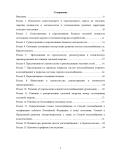 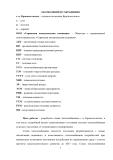 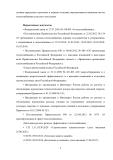 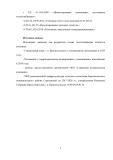 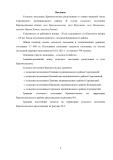 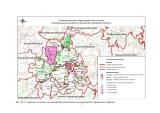 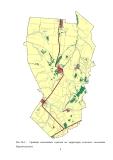 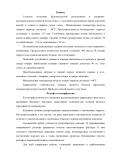 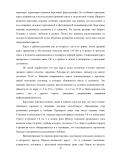 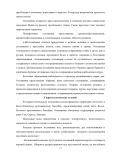 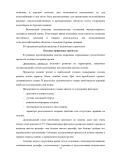 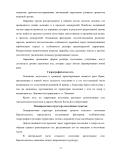 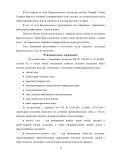 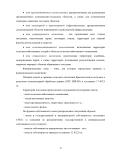 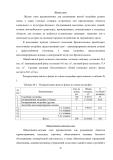 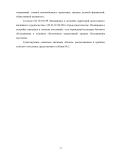 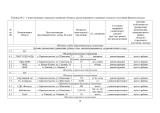 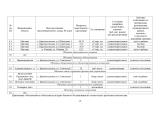 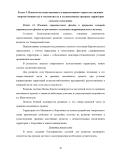 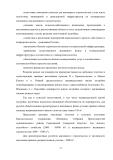 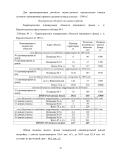 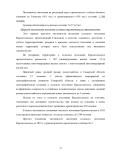 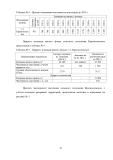 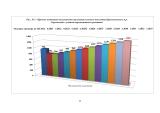 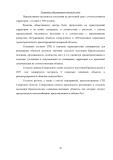 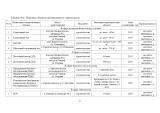 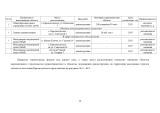 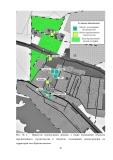 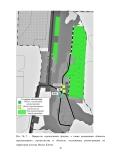 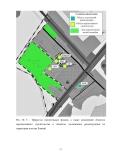 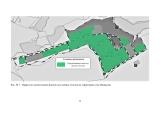 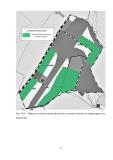 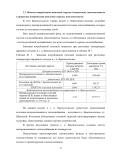 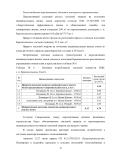 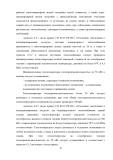 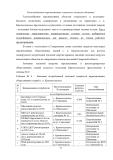 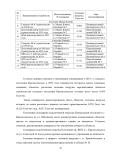 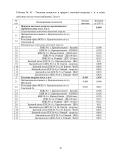 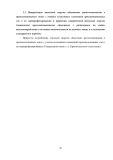 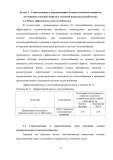 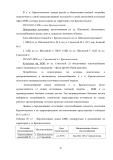 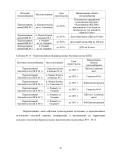 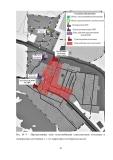 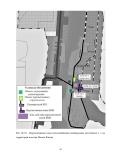 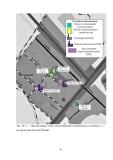 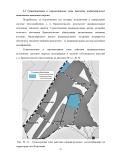 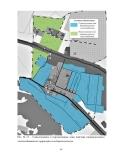 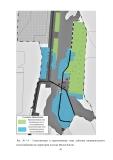 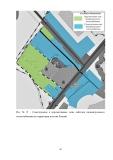 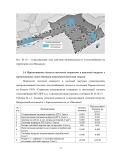 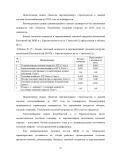 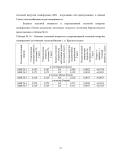 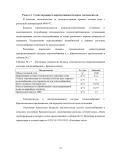 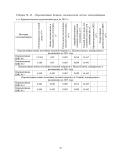 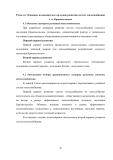 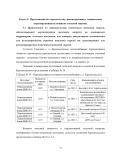 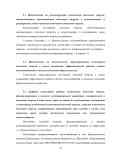 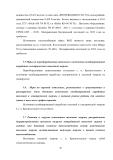 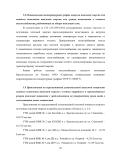 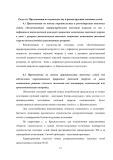 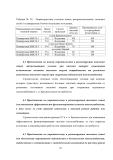 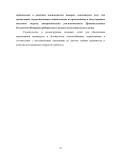 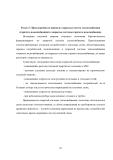 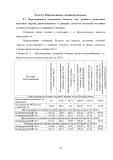 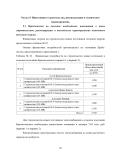 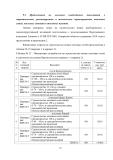 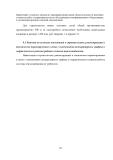 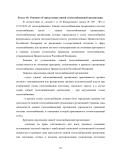 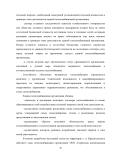 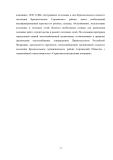 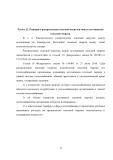 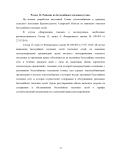 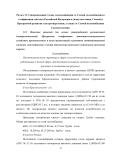 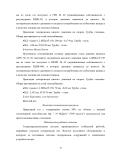 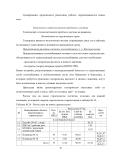 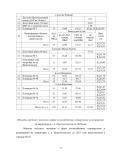 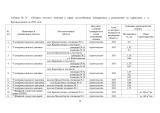 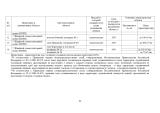 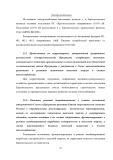 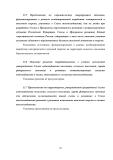 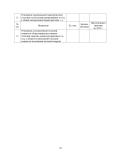 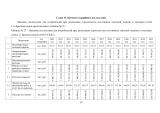 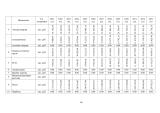 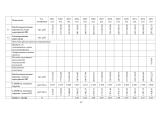 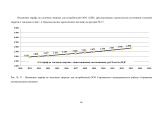 Приложение к схеме теплоснабжениясельского поселения Красносельское муниципального района Сергиевский Самарской областина период 2022-2033 гг.(актуализация  2024 год)ОБОСНОВЫВАЮЩИЕ МАТЕРИАЛЫ К СХЕМЕ ТЕПЛОСНАБЖЕНИЯ СЕЛЬСКОГО ПОСЕЛЕНИЯ КРАСНОСЕЛЬСКОЕ МУНИЦИПАЛЬНОГО РАЙОНА СЕРГИЕВСКИЙ САМАРСКОЙ ОБЛАСТИ НА ПЕРИОД  С 2022 ДО 2033 ГОДА (АКТУАЛИЗАЦИЯ 2024 год)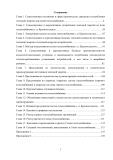 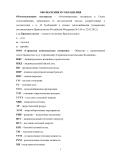 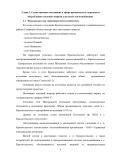 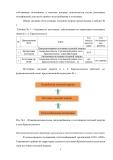 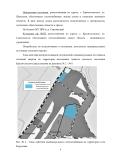 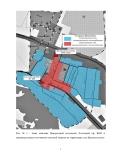 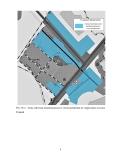 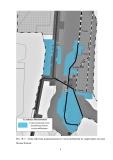 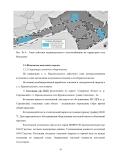 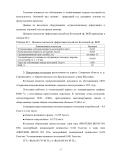 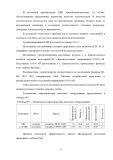 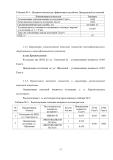 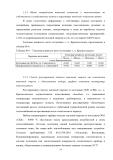 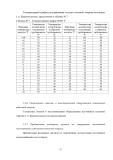 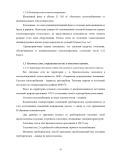 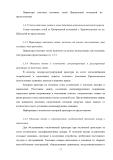 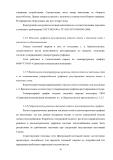 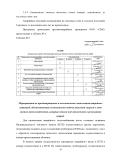 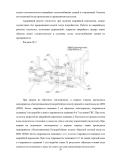 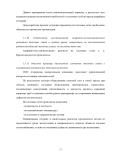 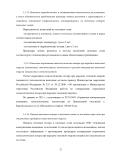 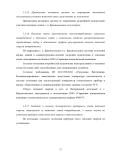 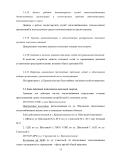 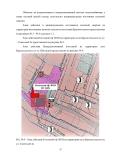 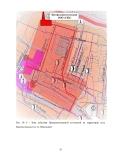 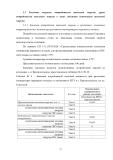 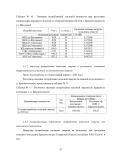 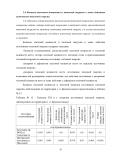 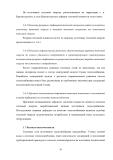 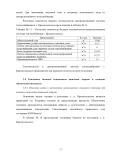 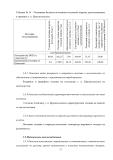 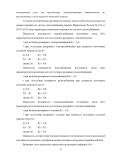 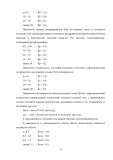 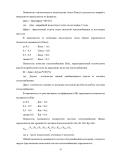 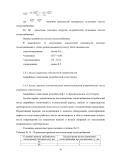 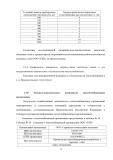 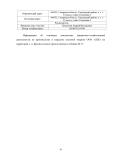 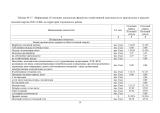 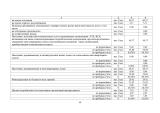 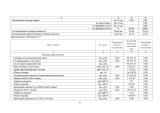 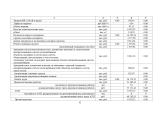 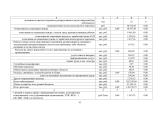 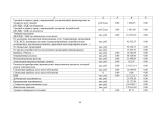 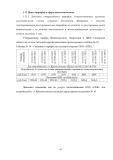 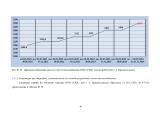 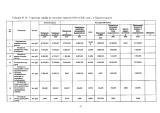 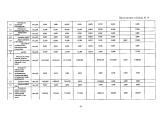 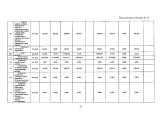 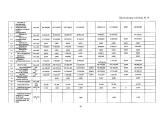 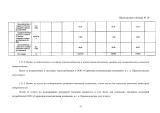 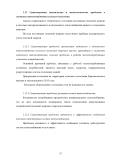 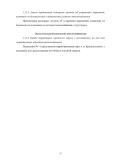 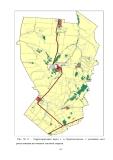 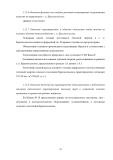 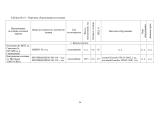 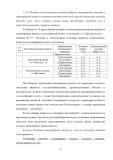 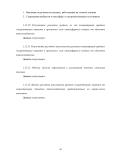 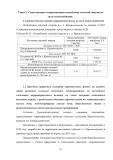 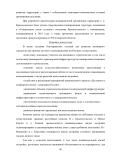 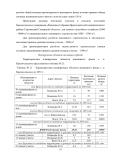 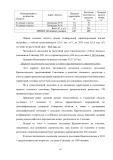 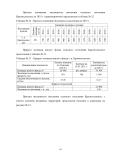 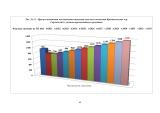 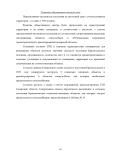 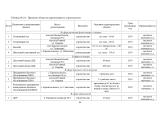 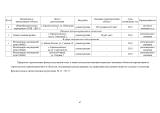 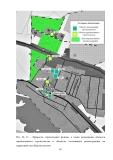 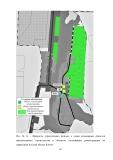 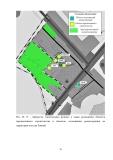 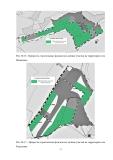 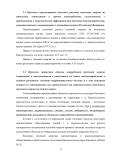 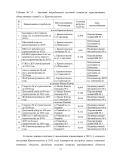 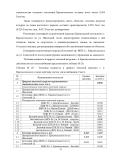 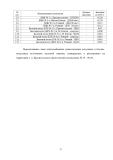 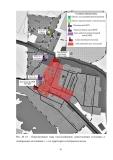 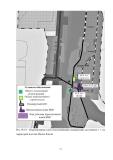 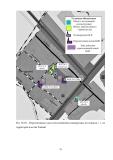 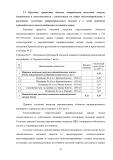 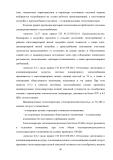 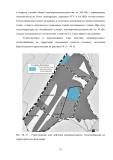 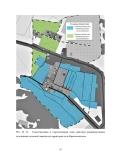 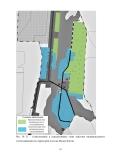 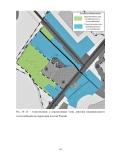 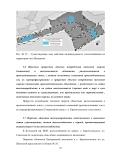 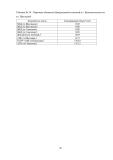 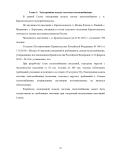 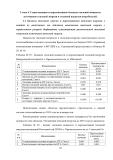 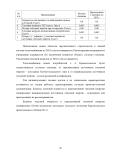 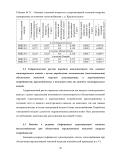 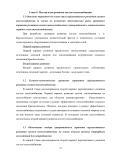 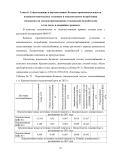 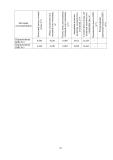 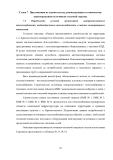 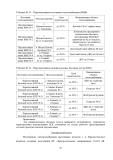 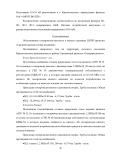 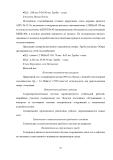 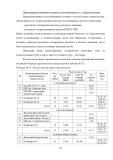 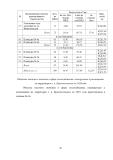 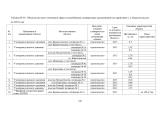 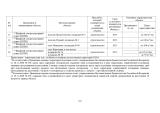 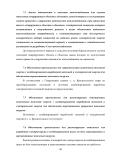 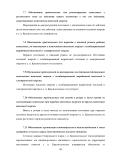 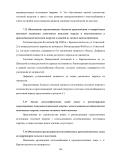 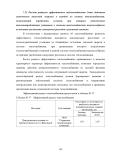 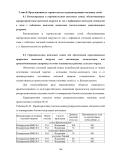 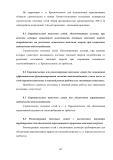 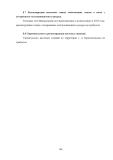 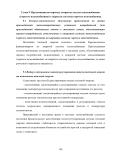 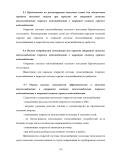 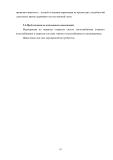 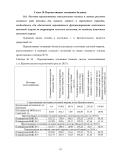 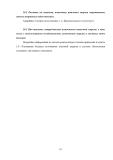 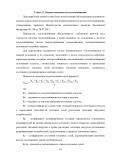 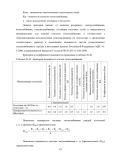 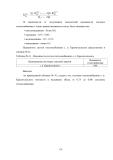 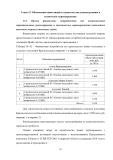 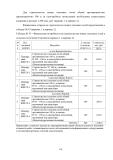 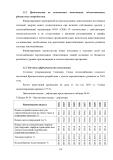 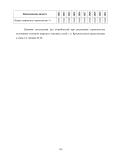 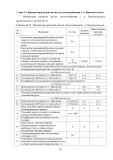 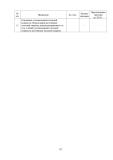 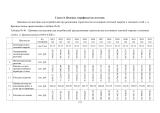 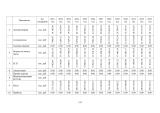 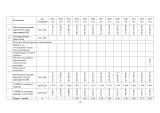 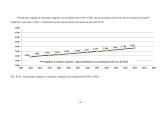 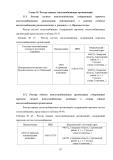 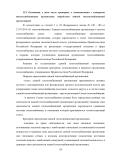 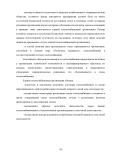 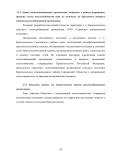 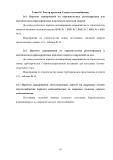 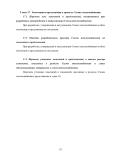 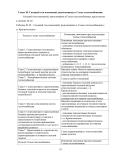 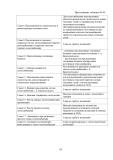 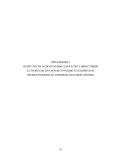 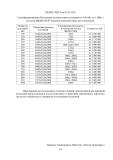 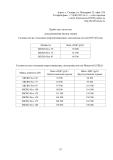 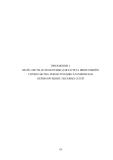 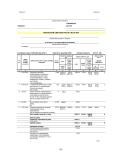 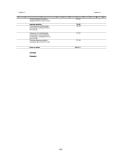 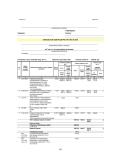 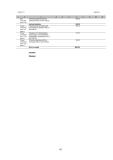 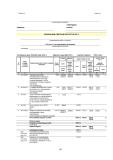 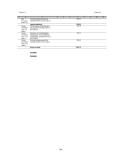 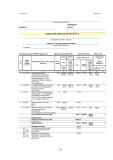 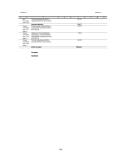 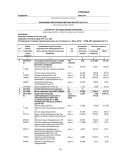 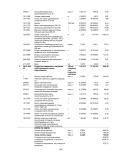 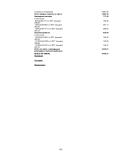 Администрациямуниципального района СергиевскийСамарской областиПОСТАНОВЛЕНИЕ«09» июня 2023г.                                                                                                                                                                                                         №621Об утверждении актуализированной схемы теплоснабжения сельского поселения Антоновка муниципального района Сергиевский на 2022-2033 годы (актуализация на 2024 год)В соответствии с Федеральным законом от 06.10.2003 года № 131-ФЗ «Об общих принципах организации местного самоуправления в Российской Федерации», Федеральным законом от 27.07.2010 года № 190-ФЗ «О теплоснабжении», постановлением Правительства Российской Федерации от 22.02.2012 г. №154 «О требованиях к схемам теплоснабжения, порядку их разработки и утверждения», Уставом муниципального района Сергиевский Самарской области, с учетом поступившего заключения о результатах публичных слушаний в сельском поселении  Антоновка муниципального района Сергиевский Самарской области по обсуждению проекта актуализированной схемы теплоснабжения сельского поселения Антоновка муниципального района Сергиевский, администрация муниципального района СергиевскийПОСТАНОВЛЯЕТ:1. Утвердить актуализированную схему теплоснабжения сельского  поселения Антоновка  муниципального района Сергиевский на 2022-2033 годы (актуализация на 2024 год)  согласно приложению к настоящему постановлению.  2. Опубликовать настоящее постановление в газете «Сергиевский вестник» и разместить на официальном сайте Администрации муниципального района Сергиевский в информационно-телекоммуникационной сети «Интернет» - http://www.sergievsk.ru.3. Настоящее постановление вступает в силу со дня его официального опубликования4.  Контроль за исполнением настоящего постановления возложить на заместителя Главы муниципального  района Сергиевский Савельева С.А.Глава муниципального района СергиевскийА. И. ЕкамасовПриложение к постановлению администрации муниципального района Сергиевский от «09» июня 2023г. №621СХЕМА ТЕПЛОСНАБЖЕНИЯ (АКТУАЛИЗАЦИЯ 2024 год) СЕЛЬСКОГО ПОСЕЛЕНИЯ АНТОНОВКА МУНИЦИПАЛЬНОГО РАЙОНА СЕРГИЕВСКИЙ САМАРСКОЙ ОБЛАСТИ НА ПЕРИОД  С 2022 ДО 2033 ГОДАСодержаниеВведение	6Раздел 1. Показатели существующего и перспективного спроса на тепловую энергию (мощность) и теплоноситель в установленных границах территории сельского поселения	16Раздел 2. Существующие и перспективные балансы тепловой мощности источников тепловой энергии и тепловой нагрузки потребителей24Раздел 3. Существующие и перспективные балансы теплоносителя.	32Раздел 4. Основное положение мастер-плана развития систем теплоснабжения с.п. Антоновка	34Раздел	5. Предложения по строительству, реконструкции, техническому перевооружению и (или) модернизации источников тепловой энергии.	35Раздел 6. Предложения по строительству, реконструкции и (или) модернизации тепловых сетей.	39Раздел 7. Предложения по переводу открытых систем теплоснабжения (горячего водоснабжения) в закрытые системы горячего водоснабжения	41Раздел 8. Перспективные топливные балансы.	42Раздел	9. Инвестиции в строительство,   реконструкцию,   техническое перевооружение и (или) модернизацию	44Раздел	10.   Решение о присвоении статуса единой теплоснабжающей организации.	46Раздел 11. Решения о распределении тепловой нагрузки между источниками тепловой энергии	49Раздел 12. Решение по бесхозяйным тепловым сетям	50Раздел 13. Синхронизация схемы теплоснабжения со схемой газоснабжения и газификации субъекта Российской Федерации и (или) поселения, схемой и программой развития электроэнергетики, а также со схемой водоснабжения и водоотведения	52Раздел    14.    Индикаторы,    развития    систем    теплоснабжения    с.п. Антоновка	55Раздел 15. Ценовые (тарифные) последствия	57ОБОЗНАЧЕНИЯ И СОКРАЩЕНИЯОбосновывающие материалы – обосновывающие материалы к схеме теплоснабжения, являющиеся ее неотъемлемой частью, разработанные в соответствии с п. 23 Требований к схемам теплоснабжения (утверждены постановлением Правительства Российской Федерации от 22.02.2012 № 154).с.п. Антоновка – сельское поселение Антоновка.п. – поселок.ООО «СКК» – Общество с ограниченной ответственностью «Сервисная коммунальная компания»ПВ – промышленная (техническая) вода. ППР – планово-предупредительный ремонт. ППУ – пенополиуретан.СО – система отопления.ТС – тепловая сеть.ТСО – теплоснабжающая организация. ТЭР – топливно-энергетические ресурсы. УУТЭ – узел учета тепловой энергии.ХВО – химводоочистка.ЭР – энергетический ресурсы.ЭСМ – энергосберегающие мероприятия.РНИ – режимно – наладочные испытания. Цель работы – разработка схемы теплоснабжения с.п. Антоновка, в том числе: подробный анализ существующего состояния системы теплоснабжения сельского поселения, ее оптимизация и планирование.Схема теплоснабжения сельского поселения разрабатывается с целью обеспечения надежного и качественного теплоснабжения потребителей при минимально возможном негативном воздействии на окружающую среду с учетом прогноза градостроительного развития до 2033 года. Схема теплоснабжения должна определить стратегию и единую политику перспективного развития системы теплоснабжения сельского поселения.Нормативные документы•Федеральный закон от 27.07.2010 № 190-ФЗ «О теплоснабжении»;•Постановление Правительства Российской Федерации от 22.02.2012 №154 «О требованиях к схемам теплоснабжения, порядку их разработки и утверждения» с изменениями и дополнениями от 07.10.2014 г., 18.03.2016 г., 03.04.2018 г., 16.03.2019 г.•Постановление Правительства РФ от 08.08.2012 № 808 «Об организации теплоснабжения в Российской Федерации и о внесении изменений в некоторые акты Правительства Российской Федерации» (вместе с «Правилами организации теплоснабжения в Российской Федерации»);•Градостроительный кодекс Российской Федерации;•Федеральный закон от 23.11.2009 № 261-ФЗ «Об энергосбережении и о повышении энергетической эффективности и о внесении изменений в отдельные законодательные акты Российской Федерации»;•Федеральный закон от 07.12.2011 № 416-ФЗ «О водоснабжении и водоотведении» в части требований к эксплуатации открытых систем теплоснабжения;•Федеральный закон от 07.12.2011 № 417-ФЗ «О внесении изменений в законодательные акты Российской Федерации в связи с принятием федерального закона «О водоснабжении и водоотведении» в части внесения изменений в закон «О теплоснабжении»;•Приказ Министерства Энергетики РФ от 5 марта 2019 г. №212 «Об утверждении Методических указаний по разработке схем теплоснабжения»;•СНиП 41-02-2003 «Тепловые сети»;•СП 41-101-95 «Проектирование тепловых пунктов»;•ПТЭ электрических станций и сетей (РД 153-34.0-20.501-2003);•РД 50-34.698-90 «Комплекс стандартов и руководящих документов на автоматизированные системы»;•МДС	81-35.2004	«Методика	определения	стоимости	строительной продукции на территории Российской Федерации»;•МДС 81-33.2004 «Методические указания по определению величины накладных расходов в строительстве».Исходные данныеИсходными данными для разработки схемы теплоснабжения являются сведения:-генеральный план с.п. Антоновка;-данные, предоставленные организацией ООО «Сервисная Коммунальная Компания».ВведениеСергиевский район расположен в северо-восточной части Самарской области. На севере район граничит с Челно-Вершинским районом, на северо - востоке с Шенталинским и Исаклинским, юго-востоке с Похвистневским, на юге - Кинель Черкасским, юго-западе с Красноярским, на западе с Елховским, северо - западе с Кошкинским районами.Сельское поселение Антоновка расположено у восточной границы муниципального района Сергиевский.Согласно закону Самарской области «Об образовании сельских поселений в пределах муниципального района Сергиевский Самарской области, наделении их соответствующим статусом и установлении их границ» от 25.02.2005 № 45-ГД и в соответствии с внесенными изменениями по границам муниципальных образований Самарской области, установленные Законом Самарской области от 11.10.2010 №106-ГД «О внесении изменений в законодательные акты Самарской области, устанавливающие границы муниципальных образований Самарской области» установлены границы сельского поселения.Общая площадь земель сельского поселения Антоновка в установленных границах составляет 6587,8 га.Сельское поселение Антоновка, включает один населённый пункт: посёлок Антоновка.Сельское поселение Антоновка граничит:-с сельским поселением Кармало-Аделяково муниципального района Сергиевский;-с сельским поселением Серноводск муниципального района Сергиевский;-с сельским поселением Сергиевск	 муниципального района Сергиевский;-с сельским поселением Новое Якушкино муниципального района Исаклинский.Внешнее сообщение сельского поселение Антоновка с областным центром осуществляется автотранспортом по федеральной дороге «Урал» М-5 и автомобильной дороге общего пользования регионального или межмуниципального значения Самарской области «Урал – Антоновка». Перемещения населения осуществляются автомобильным транспортом по дорогам местного значения, обеспечивая связь населенных пунктов между собой и с центром административного района.Основной отраслью экономики сельского поселения Антоновка - сельское хозяйство - растениеводство.Расположение с.п. Антоновка представлено на рисунке 1.Рисунок 1 - Расположение с.п. Антоновка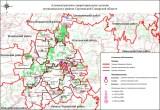 КлиматСельское поселение Антоновка расположено в умеренно-континентальном климатическом поясе, с холодной малоснежной зимой, короткой весной и осенью и жарким сухим летом. Минимальная температура воздуха зимнего периода достигает – 48°С. Продолжительность безморозного периода составляет в среднем 133 дня. Устойчивое промерзание почвы наблюдается в конце ноября начале декабря. Средняя глубина промерзания почвы составляет 79 см, наибольшая – 152 см, наименьшая-69 см.По количеству выпадающих осадков поселение относится к зоне умеренного увлажнения. Среднегодовое количество осадков составляет 480 мм/год. В теплый период года осадков выпадает больше, чем в холодный.Появление устойчивого снежного покрова наблюдается в среднем в третьей декаде ноября. Наибольшая толщина снежного покрова достигает 40 см. Снег лежит до середины апреля.Преобладающими ветрами в зимний период являются южные и юго- западные, в летний - северные, северо-восточные и северо-западные.Максимальная температура воздуха летнего периода достигает +40°С.Характерной особенностью климата является быстрое нарастание температуры воздуха весной. Наиболее теплый месяц в году июль.Геоморфология и рельефВ геоморфологическом отношении рассматриваемая территория относится к провинции Высокого Заволжья, характерной особенностью которой является изрезанность долинами рек.В речных долинах распространены аккумулятивные и эрозионные террасы. Последние развиты в тех местах, где реки пересекают тектонические поднятия. В отличие от аккумулятивных, эрозионные террасы сложены коренными породами.Сергиевский район отличается разнообразием рельефа. В формировании современного рельефа принимали участие многочисленные факторы. К ним относятся тектонические движения земной коры, неоднократные отступления и наступления морских вод, а также эрозионные процессы. Пониженные участки рельефа в паводковый период затапливаются.Для всей территории района, сложенной пермскими и карбонатными породами, характерно развитие карстовых форм рельефа. Но особенно энергично карст развивается в местах распространения гипса и гипсоносной толщи. Широкое развитие карстовых воронок особенно характерно для южных, юго-восточных и юго-западных склонов Сергиевской и Якушкинской возвышенностей. Карстовые воронки встречаются группами и в одиночку. По своему размеру они бывают большие и малые, глубокие и мелкие. Почти все воронки, расположенные на склонах возвышенностей, сухие. Воронки, вытянутые в цепочку, часто дают начало образованию оврагов.Карст в районе различен как по возрасту, так и по форме. Более древний карст приурочен к абсолютным отметкам выше 150-160 м и развит в прослоях гипса и доломита верхнеказанского подъяруса верхней перми. Современный карст приурочен к отметкам ниже 150 м и развит в гипсах и ангидритах с прослоями доломитов.По своей морфологии эти два карста резко различны. Склоны воронок древнего карста пологие, заросшие. Размеры их различные, диаметр (по верху) достигает 50-60 м. Воронки современного карста асимметричные, с крутыми, порой отвесными склонами, в которых обнажаются гипсы и доломиты. Эти воронки образуют большие группы, расположенные по склонам возвышенностей. Диаметр их по верху от 3 до 20 м, глубина - от 1,5 до 15-20 м. Цепи воронок, как одного, так и другого карста, указывают направления движения инфильтрационных вод.Карстовые воронки развиты также в поймах и руслах рек, где часто можно наблюдать провалы и западины, которые способствуют образованию озер различных размеров и глубины. Примером таких озер могут служить озеро Тепловка в пойме реки Сок, воронки округлой формы сечением 3-8 м в пойме реки Сургут (глубиной 5-8 м), а в долине реки Шунгут воронкой провального типа является озеро Голубое, глубина которого достигает 21 м. Карст в районе курорта Сергиевска часто обнаруживается и в скважинах, что подтверждалось провалами бурового инструмента на различных глубинах.Верхнепермские отложения представлены осадочными породами казанского и татарского ярусов. Породы казанского яруса – это в основном песчаники, алевролиты, доломиты с прослоями известняков, реже глин. Выше по разделу преобладают доломиты, известняки и мергели. В породах встречаются прослои и линзы гипсов.Отложения татарского яруса представлены в основном песчано-глинистыми породами. Выше по разделу преобладают глины. Среди прослоев глин залегаю нефтеносные горизонты.Четвертичные отложения представлены среднеплейстоценовыми, верхнеплейстоценовыми и голоценовыми осадками. Области развития плейстоценовых осадков приурочены к речным долинам и представлены суглинками с прослоями песков, глин, мелкого щебня и гравия. Отложения голоценового возраста представлены аллювием современных пойм и русел рек и ручьев, делювием склонов, пролювием балок и оврагов, озерными и болотными образованиями. Аллювиальные отложения состоят из суглинистого материала, содержащего линзы плохо отсортированных песков и большого количества щебня и гальки. Делювиальные отложения представлены желто-бурыми, красно-бурыми и коричнево-бурыми суглинками, иногда содержащими щебень карбонатных пород.Болотные образования наблюдаются в пределах надпойменных террас рек. Отложения представлены торфами, реже илистыми суглинками, содержащими большое количество растительных остатков. Озерные отложения развиты в пределах природных и искусственных водоемов (старицы, пруды, карстовые озера) и представлены илами и сапропелями, содержащими редкие растительные остатки.Гидрографическая сетьОсновным объектом гидрографической сети в границах проектирования является р. Сок.Река Сок берет начало на западном склоне Бугульмино-Белебеевской возвышенности от слияния двух ручьев и впадает в Саратовское водохранилище. Общая длина реки составляет 363 км, площадь водосбора - 11700 кв. км. Ширина долины реки Сок изменяется от 0,5 км в верховье, до 3,5-4,0 км в среднем течении и около 6 км в устьевой части. Ширина реки 25-35 м, наибольшая – 100 м (в устье). Преобладающие глубины – 2-4 м, наибольшая – до 5 м.Бассейн реки Сок представляет собой волнистую равнину, сильно расчлененную долинами притоков, балками и глубокими оврагами. Поверхность водосбора слагают в основном суглинистые и супесчаные грунты. Водный режим реки характеризуется ярко выраженным весенним половодьем с интенсивным повышением уровня воды, вызываемым таянием снежного покрова. Максимальные уровни воды наблюдаются чаще всего в период ледохода, который продолжается 1-4 дня. Продолжительность половодья в среднем составляет 20-30 дней. Максимальная высота подъема уровня воды в половодье составляет 4-4,5 м.Кроме того, по территории поселения протекает разветвленная сеть эпизодических водотоков в оврагах Пырьевый Дол, Крутой Дол, Ближний Дол.Полезные ископаемыеПолезные ископаемые в границах сельского поселения Антоновка представлены Серноводским, Обошинским и Якушкинским месторождениями нефти.Почвы и растительный покровСергиевский район расположен в зоне лесостепи Высокого Заволжья. С преобладанием в ландшафте элементов степи. Наибольшее распространение на территории района имеют участки луговых и каменистых степей. Луговые степи сопровождают леса, образуя поляны и опушки, а каменистые степи чаще встречаются по склонам холмов, сыртов и речных долин.В границах поселения преобладающими типами почв являются черноземы обыкновенные, черноземы типичные, иногда с участием серых лесных почв.Факторы почвообразования, свойственные зоне лесостепи Высокого Заволжья, в пределах которой находится территория рассматриваемого района, обусловили господствующее развитие почв черноземного типа. При этом преобладающими почвами являются серые лесные, черноземы типичные, выщелоченные, типичные остаточно-карбонатные, в основном тяжелого механического состава.В условиях достаточного увлажнения (под пологом леса и вблизи него) сформировались черноземы оподзоленные или темно-серые и серые почвы. Почвы богаты калием, бедны фосфором.В настоящее время имеются значительные площади сосновых лесов на относительно выровненных платообразных склонах. Степные участки в настоящее время в большинстве распаханы.Планировочная структура сельского поселения АнтоновкаСельское поселение Антоновка, включает в себя один населенный пункт – поселок Антоновка, являющийся административным центром сельского поселения.Связь с райцентром осуществляется автотранспортом по федеральной дороге «Урал» М-5 и автомобильной дороге общего пользования регионального или межмуниципального значения «Урал – Антоновка».Основные отрасли экономики сельского поселения Антоновка - сельское хозяйство.В юго-западной части, сельского поселения Антоновка, расположен поселок Антоновка, являющийся административным центром поселения.Главный въезд в п. Антоновка осуществляется с юго-западной стороны с по автодороге «Урал»-Антоновка. Планировочная структура посёлка обусловлена его местоположением между двух оврагов, поэтому, подчиняясь рельефу, он имеет вытянутую форму с юга на север. Жилая застройка низкой плотности представлена одноэтажными усадебными жилыми домами с приусадебными участками.Общественный центр в посёлке Антоновка сформирован по улице Мичурина. По этой улице находится и сельская библиотека, сельский клуб, объекты школьного образования, здравоохранения, бытового обслуживания и торговли.Производственная зона сформировалась в западной, восточной и южной частях поселок и представлена предприятиями Средне-Волжский филиал ГУ ВИЛАР, Самаралектравы, ООО «Агро-Альянс».Жилая зонаЖилые зоны предназначены для размещения жилой застройки разных типов, а также отдельно стоящих, встроенных или пристроенных объектов социального и культурно-бытового обслуживания населения, культовых объектов, стоянок автомобильного транспорта, промышленных, коммунальных и складских объектов, для которых не требуется установление санитарно-защитных зон и деятельность которых не оказывает вредное воздействие на окружающую среду.Жилая зона в сельском поселении Антоновка представляет застройку низкой плотности.Жилая застройка населенных пунктов сельского поселения Антоновка представлена в основном индивидуальными жилыми домами (1-2 этажа) с приусадебными участками. Существующий жилищный фонд представлен усадебной одноэтажной застройкой и многоквартирной 2-этажной застройкой.По данным отдела архитектуры и строительства Администрации Сергиевского района, общий жилищный фонд по с.п. Антоновка на 01.01.12 г. составляет 20 700 м2, в том числе:•государственный – 1210,0 м2;•муниципальный (сельского поселения) – 1330 м2;•частный – 181600 м2.Общественно – деловая зонаЕдиный общественный центр сельского поселения Антоновка сформирован в административном центре поселения поселке Антоновка на ул. Мичурина и ул. Кооперативная.Администрация сельского поселения Антоновка находится по ул. Кооперативная, 2а. По этой улице находится и сельская библиотека на 2000 ед. хранения. Сельский клуб на 300 мест в селе Антоновка размещается по ул. Мичурина д.31 а. Двухэтажное типовое кирпичное здание, постройки 1986 года находится в удовлетворительном состоянии. Кроме того, в соответствии с радиусами обслуживания населения на территории райцентра размещаются объекты школьного образования, здравоохранения, бытового обслуживания и торговли.Производственная и коммунально-складская зоныВ состав зоны производственного использования включаются:-производственная зона – зона размещения производственных объектов с различными нормативами воздействия на окружающую среду.-коммунально-складская зона – зона размещения коммунальных и складских объектов, объектов оптовой торговли, складов ГСМ, нефтебаз.На территории с.п. Антоновка имеются объекты нефтедобычи, представленные пунктами налива нефти, пунктами сбора нефти со всей сопутствующей инженерной инфраструктурой.Ориентировочный радиус СЗЗ нефтяных скважин принят согласно СанПиН 2.2.1/2.1.1.1200-03 «Санитарно-защитные зоны и санитарная классификация предприятий, сооружений и иных объектов».Согласно СанПиН 2.2.1/2.1.1.1200-03, СЗЗ промышленных объектов по добыче нефти варьируется от 300-1000 м, и устанавливается расчетными методами в каждом конкретном случае в зависимости от конструкции скважины, ее технического состояния и степени воздействия на окружающую среду, и регламентируется проектной документацией.Раздел 1. Показатели существующего и перспективного спроса на тепловую энергию (мощность) и теплоноситель в установленных границах территории сельского поселения.Раздел 1.1 Существующие отапливаемые площади строительных фондов и приросты отапливаемой площади строительных фондов по расчетным элементам территориального деления с разделением объектов строительства на многоквартирные дома, индивидуальные жилые дома, общественные здания и производственные здания промышленных предприятий.Согласно Градостроительному кодексу, основным документом, определяющим территориальное развитие сельского поселения Антоновка, является его генеральный план.Согласно проекту генерального плана с. п. Антоновка развитие усадебной застройки на расчетный срок строительства (до 2033 г.) намечается за счет уплотнения существующей застройки и на новых участках в границах населенного пункта.Общие площади жилых фондов, количество проектируемых участков и ориентировочная численность населения в планируемых индивидуальных домах составят:Развитие жилой зоны до 2033 года в поселке Антоновка планируется на следующих площадках:За счет уплотнения существующей застройки:-в северной части поселка между ул. Кооперативная и ул. Мичурина общей площадью территории – 0,607 га (планируется размещение 4 участков под индивидуальное жилищное строительство, ориентировочная общая площадь жилищного фонда – 600 кв.м, расчётная численность населения – 12 человек);-в северной части поселка по ул. Мичурина общей площадью территории – 0,18 га (планируется размещение 1 участка под индивидуальное жилищное строительство, ориентировочная общая площадь жилищного фонда – 150 кв.м, расчётная численность населения – 3 человека).На свободных территориях в границах поселка:-на площадке № 1, расположенной в северной части поселка, общей площадью территории – 6,572 га (планируется размещение 35 участков под индивидуальное жилищное строительство, ориентировочная общая площадь жилищного фонда – 5250 кв.м, расчётная численность населения – 105 человек);-на площадке № 2, расположенной в юго-восточной части поселка, общей площадью территории – 3,098 га (планируется размещение 16 участков под индивидуальное жилищное строительство, ориентировочная общая площадь жилищного фонда – 2400 кв.м, расчётная численность населения – 48 человек).Согласно проекту генерального плана в сельском поселении Антоновка планируется реконструкция нескольких объектов общественно-деловой зоны, а также зарезервированы площадки под строительство новых объектов социальной инфраструктуры:п. АнтоновкаНа расчетный срок (до 2033 г.) Реконструкция:-общеобразовательного учреждения (начального общего, основного общего, среднего (полного) общего образования) на 110 мест, совмещенного с дошкольным образовательным учреждением на 45 мест, Мичурина, 34а;-спортивного зала площадью 162 кв.м при общеобразовательном учреждении (начального общего, основного общего, среднего (полного) общего образования), совмещенного с дошкольным образовательным учреждением, Мичурина, 34а;-фельдшерско-акушерского пункта, ул. Кооперативная, 2а;-сельского дома культуры с библиотекой, ул. Мичурина, 31а.Строительство:-здания администрации, ул. Кооперативная;-спортивного зала, площадью 380 кв.м, ул. Мичурина, 31а;-пожарного депо на 2 машины, ул. Кооперативная;-предприятия бытового обслуживания на 6 рабочих мест, ул. Кооперативная;-комплексного предприятия бытового обслуживания с прачечной на 30 кг белья в смену, химчисткой на 3 кг вещей в смену, баней на 10 мест, ул. Береговая.Согласно данным Генерального плана сельского поселения Антоновка планируется построить 5 общественных зданий и реконструировать 4 объекта соцкультбыта. Обеспечить тепловой энергией данных потребителей предлагается за счет строительства и установки новых источников тепловой энергии - котельных блочно-модульного типа и автономных источников (котлов различной модификации).Приросты строительных фондов, а также площадки перспективного строительства под жилую зону п. Антоновка, представлены на рисунке 1.1.1.Рисунок 1.1.1 – Территория п. Антоновка с площадками под жилую зону и выделенными объектами перспективного строительства и реконструкции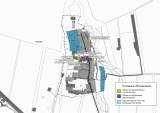 1.2Существующие и перспективные объемы потребления тепловой энергии (мощности) и теплоносителя с разделением по видам теплопотребления в каждом расчетном элементе территориального деления.На территории с.п. Антоновка действует 1 централизованная отопительная котельная, эксплуатируемая ООО «Сервисная Коммунальная Компания», расположенная в п. Антоновка.Весь жилой индивидуальный фонд, который не подключен к данной котельной, обеспечивается теплом от собственных теплоисточников — это котлы различной модификации, для нужд отопления и горячего водоснабжения.Потребители тепловой энергии от котельной ООО «СКК» в сельском поселении Антоновка подключены к тепловым сетям по зависимой схеме. Тепловая энергия используется на цели отопления. Описание потребителей и значения тепловых нагрузок, представлены в таблице 1.2.1.Таблица 1.2.1 - Значения потребляемой тепловой мощности при расчетных температурах наружного воздуха в с.п. АнтоновкаЗначения прироста тепловой нагрузки перспективных объектов ИЖС определены в соответствии с СНиП 23-02-2003 «Тепловая защита зданий». Потребляемая тепловая мощность существующих и перспективных индивидуальных жилых домов сельского поселения Антоновка рассчитана по укрупненным показателям и представлена в таблице 1.2.2.Таблица 1.2.2 – Значения потребляемой тепловой мощности ИЖС с.п. Антоновка, Гкал/ч.Прирост тепловой нагрузки перспективных объектов ИЖС составляет 0,442 Гкал/ч. Теплоснабжение существующих индивидуальных жилых домов осуществляется от собственных котлов. Согласно данным ГП перспективную нагрузку ИЖС планируется обеспечить так же от индивидуальных источников.Значения тепловой нагрузки перспективных общественных зданий сельского поселения Антоновка представлены в таблице 1.2.3.Таблица 1.2.3 – Значения потребляемой тепловой мощности перспективных общественных зданий с.п. АнтоновкаСогласно данным генерального плана сельского поселения Антоновка к 2033 году планируется реконструировать/построить 6 общественных зданий, расчетная тепловая нагрузка перспективных объектов строительства сельского поселения Антоновка составит всего 0,610 Гкал/ч.Таблица 1.2.4  – Тепловая  нагрузка  и   прирост   тепловой   нагрузки с.п. Антоновка в зонах действия систем теплоснабжения, Гкал/ч.Теплоснабжение перспективных объектов социального и культурно- бытового назначения, планируемых к размещению на территории с.п. Антоновка, предлагается осуществить от имеющихся систем теплоснабжения п. Антоновка, от новых источников тепловой энергии – котельных блочно-модульного типа и от индивидуальных источников тепловой энергии.1.3Существующие и перспективные объемы потребления тепловой энергии (мощности) и теплоносителя объектами, расположенными в производственных зонах, на каждом этапе.Объекты, расположенные в производственных зонах с.п. Антоновка и охваченные теплоснабжением от действующей котельной, отсутствуют. Теплоснабжение производственных зон осуществляется от собственных источников, размещенных на территориях предприятий. Изменение производственных зон и их перепрофилирование, а также прирост потребления тепловой энергии (мощности) и теплоносителя производственных зон в ГП не предусматривается.1.4Существующие и перспективные величины средневзвешенной плотности тепловой нагрузки в каждом расчетном элементе территориального деления, зоне действия каждого источника тепловой энергии, каждой системе теплоснабжения по поселению.Изменение величины средневзвешенной плотности тепловой нагрузки в каждом расчетном элементе территориального деления, зоне действия источника тепловой энергии не предусматривается.Раздел 2. Существующие и перспективные балансы тепловой мощности источников тепловой энергии и тепловой нагрузки потребителей.2.1Существующие и перспективные зоны действия систем теплоснабжения и источников тепловой энергии.На территории с.п. Антоновка действует 1 отопительная котельная, эксплуатируемая ООО «Сервисная Коммунальная Компания», расположенная в п. Антоновка. Общая установленная мощность котельной в сельском поселении Антоновка составляет 1,7200 Гкал/ч, годовая выработка тепловой энергии около 2040,066 Гкал.Источники комбинированной выработки тепловой и электрической энергии с.п. Антоновка отсутствуют.Тепловой модуль 2,0 Мвт п. Антоновка, ул. Кооперативная, 1Тепловой модуль п. Антоновка расположен по адресу: Самарская область, Сергиевский район, п. Антоновка, ул. Кооперативная, 1.Котельная является централизованной, находится на обслуживании ООО «СКК». Для периодического обслуживания оборудования котельной имеется обученный персонал.В настоящее время в котельной установлено два котла марки КВГМ-1,0. Котлоагрегаты КВГМ-1,0 введены в эксплуатацию в 2004 году. Производительность каждого котлоагрегата, согласно паспортным данным, составляет 0,8600 Гкал/ч. Общая производительность котельной 1,7200 Гкал/ч.Газ является основным видом топлива на котельной. Резервное топливо не предусмотрено. Котельная работает в отопительный сезон. Ограничения тепловой мощности котельной отсутствуют. Данные по насосному оборудованию не предоставлены.Теплоснабжение перспективных объектов социального и культурно- бытового назначения, планируемых к размещению на территории с.п. Антоновка, предлагается осуществить от имеющихся систем теплоснабжения п. Антоновка, от новых источников тепловой энергии – котельных блочно-модульного типа и от индивидуальных источников тепловой энергии.Тепловые сети двухтрубные, симметричные надземной и подземной прокладки. Суммарная протяженность тепловых сетей, эксплуатируемых ООО «Сервисная Коммунальная Компания» в с.п. Антоновка, составляет 2 983,56 м. Сети работают в отопительный период по температурному графику 80/60 оС.Описание перспективных источников тепловой энергии в с.п. Антоновка представлено в таблице 2.1.1.Таблица 2.1.1 – Перспективные источники теплоснабжения с.п. АнтоновкаПерспективные зоны теплоснабжения существующей котельной, а также блочно-модульного источника тепловой энергии, планируемых к размещению на территории п. Антоновка, представлены на рисунке 2.1.1.Рисунок 2.1.1 – Перспективные зоны теплоснабжения существующей котельной, а также планируемого блочно-модульного источника тепловой энергии, действующих на территории п.Антоновка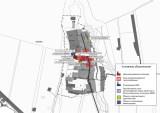 2.2Существующие и перспективные зоны действия индивидуальных источников тепловой энергии.Потребители, за исключением тех которые подключены к существующей котельной с.п. Антоновка, используют индивидуальные источники тепловой энергии.Существующая индивидуальная жилая застройка с.п. Антоновка оборудована автономными газовыми котлами. Проектируемую жилую индивидуальную застройку планируется обеспечить тепловой энергией аналогично - от индивидуальных котлов различных модификаций.Перспективные зоны действия индивидуальных источников тепловой энергии п. Антоновка находятся:За счет уплотнения существующей застройки:-в северной части поселка между ул. Кооперативная и ул. Мичурина;-в северной части поселка по ул. Мичурина.На свободных территориях в границах поселка:-на площадке № 1, расположенной в северной части поселка;-на площадке № 2, расположенной в юго-восточной части поселка.Существующие зоны действия индивидуальных источников тепловой энергии п. Антоновка, представлены на рисунке 2.2.1.Перспективные зоны действия индивидуального теплоснабжения п. Антоновка, представлены на рисунке 2.2.2.Рисунок 2.2.1 – Существующие зоны действия индивидуальных источников тепловой энергии п. Антоновка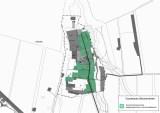 Рисунок 2.2.2 – Перспективные зоны индивидуального теплоснабжения п. Антоновка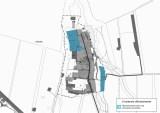 2.3Существующие и перспективные балансы тепловой мощности и тепловой нагрузки потребителей в зонах действия источников тепловой энергии.Показатели тепловой мощности и перспективной тепловой нагрузки существующей и планируемых систем теплоснабжения сельского поселения Антоновка представлены в таблицах 2.3.1 - 2.3.2.Таблица 2.3.1 – Значения тепловой мощности системы теплоснабжения от теплового модуля 2,0 Мвт п. Антоновка, ул. Кооперативная, 1, ООО «СКК», Гкал/чТаблица 2.3.2 – Балансы тепловой мощности и перспективной тепловой нагрузки планируемых источников теплоснабжения с.п. АнтоновкаИзменение значений баланса тепловой мощности и перспективной тепловой нагрузки теплового модуля 2,0 Мвт п. Антоновка, ул. Кооперативная, 1 обусловлено подключением перспективных потребителей к данной системе теплоснабжения. Теплоснабжение перспективных объектов социального и культурно- бытового назначения, планируемых к размещению на территории с.п. Антоновка, предлагается осуществить от имеющихся систем теплоснабжения п. Антоновка, от новых источников тепловой энергии – котельных блочно-модульного типа и от индивидуальных источников тепловой энергии.2.4Перспективные балансы тепловой мощности источников тепловой энергии и тепловой нагрузки потребителей, если зона действия источника тепловой энергии расположена в границах двух или более поселений.Источники тепловой энергии, расположенные в границах двух или более поселений на территории с.п. Антоновка отсутствуют.2.5Радиус эффективного теплоснабжения.В соответствии с федеральным законом «О теплоснабжении» радиусом эффективного теплоснабжения называется максимальное расстояние от теплопотребляющей установки до ближайшего источника тепловой энергии в системе теплоснабжения, при превышении которого подключение теплопотребляющей установки к данной системе теплоснабжения нецелесообразно по причине увеличения совокупных расходов в системе теплоснабжения.Для котельной с.п. Антоновка, расширение зон действия которой согласно генеральному плану не планируется, радиусом эффективного теплоснабжения считается фактический радиус действия.Таблица 2.5.1 – Радиусы теплоснабжения котельной с.п. АнтоновкаРаздел 3. Существующие и перспективные балансы теплоносителя.3.1 Существующие и перспективные балансы производительности водоподготовительных установок и максимального потребления теплоносителя теплопотребляющими установками потребителей.Перспективные балансы тепловой мощности источника тепловой энергии и тепловой нагрузки потребителей разработаны в соответствии с Требованиям к схемам теплоснабжения. Балансы производительности водоподготовительных установок составлены для каждого из вариантов развития системы теплоснабжения сельского поселения Антоновка.В результате разработки в соответствии Требований к схеме теплоснабжения должны быть решены следующие задачи:-установлены перспективные объемы теплоносителя, необходимые для передачи теплоносителя от источника до потребителя в каждой зоне действия источников тепловой энергии;-составлен баланс производительности ВПУ и подпитки тепловой сети и определены резервы и дефициты производительности ВПУ, в том числе и в аварийных режимах работы системы теплоснабжения.Расчетные расходы теплоносителя в тепловых сетях в зависимости от планируемых тепловых нагрузок, принятых температурных графиков и перспективных планов по строительству (реконструкции) тепловых сетей по рассматриваемым периодам представлены в таблице 6.1.Таблица 6.1 – Перспективные балансы теплоносителя системы теплоснабжения с.п. Антоновка на расчетный срок до 2033 г.Согласно ГП с.п. Антоновка к существующему модулю 2,0 Мвт п. Антоновка, ул. Кооперативная, 1 будут подключены новые объекты перспективного строительства, следовательно, произойдет увеличение суммарной тепловой нагрузки потребителей.Раздел 4. Основное положение мастер-плана развития систем теплоснабжения с.п. Антоновка.4.1Описание сценариев развития теплоснабжения.При разработке сценариев развития систем теплоснабжения сельского поселения Антоновка учитывались климатический фактор и техническое состояние существующего оборудования теплоисточника и тепловых сетей.Первый вариант развитияПервый вариант развития предполагает использование существующего источника тепловой энергии для теплоснабжения потребителей сельского поселения Антоновка.Второй вариант развитияВторой вариант развития предполагает строительство собственных источников тепловой энергии – котельных блочно - модульного типа.4.2 Обоснование выбора приоритетного сценария развития теплоснабжения.В данной схеме рассматриваются оба варианта перспективного развития систем теплоснабжения.Первый вариант развития систем теплоснабжения нецелесообразно использовать для объектов административно - общественного назначения, которые не входят в радиус эффективного теплоснабжения сельского поселения Антоновка. Объекты, которые попадают в радиус эффективного теплоснабжения, подключают к существующему источнику тепловой энергии, если на нем имеется запас тепловой мощности.В остальных случаях целесообразно использовать второй вариант развития систем теплоснабжения.Раздел 5. Предложения по новому строительству, реконструкции, техническому перевооружению и (или) модернизации источников тепловой энергии.5.1Предложения по строительству источников тепловой энергии, обеспечивающих перспективную тепловую нагрузку на осваиваемых территориях поселения, для которых отсутствует возможность или целесообразность передачи тепловой энергии от существующих или реконструируемых источников тепловой энергии.Согласно ГП, объекты перспективного строительства на территории с.п. Антоновка планируется обеспечить тепловой энергией от проектируемых теплоисточников. Для культбыта – отопительные модули, встроенные или пристроенные котельные, с автоматизированным оборудованием, с высоким КПД. В целях экономии тепловой энергии и, как следствие, экономии расхода газа, в проектируемых зданиях культбыта, применять автоматизированные системы отопления, вентиляции и горячего водоснабжения. В автоматизированных тепловых пунктах устанавливать устройства попогодного регулирования. Тепловые сети от отопительных модулей до потребителей, выполнять в надземном варианте, с применением труб в современной теплоизоляции.Теплоснабжение перспективных объектов социального и культурно- бытового назначения, планируемых к размещению на территории с.п. Антоновка, предлагается осуществить от имеющихся систем теплоснабжения п. Антоновка, от новых источников тепловой энергии – котельных блочно-модульного типа и от индивидуальных источников тепловой энергии.Описание перспективных источников тепловой энергии в с.п. Антоновка представлено в таблице 5.1.1.Весь жилой индивидуальный фонд обеспечивается теплом от собственных теплоисточников – это котлы различной модификации, для нужд отопления и горячего водоснабжения. Строительство источника централизованного теплоснабжения и тепловых сетей для ИЖС экономически нецелесообразно в связи с низкой плотностью тепловой нагрузки и низких нагрузках конечных потребителей.Вследствие истечения нормативного срока эксплуатации котлоагрегатов теплового модуля 2,0 Мвт п. Антоновка, ул. Кооперативная, 1, планируется техническое перевооружение основного котельного оборудования с полной заменой двух котлов марки КВГМ-1,0, введенных в эксплуатацию в 2004 г., на аналогичные.Согласно генеральному плану, п. Антоновка газифицирован; по газопроводам низкого давления газ подаётся потребителям, которыми являются: население, использующее газ в бытовых целях, а также в качестве топлива для источников теплоснабжения и горячего водоснабжения, и коммунально-бытовые потребители.Таблица 5.1.1 – Перспективные источники теплоснабжения с.п. Антоновка5.2Предложения по реконструкции источников тепловой энергии, обеспечивающих перспективную тепловую нагрузку в существующих и расширяемых зонах действия источников тепловой энергии.Теплоснабжение новых потребителей с.п. Антоновка будет осуществляться от имеющихся систем теплоснабжения п. Антоновка, от новых источников тепловой энергии – котельных блочно-модульного типа и от индивидуальных источников тепловой энергии.На источнике тепловой энергии, расположенного в п. Антоновка, дефициты тепловой мощности отсутствуют.Необходимость реконструкции котельной п. Антоновка для обеспечения перспективной тепловой нагрузки отсутствует.5.3Предложения по техническому перевооружению и (или) модернизации источников тепловой энергии с целью повышения эффективности работы систем теплоснабжения в с.п. Антоновка.Техническое перевооружение источника тепловой энергии с целью повышения эффективности работы системы теплоснабжения не планируется.5.4Графики совместной работы источников тепловой энергии, функционирующих в режиме комбинированной выработки электрической и тепловой энергии и котельных, меры по выводу из эксплуатации, консервации и демонтажу избыточных источников тепловой энергии, а также источников тепловой энергии, выработавших нормативный срок службы в случае, если продление срока службы технически невозможно или экономически нецелесообразно.Источники тепловой энергии, функционирующие в режиме комбинированной выработки электрической и тепловой энергии, на территории с.п. Антоновка отсутствуют.Вывод из эксплуатации, консервация и демонтаж избыточных источников тепловой энергии не планируется, в связи с отсутствием таких объектов в с.п. Антоновка.Критерием отказа служит нарушение прочности и герметичности котла, не являющиеся результатом прогара поверхности нагрева. Критерий предельного состояния – прогар поверхности нагрева.-В тепловом модуле 2,0 Мвт п. Антоновка, ул. Кооперативная, 1 установлено два котла марки КВГМ-1,0. Котлоагрегаты КВГМ-1,0 введены в эксплуатацию в 2004 году.5.5Меры по выводу из эксплуатации, консервации и демонтажу избыточных источников тепловой энергии, а также источников тепловой энергии, выработавших нормативный срок службы, в случае если продление срока службы технически невозможно или экономически нецелесообразно.Вывод из эксплуатации, консервация и демонтаж избыточных источников тепловой энергии не планируется, в связи с отсутствием таких объектов в с.п. Антоновка.5.6Меры по переоборудованию котельных в источники комбинированной выработки электрической и тепловой энергии.Переоборудование существующей котельной в с.п. Антоновка в источник комбинированной выработки электрической и тепловой энергии нецелесообразно, в связи с достаточной обеспеченностью электроэнергией в с.п. Антоновка.5.7. Меры по переводу котельных, размещенных в существующих и расширяемых зонах действия источников комбинированной выработки тепловой и электрической энергии, в пиковый режим работы для каждого этапа, в том числе график перевода.Источники комбинированной выработки тепловой и электрической энергии в с.п. Антоновка отсутствуют.5.8Температурный график отпуска тепловой энергии для каждого источника тепловой энергии или группы источников в системе теплоснабжения, работающей на общую тепловую сеть.В соответствии со СНиП 41-02-2003 регулирование отпуска теплоты от источника тепловой энергии предусматривается качественное по нагрузке отопления согласно графику изменения температуры воды в зависимости от температуры наружного воздуха. Централизация теплоснабжения всегда экономически выгодна при плотной застройке в пределах данного района. С повышением степени централизации теплоснабжения, как правило, повышается экономичность выработки тепла, снижаются начальные затраты и расходы по эксплуатации источника теплоснабжения, но одновременно увеличиваются начальные затраты на сооружение тепловых сетей и эксплуатационные расходы на транспорт тепла.Режим работы системы теплоснабжения   сельского   поселения Антоновка запроектирован на температурный график 80/60ºС.5.9Предложения по перспективной установленной тепловой мощности каждого источника тепловой энергии с учетом аварийного и перспективного резерва тепловой мощности с предложениями по утверждению срока ввода в эксплуатацию новых мощностей.Предложения по перспективной установленной тепловой мощности каждого источника тепловой энергии представлены в п. 2.4.5.10Предложения по вводу новых и реконструкции существующих источников тепловой энергии с использованием возобновляемых источников энергии, а также местных видов топлива.Основным видом топлива для котельной с.п. Антоновка является природный газ.Раздел 6. Предложения по строительству, реконструкции и (или) модернизации тепловых сетей.6.1Предложения по строительству, реконструкции и (или) модернизации тепловых сетей, обеспечивающих перераспределение тепловой нагрузки из зон с дефицитом располагаемой тепловой мощности источников тепловой энергии в зоны с резервом располагаемой тепловой мощности источников тепловой энергии (использование существующих резервов).Реконструкция и строительство тепловых сетей, обеспечивающих перераспределение тепловой нагрузки из зон с дефицитом тепловой мощности в зоны с избытком тепловой мощности (использование существующих резервов) в с.п. Антоновка не требуется.6.2Предложения по новому строительству тепловых сетей для обеспечения перспективных приростов тепловой нагрузки во вновь осваиваемых районах поселения под жилищную, комплексную или производственную застройку.Обеспечить тепловой энергией новых потребителей предлагается от имеющихся систем теплоснабжения п. Антоновка, от индивидуальных источников энергии и за счет строительства и установки новых источников тепловой энергии – котельных блочно-модульного типа, следовательно будет осуществляться строительство новых тепловых сетей в с.п. Антоновка.Для теплоснабжения перспективных объектов социального и культурно- бытового назначения предлагается строительство распределительных тепловых сетей от блочно-модульной котельной. Характеристики участков новых распределительных тепловых сетей от перспективной блочно-модульной котельной представлены в таблице 6.2.1.Таблица 6.2.1 – Характеристики участков новых распределительных тепловых сетей от перспективной блочно-модульной котельнойНа территории с.п. Антоновка для подключения перспективных объектов строительства к новой блочно-модульной котельной планируется строительство тепловых сетей общей протяженностью ориентировочно 100 м (в однотрубном исчислении). Способ прокладки – надземная.6.3Предложения по новому строительству, реконструкции и (или) модернизации тепловых сетей, обеспечивающие условия, при наличии которых существует возможность поставок тепловой энергии потребителям от различных источников тепловой энергии при сохранении надежности теплоснабжения.Строительство тепловых сетей, обеспечивающих условия, при наличии которых существует возможность поставок тепловой энергии потребителям от различных источников тепловой энергии при сохранении надежности теплоснабжения в с.п. Антоновка не требуется.6.4Предложения по строительству, реконструкции и (или) модернизации тепловых сетей для повышения эффективности функционирования системы теплоснабжения, в том числе за счет перевода котельных в пиковый режим работы или ликвидации.Строительство или реконструкция тепловых сетей в с.п. Антоновка для повышения эффективности функционирования системы теплоснабжения, за счет перевода котельной в пиковый режим работы или ликвидации котельной, не требуется.6.5Предложения по строительству, реконструкции и (или) модернизации тепловых сетей для обеспечения нормативной надежности и безопасности теплоснабжения потребителей.Строительство и реконструкция тепловых сетей для обеспечения нормативной надежности и безопасности теплоснабжения не требуется.Раздел 7. Предложения по переводу открытых систем теплоснабжения (горячего водоснабжения) в закрытые системы горячего водоснабжения.7.1Предложения по переводу существующих открытых систем теплоснабжения (горячего водоснабжения) в закрытые системы горячего водоснабжения, для осуществления которого необходимо строительство индивидуальных и (или) центральных тепловых пунктов при наличии у потребителей внутридомовых систем горячего водоснабжения.Существуют три способа регулирования отпуска тепловой энергии:-качественный, заключающийся в регулировании отпуска теплоты за счет изменения температуры теплоносителя при сохранении постоянным его расхода;-количественный, заключающийся в регулировании отпуска теплоты путем изменения расхода теплоносителя при постоянной температуре;-качественно-количественный, заключающийся в регулировании отпуска теплоты посредством одновременного изменения расхода и температуры теплоносителя;Применяемый в настоящее время в системе теплоснабжения сельского поселения Антоновка качественный способ регулирования отпуска тепловой энергии обеспечивает стабильность гидравлического режима тепловой сети и возможность подключения абонентов по наиболее простой и недорогой зависимой схеме с элеватором.7.2Предложения по переводу существующих открытых систем теплоснабжения (горячего водоснабжения) в закрытые системы горячего водоснабжения, для осуществления которого отсутствует необходимость строительства индивидуальных и (или) центральных тепловых пунктов по причине отсутствия у потребителей внутридомовых систем горячего водоснабжения.Горячее водоснабжение в с.п. Антоновка отсутствует.Раздел 8. Перспективные топливные балансы.8.1Перспективные топливные балансы для каждого источника тепловой энергии, расположенного в границах поселения по видам основного, резервного и аварийного топлива.Основным видом топлива в котельной с.п. Антоновка является природный газ. Резервное топливо не предусмотрено проектом.Перспективные топливные балансы для каждого источника тепловой энергии, расположенных в границах поселения, представлены в таблице 8.1.1.Таблица 8.1.1 – Перспективные топливные балансы систем теплоснабжения с.п. Антоновка на расчетный срок до 2033 г.Изменение значений перспективных показателей топливных балансов теплового модуля 2,0 Мвт п. Антоновка, ул. Кооперативная, 1 связано с планируемым подключением новых объектов строительства к данной системе централизованного теплоснабжения ООО «СКК» в с.п. Антоновка.8.2Потребляемые источником тепловой энергии виды топлива, включая местные виды топлива, а также используемые возобновляемые источники энергии.Основной вид топлива в с.п. Антоновка - природный газ.8.3Виды топлива (в случае, если топливом является уголь, - вид используемого угля в соответствии с Межгосударственным стандартом ГОСТ 25543-2013 «Угли бурые, каменные и антрациты. Классификация по генетическим и технологическим параметрам»), их долю и значение низшей теплоты сгорания топлива, используемые для производства тепловой энергии по каждой системе теплоснабжения.Основной вид топлива в с.п. Антоновка - природный газ.8.4Преобладающий в поселении вид топлива, определяемый по совокупности всех систем теплоснабжения, находящихся в соответствующем поселении.Основной вид топлива в с.п. Антоновка - природный газ.8.5Приоритетное направление развития топливного баланса поселения.Основной вид топлива в с.п. Антоновка - природный газ.Раздел 9. Инвестиции в строительство, реконструкцию, техническое перевооружение и (или) модернизацию.9.1Предложения по величине необходимых инвестиций в новое строительство, реконструкцию, техническое перевооружение и (или) модернизацию источников тепловой энергии.Финансовые затраты на строительство нового источника тепловой энергии представлены в таблице 9.1.1. Оценка финансовых потребностей производилась на основании Прайс-листов, представленных в приложении 1.Таблица 9.1.1 – Финансовые потребности на строительство новой котельной в с.п. АнтоновкаДля строительства нового источника теплоснабжения в сельском поселении Антоновка необходимы капитальные вложения в размере 1,950 млн. руб.Финансовые затраты на реконструкцию существующего источника тепловой энергии с.п. Антоновка представлены в таблице 9.1.2.Таблица 9.1.2 – Финансовые потребности на реконструкцию существующей котельной в с.п. Антоновка9.2Предложения по величине необходимых инвестиций в строительство, реконструкцию, техническое перевооружение и (или) модернизацию тепловых сетей, насосных станций и тепловых пунктов.Оценка	денежных затрат на строительство новых трубопроводов с пенополиуретановой изоляцией производилась по укрупненным нормативам цены строительства НЦС 81-02-13-2022. Наружные тепловые сети. (Таблица 13-14-002)Финансовые затраты на строительство новых тепловых сетей представлены в таблице 9.2.1.Таблица 9.2.1 – Финансовые потребности на строительство новых тепловых сетей в с.п. АнтоновкаПримечание: стоимость указана по среднерыночным ценам объектов аналогов. Конечная стоимость работ устанавливается после обследования теплофикационного оборудования, и составления проектно-сметной документации.Для строительства новых тепловых сетей общей протяженностью ориентировочно 100 м (в однотрубном исчислении) необходимы капитальные вложения в размере 0,891 млн. руб.9.3Решения по величине инвестиций в строительство, реконструкцию, техническое перевооружение и (или) модернизацию в связи с изменениями температурного графика и гидравлического режима работы системы теплоснабжения.Инвестиции в строительство, реконструкцию и техническое перевооружение в связи с изменениями температурного графика и гидравлического режима работы системы теплоснабжения не требуются.9.4Предложения по величине необходимых инвестиций для перевода открытой системы теплоснабжения (горячего водоснабжения) в закрытую систему горячего водоснабжения.Горячее водоснабжение в с.п. Антоновка отсутствует.Раздел 10. Решение о присвоении статуса единой теплоснабжающей организации.10.1. Решение об присвоении статуса единой теплоснабжающей организации.В соответствии со статьей 4 (пункт 2) Федерального закона от 27 июля 2010 г. № 190-ФЗ "О теплоснабжении" Правительство Российской Федерации сформировало Правила организации теплоснабжения, утвержденные Постановлением от 8 августа 2012 г. № 808, предписывающие выбор единых теплоснабжающих организаций.Статус единой теплоснабжающей организации присваивается теплоснабжающей и (или) теплосетевой организации решением органа местного самоуправления при утверждении или актуализации схемы теплоснабжения поселения.В проекте схемы теплоснабжения были представлены показатели, характеризующие существующую систему теплоснабжения на территории сельского поселения Антоновка.Статья 2 пункт 7 Правил организации теплоснабжения устанавливает критерии присвоения статуса единой теплоснабжающей организации:•владение на праве собственности или ином законном основании источниками тепловой энергии с наибольшей совокупной установленной тепловой мощностью в границах зоны деятельности единой теплоснабжающей организации или тепловыми сетями, к которым непосредственно подключены источники тепловой энергии с наибольшей совокупной установленной тепловой мощностью в границах зоны деятельности единой теплоснабжающей организации;•размер уставного (складочного) капитала хозяйственного товарищества или общества, уставного фонда унитарного предприятия должен быть не менее остаточной балансовой стоимости источников тепла и тепловых сетей, которыми указанная организация владеет на праве собственности или ином законом основании в границах зоны деятельности единой теплоснабжающей организации. Размер уставного капитала и остаточная балансовая стоимость имущества определяются по данным бухгалтерской отчетности на последнюю отчетную дату перед подачей заявки на присвоение статуса единой теплоснабжающей организации;•способность в лучшей мере обеспечить надежность теплоснабжения в соответствующей системе теплоснабжения.ООО «Сервисная Коммунальная Компания» осуществляет деятельность по производству и передаче тепловой энергии в с.п. Антоновка. В хозяйственном ведении организации находится 1 централизованная котельная, расположенная в п. Антоновка.Организация имеет необходимый персонал и техническое оснащение для осуществления эксплуатации и проведения ремонтных работ объекта производства и передачи тепловой энергии.На основании критериев определения единой теплоснабжающей организации, установленных в правилах организации теплоснабжения, утвержденных Правительством Российской Федерации, предлагается определить единой теплоснабжающей организацией сельского поселения Антоновка Общество с ограниченной ответственностью «Сервисная Коммунальная Компания», муниципального района Сергиевский Самарской области».10.2Реестр зон деятельности единой теплоснабжающей организации.Зона действия ООО «Сервисная Коммунальная Компания» распространяется на территории сельского поселения Антоновка.10.3Основания, в том числе критерии, в соответствии с которыми теплоснабжающая организация определена единой теплоснабжающей организацией.В соответствии со статьей 4 (пункт 2) Федерального закона от 27 июля 2010 г. № 190-ФЗ "О теплоснабжении" Правительство Российской Федерации сформировало Правила организации теплоснабжения, утвержденные Постановлением от 8 августа 2012 г. №808, предписывающие выбор единых теплоснабжающих организаций.10.4Информация о поданных теплоснабжающими организациями заявках на приостановление статуса единой теплоснабжающей организации.Информация о поданных теплоснабжающими организациями заявках на приостановление статуса единой теплоснабжающей организации отсутствует.10.5Реестр единых теплоснабжающих организаций, содержащий перечень систем теплоснабжения, входящих в состав единой теплоснабжающей организации.Реестр единых теплоснабжающих организаций, содержащий перечень систем теплоснабжения, представлен в таблице 10.5.1.Таблица 10.5.1 – Реестр единых теплоснабжающих организаций, содержащий перечень систем теплоснабженияРаздел 11. Решения о распределении тепловой нагрузки между источниками тепловой энергии.В сельском поселении Антоновка распределение тепловой нагрузки между источниками не планируется. Источники тепловой энергии между собой технологически не связаны.Распределение тепловой нагрузки между источниками тепловой энергии определяется в соответствии со статьей. 18. федерального закона от 27.07.2010 № 190-ФЗ «О теплоснабжении».Статья 18 Федерального закона от 27 июля 2010 года № 190-ФЗ: «Для распределения тепловой нагрузки потребителей тепловой энергии все теплоснабжающие организации, владеющие источниками тепловой энергии в данной системе теплоснабжения, обязаны представить в уполномоченный орган заявку, содержащую сведения:1)о количестве тепловой энергии, которую теплоснабжающая организация обязуется поставлять потребителям и теплоснабжающим организациям в данной системе теплоснабжения;2)об объеме мощности источников тепловой энергии, которую теплоснабжающая организация обязуется поддерживать;3)о действующих тарифах в сфере теплоснабжения и прогнозных удельных переменных расходах на производство тепловой энергии, теплоносителя и поддержание мощности».Раздел 12. Решение по бесхозяйным тепловым сетям.На момент разработки настоящей схемы теплоснабжения в границах сельского поселения Антоновка Самарской области не выявлено участков бесхозяйных тепловых сетей.В случае обнаружения таковых в последующем, необходимо руководствоваться Статья 15, пункты 6, 6.5, 6.6 Федерального закона от 27 июля 2010 года № 190-ФЗ. (изм. Федеральным законом на 30 декабря 2021 года №438- ФЗ).Статья 15, пункт 6 Федерального закона от 27 июля 2010 года № 190-ФЗ ( изм. Федеральным законом на 30 декабря 2021 года №438-ФЗ): « В течение шестидесяти дней с даты выявления бесхозяйного объекта теплоснабжения орган местного самоуправления поселения обязан обеспечить проведение проверки соответствия бесхозяйного объекта теплоснабжения требованиям промышленной безопасности, экологической безопасности, пожарной безопасности, требованиям безопасности в сфере теплоснабжения, требованиям к обеспечению безопасности в сфере электроэнергетики проверки наличия документов, необходимых для безопасной эксплуатации объекта теплоснабжения, обратиться в орган, осуществляющий государственную регистрацию права на недвижимое имущество для принятия на учет бесхозяйного объекта теплоснабжения, а также обеспечить выполнение кадастровых работ в отношении такого объекта теплоснабжения. Датой выявления бесхозяйного объекта теплоснабжения считается дата составления акта выявления бесхозяйного объекта теплоснабжения по форме, утвержденной органом местного самоуправления поселения.»Статья 15, пункт 6.5 Федерального закона от 27 июля 2010 года № 190-ФЗ ( изм. Федеральным законом на 30 декабря 2021 года №438-ФЗ): «С даты выявления бесхозяйного объекта теплоснабжения и до определения организации по содержанию и обслуживанию орган местного самоуправления поселения отвечает за соблюдение требований безопасности при техническом обслуживании бесхозяйного объекта теплоснабжения. После определения организации по содержанию и обслуживанию за соблюдение требований безопасности при техническом обслуживании бесхозяйного объекта теплоснабжения отвечает такая организация. Датой определения организации по содержанию и обслуживанию считается дата вступления в силу решения об 65 определении организации по содержанию и обслуживанию, принятого органом местного самоуправления поселения.»Статья 15, пункт 6.6 Федерального закона от 27 июля 2010 года № 190-ФЗ ( изм. Федеральным законом на 30 декабря 2021 года №438-ФЗ): «Орган регулирования обязан включить затраты на содержание, ремонт, эксплуатацию бесхозяйных объектов теплоснабжения, тепловая мощность которых распределена в отношении тепловой нагрузки потребителей тепловой энергии, подключенных к системе теплоснабжения в соответствии с утвержденной схемой теплоснабжения, в тарифы соответствующей организации на следующий период регулирования».Раздел 13. Синхронизация схемы теплоснабжения со схемой газоснабжения и газификации субъекта Российской Федерации и (или) поселения, схемой и программой развития электроэнергетики, а также со схемой водоснабжения и водоотведения.13.1Описание решений (на основе утвержденной региональной (межрегиональной) программы газификации жилищно-коммунального хозяйства, промышленных и иных организаций) о развитии соответствующей системы газоснабжения в части обеспечения топливом источников тепловой энергии.посёлок Антоновка– а/цИсточником газоснабжения сетевым природным газом деревни является АГРС №81, в с. Клявлино. От подземного газопровода высокого давления (менее 1,2МПа) Ǿ 150 мм из стали газ поступает в ГРП№16 двухниточное (собст. - Волгатех-99) с регуляторами РДБК-1-100 и РДБК-50, в котором давление снижается до низкого. По газопроводам низкого давления газ подается потребителям на хозбытовые нужды и в качестве топлива для теплоисточников.Прокладка газопроводов низкого давления на опорах. Трубы стальные.Общая протяженность сетей газоснабжения•в.д. (менее 1,2 МПа) Ǿ 150-160 мм – 6,29 км. Трубы – сталь.•в.д (0,3-0,6 МПа) Ǿ 100 мм – 0,78 км. Трубы – сталь.•н.д-3,779 км. Ǿ 32-50 мм. Трубы – сталь.13.2Описание проблем организации газоснабжения источников тепловой энергии.Основным видом топлива в котельной с.п. Антоновка является природный газ. Топливо на данный источник теплоснабжения поступает по существующим системам газораспределения и газопотребления. Проблемы с организацией газоснабжения существующего источника тепловой энергии отсутствуют.13.3Предложения по корректировке, утвержденной (разработке) региональной (межрегиональной) программы газификации жилищно- коммунального хозяйства, промышленных и иных организаций для обеспечения согласованности такой программы с указанными в схеме теплоснабжения решениями о развитии источников тепловой энергии и систем теплоснабжения.Основное топливо для предлагаемых к строительству источников теплоснабжения, в настоящей схеме, планируется природный газ.Корректировка программы газификации жилищно-коммунального хозяйства в связи с развитием источников тепловой энергии не требуется.13.4.Описание решений (вырабатываемых с учетом положений утвержденной схемы и программы развития Единой энергетической системы России) о строительстве, реконструкции, техническом перевооружении, выводе из эксплуатации источников тепловой энергии и генерирующих объектов, включая входящее в их состав оборудование, функционирующих в режиме комбинированной выработки электрической и тепловой энергии, в части перспективных балансов тепловой мощности в схемах теплоснабжения.Размещение источников, функционирующих в режиме комбинированной выработки электрической и тепловой энергии, на территории сельского поселения Антоновка, не намечается.13.5Предложения по строительству генерирующих объектов, функционирующих в режиме комбинированной выработки электрической и тепловой энергии, указанных в схеме теплоснабжения, для их учета при разработке схемы и программы перспективного развития электроэнергетики субъекта Российской Федерации, схемы и программы развития Единой энергетической системы России, содержащие в том числе описание участия указанных объектов в перспективных балансах тепловой мощности и энергии.Размещение источников, функционирующих в режиме комбинированной выработки электрической и тепловой энергии, на территории сельского поселения Антоновка, не намечается.13.6Описание решений (вырабатываемых с учетом положений утвержденной схемы водоснабжения поселения, городского поселения, города федерального значения) о развитии соответствующей системы водоснабжения в части, относящейся к системам теплоснабжения.Указанные решения не предусмотрены.13.7Предложения по корректировке, утвержденной (разработке) схемы водоснабжения поселения, городского поселения, города федерального значения для обеспечения согласованности такой схемы и указанных в схеме теплоснабжения решений о развитии источников тепловой энергии и систем теплоснабжения.Указанные предложения не предусмотрены.Раздел	14. Индикаторы развития систем теплоснабжения с.п. Антоновка.Индикаторы развития систем теплоснабжения с.п. Антоновка представлены в таблице 14.1.Таблица 14.1 - Индикаторы развития систем теплоснабжения с.п. АнтоновкаРаздел 15. Ценовые (тарифные) последствия.Ценовые последствия для потребителей ООО «Сервисная Коммунальная Компания» при реализации строительства источников тепловой энергии и тепловых сетей с.п. Антоновка представлены в таблице 15.1.Таблица 15.1 – Ценовые последствия для потребителей при реализации строительства источников тепловой энергии и тепловых сетей с.п. АнтоновкаРисунок 15.1 – Тариф на тепловую энергию для потребителей ООО «Сервисная Коммунальная Компания» при реализации строительства источников тепловой энергии и тепловых сетей с.п. Антоновка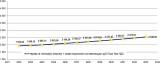 Приложение к схеме теплоснабжениясельского поселения Антоновка муниципального района Сергиевский Самарской областина период 2022-2033 гг.(актуализация  2024 год)ОБОСНОВЫВАЮЩИЕ МАТЕРИАЛЫ К СХЕМЕ ТЕПЛОСНАБЖЕНИЯ СЕЛЬСКОГО ПОСЕЛЕНИЯ АНТОНОВКА МУНИЦИПАЛЬНОГО РАЙОНА СЕРГИЕВСКИЙ САМАРСКОЙ ОБЛАСТИ НА ПЕРИОД С 2022 ДО 2033 ГОДА (АКТУАЛИЗАЦИЯ 2024 год)СодержаниеГлава 1. Существующее положение в сфере производства, передачи и потребления тепловой энергии для целей теплоснабжения	4Глава 2. Существующее и перспективное потребление тепловой энергии на цели теплоснабжения с.п. Антоновка	49Глава   3. Электронная модель системы теплоснабжения с.п. Антоновка	62Глава 4. Существующие и перспективные балансы тепловой мощности источников тепловой энергии и тепловой нагрузки потребителей63Глава    5.    Мастер-план     развития     систем     теплоснабжения     с.п. Антоновка	65Глава 6. Существующие и перспективные балансы производительности водоподготовительных установок и максимального потребления теплоносителя теплопотребляющими установками потребителей, в том числе в аварийных режимах…	66Глава 7. Предложения по строительству, реконструкции, техническому перевооружению и (или) модернизации источников тепловой энергии…	68Глава 8. Предложения по строительству, реконструкции и (или) модернизации тепловых сетей…	73Глава 9. Предложения по переводу открытых систем теплоснабжения (горячего водоснабжения) в закрытые системы горячего водоснабжения	76Глава 10. Перспективные топливные балансы…	78Глава 11. Оценка надежности теплоснабжения	80Глава 12. Обоснование инвестиций в строительство, реконструкцию, техническое перевооружение и (или) модернизацию	82Глава 13. Индикаторы развития систем теплоснабжения с.п. Антоновка	85Глава 14. Ценовые (тарифные) последствия.	87Глава 15. Реестр единых теплоснабжающих организаций	89Глава 16. Реестр мероприятий схемы теплоснабжения	92Глава 17. Замечания и предложения к проекту схемы теплоснабжения	93Глава 18. Сводный том изменений, выполненных в схеме теплоснабжения	94Приложение 1	96Приложение 2	99ОБОЗНАЧЕНИЯ И СОКРАЩЕНИЯОбосновывающие материалы – обосновывающие материалы к схеме теплоснабжения, являющиеся ее неотъемлемой частью, разработанные в соответствии с п. 23 Требований к схемам теплоснабжения (утверждены постановлением Правительства Российской Федерации от 22.02.2012 № 154).с.п. Антоновка – сельское поселение Антоновка.п. – поселок.ООО	«СКК» – Общество с ограниченной ответственностью «Сервисная коммунальная компания»ПВ – промышленная (техническая) вода. ППР – планово-предупредительный ремонт. ППУ – пенополиуретан.СО – система отопления.ТС – тепловая сеть.ТСО – теплоснабжающая организация. ТЭР – топливно-энергетические ресурсы. УУТЭ – узел учета тепловой энергии.ХВО – химводоочистка.ЭР – энергетический ресурсы.ЭСМ – энергосберегающие мероприятия.РНИ – режимно – наладочные испытания.Глава 1. Существующее положение в сфере производства, передачи и потребления тепловой энергии для целей теплоснабжения.1.1Функциональная структура теплоснабжения.На территории сельского поселения Антоновка действует 1 изолированная система теплоснабжения, образованная на базе централизованной котельной.Преобладает теплоснабжение от источника тепловой энергии ООО «Сервисная Коммунальная Компания» - 1 котельная в п. Антоновка. Сведения по данному источнику тепловой энергии представлены в таблице 1.1.1.Котельная, находящаяся на территории с.п. Антоновка использует для выработки теплоты природный газ. Потребителями тепловой энергии являются многоквартирные дома, бюджетные и прочие организации. Теплоснабжение с.п. Антоновка от действующей котельной осуществляется по функциональной схеме, представленной на рисунке 1.1.1. Существующие границы зон действия систем теплоснабжения (см. главу 2.4) определены точками присоединения самых удаленных потребителей к тепловым сетям.Тепловые сети имеют 2-х трубную прокладку. Передача теплоты осуществляется в горячей воде. Тепловая энергия используется потребителями для целей отопления.Основная часть объектов индивидуального жилищного строительства, а также некоторые общественные здания сельского поселения Антоновка оборудованы индивидуальными источниками тепловой энергии, число которых равно количеству зданий с индивидуальным теплоснабжением.Горячее водоснабжение в с.п. Антоновка осуществляется только за счет собственных источников тепловой энергии. В качестве индивидуальных источников используются проточные газовые водонагреватели, двухконтурные отопительные котлы и электрические водонагреватели.Рисунок 1.1.1 - Функциональная схема теплоснабжения п. Антоновка (ООО «СКК»)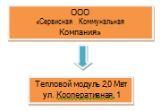 Таблица 1.1.1 – Сведения по котельным с.п. Антоновка1.1.1.	Институциональная	структура	организации	теплоснабжения сельского поселения.Обслуживание централизованного источника тепловой энергии, осуществляет ООО «Сервисная Коммунальная Компания». Основным видом деятельности ООО «СКК», является управление эксплуатацией жилого фонда за вознаграждение или на договорной основе.Котельная, действующая на территории с.п. Антоновка, предназначена для теплоснабжения жилых и административно – общественных зданий.Зона действия котельной п. Антоновка представлена на рисунке 1.1.1.1.Индивидуальные источники тепловой энергии, находящиеся в частной собственности, служат для отопления индивидуальных жилых домов (1, 2-х этажные жилые дома). Индивидуальные теплогенераторы, находящиеся в муниципальной собственности, служат для отопления отдельно стоящих административных или общественных зданий.Зоны действия индивидуальных источников тепловой энергии, находящихся в частной собственности жителей, п. Антоновка, представлены на рисунке 1.1.1.1.Рисунок 1.1.1.1 – Зоны действия централизованной котельной, а также индивидуальных источников тепловой энергии, находящихся в частной собственности жителей п. Антоновка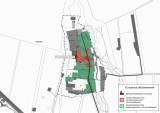 1.2Источники тепловой энергии.1.2.1Структура и технические характеристики основного оборудования.На территории с.п. Антоновка действует 1 отопительная котельная, эксплуатируемая ООО «Сервисная Коммунальная Компания», расположенная в п. Антоновка. Общая установленная мощность котельной в сельском поселении Антоновка составляет 1,7200 Гкал/ч, годовая выработка тепловой энергии около 2040,066 Гкал.Источники комбинированной выработки тепловой и электрической энергии с.п. Антоновка отсутствуют.1) Тепловой модуль п. Антоновка расположен по адресу: Самарская область, Сергиевский район, п. Антоновка, ул. Кооперативная, 1.Котельная является централизованной, находится на обслуживании ООО «СКК». Для периодического обслуживания оборудования котельной имеется обученный персонал.В настоящее время в котельной установлено два котла марки КВГМ-1,0. Котлоагрегаты КВГМ-1,0 введены в эксплуатацию в 2004 году. Производительность каждого котлоагрегата, согласно паспортным данным, составляет 0,8600 Гкал/ч. Общая производительность котельной 1,7200 Гкал/ч.Газ является основным видом топлива на котельной. Резервное топливо не предусмотрено. Котельная работает в отопительный сезон. Ограничения тепловой мощности котельной отсутствуют. Данные по насосному оборудованию не предоставлены.Целевые   показатели   эффективности котельной приведены  в таблице 1.2.1.1.Таблица 1.2.1.1 - Целевые показатели эффективности котельной1.2.2 Параметры установленной тепловой мощности теплофикационного оборудования и теплофикационной установки.Тепловой модуль 2,0 Мвт п. Антоновка, ул. Кооперативная, 1: установленная мощность 1,7200 Гкал/ч.1.2.3 Ограничения тепловой мощности и параметры располагаемой тепловой мощности.Ограничения тепловой мощности котельной с.п. Антоновка отсутствуют.Располагаемая тепловая мощность котлоагрегатов представлена в таблице 1.2.3.1.Таблица 1.2.3.1 – Располагаемая тепловая мощность котлоагрегатов1.2.4Объем потребления тепловой мощности и теплоносителя на собственные и хозяйственные нужды и параметры тепловой мощности нетто.Объем потребления тепловой мощности и теплоносителя на собственные нужды, тепловая мощность нетто котельной с.п. Антоновка представлены в таблице 1.2.4.1.Таблица 1.2.4.1 – Объем потребления тепловой мощности и теплоносителя на собственные нужды, тепловая мощность нетто котельной п. Антоновка1.2.5Сроки ввода в эксплуатацию основного оборудования.В таблице представлены данные по срокам ввода в эксплуатацию основного оборудования котельной с.п. Антоновка.Таблица 1.2.5.1 - Дата ввода в эксплуатацию основного оборудования котельной п. Антоновка1.2.6Схемы выдачи тепловой мощности, структура теплофикационных установок (для источников тепловой энергии, функционирующих в режиме комбинированной выработки электрической и тепловой энергии).Источники тепловой энергии, функционирующие в режиме комбинированной выработки электрической и тепловой энергии, отсутствуют.1.2.7Способ регулирования отпуска тепловой энергии от источников тепловой энергии с обоснованием выбора графика изменения температур теплоносителя.Регулирование отпуска тепловой энергии от котельной ООО «Сервисная Коммунальная Компания» в с.п. Антоновка осуществляется качественным способом, т.е. изменением температуры теплоносителя в подающем трубопроводе, в зависимости от температуры наружного воздуха. Качественное регулирование обеспечивает постоянный расход теплоносителя и стабильный гидравлический режим системы теплоснабжения на протяжении всего отопительного периода.Выбор температурного графика отпуска тепловой энергии от котельной ООО «СКК» 80/60 оС обусловлен типом присоединения потребителей к сетям теплоснабжения. Согласно требованиями СНиП 41-01-2003 «Отопление, Вентиляция, Кондиционирование» максимально допустимая температура теплоносителя в системе отопления или теплоотдающей поверхности отопительного прибора в жилых, общественных и административно-бытовых зданиях составляет 95 оС. Температурный график регулирования отпуска тепловой энергии котельной с.п. Антоновка, ООО «СКК» представлен в таблице 1.2.7.1.Таблица 1.2.7.1 – Температурный график регулирования котельной ООО «СКК» в п. Антоновка1.2.8Среднегодовая загрузка оборудования.Сведения о среднегодовой загрузке оборудования котельной в с.п. Антоновка отсутствуют.1.2.9Способы учета тепла, отпущенного в тепловые сети.По способу учета тепловой энергии потребители подразделяются на три группы: у потребителей I группы учет отпуска тепловой энергии производится приборным способом, у потребителей II группы - приборно-расчетным способом, у потребителей III группы - расчетным способом. У потребителей II и III групп расчет производится по данным водяного и теплового балансов системы теплоснабжения. Учет отпуска тепловой энергии приборно-расчетным и расчетным способами допускается в порядке исключения.Сведения по приборам учета в котельной с.п. Антоновка отсутствуют.1.2.10Статистика отказов и восстановлений оборудования источников тепловой энергии.Отказов и аварий оборудования на котельной п. Антоновка не зафиксировано.1.2.11Предписания надзорных органов по запрещению дальнейшей эксплуатации источников тепловой энергии.Предписания надзорных органов по запрещению эксплуатации источника теплоснабжения отсутствуют.1.2.12	Перечень источников тепловой энергии и (или) оборудования (турбоагрегатов), входящего в их состав (для источников тепловой энергии, функционирующих в режиме комбинированной выработки электрической и тепловой энергии), которые отнесены к объектам, электрическая мощность которых поставляется в вынужденном режиме в целях обеспечения надежного теплоснабжения потребителей.Источники тепловой энергии и (или) оборудования (турбоагрегатов), входящего в их состав (для источников тепловой энергии, функционирующих в режиме комбинированной выработки электрической и тепловой энергии), которые отнесены к объектам, электрическая мощность которых поставляется в вынужденном режиме в целях обеспечения надежного теплоснабжения потребителей в с.п. Антоновка отсутствуют.1.3Тепловые сети, сооружения на них.1.3.1Структура тепловых сетей от каждого источника тепловой энергии, от магистральных выводов до центральных тепловых пунктов или до ввода в жилой квартал или промышленный объект с выделением сетей горячего водоснабжения.Система теплоснабжения в с.п. Антоновка закрытая, тупиковая. Энергетический источник, имеющий тепловые сети - тепловой модуль 2,0 Мвт п. Антоновка, ул. Кооперативная, 1. Тепловые сети двухтрубные, симметричные надземной и подземной прокладки. Трубопроводы выполнены с постепенным уменьшением диаметра от источника.Суммарная  протяженность тепловых сетей, эксплуатируемых ООО «Сервисная Коммунальная Компания» в с.п. Антоновка, составляет 2 983,56 м.Компенсация температурных удлинений осуществляется за счет естественных изменений направления трассы.Сети работают в отопительный период по температурному графику 80/60 оС.Тип грунта - чернозёмы выщелоченные, типичные и оподзоленные. По содержанию гумуса - в основном среднегумусные. По механическому составу – средне - и маломощные глинистые и тяжелосуглинистые.1.3.2Схемы тепловых сетей в зонах действия источников тепловой энергии.Схема расположения тепловых сетей  п. Антоновка представлена на рисунке 1.3.2.1.Рисунок 1.3.2.1 - Схема расположения тепловой сети теплового модуля 2,0 Мвт п. Антоновка, ул. Кооперативная, 1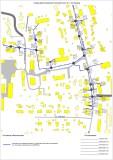 Мероприятия по предотвращению и возможности локализации аварийных ситуаций, обеспечивающие возможность подачи тепловой энергии в зоны систем теплоснабжения, которые попали под отключение в результате аварий.Для организации аварийного теплоснабжения после головных задвижек Индивидуального теплового пункта (ИТП) осуществляется врезка перемычки, позволяющая подавать воду в подающий трубопровод ИТП как с подающего, так и с обратного теплопровода теплосети. Аналогичная перемычка осуществляется в камере присоединения абонента.В момент аварии осуществляется перекрытие аварийного ввода в ИТП в камере подключения и в ИТП. По единственному трубопроводу осуществляется подача теплоносителя и аварийное теплоснабжение зданий и сооружении. Откачка поступающей воды производится дренажными насосами.Аварийный ремонт теплосети при наличии аварийной перемычки можно осуществить без прекращения подачи тепла потребителю. Работы по аварийному ремонту теплосети, получение разрешений, открытие аварийного ордера таким образом может осуществляться в условиях, когда теплоснабжение здания не прекращается.Рисунок 1.3.2.2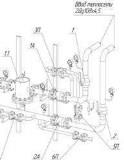 При аварии на обратном теплопроводе, в первую очередь проводятся мероприятия, обеспечивающие бесперебойную подачу прямой сетевой воды на ЦТП (ИТП). Затем, закрывается задвижка 2 на обратном теплопроводе, открывается задвижка 5 на патрубке слива и закрываются задвижки 6 и 7 на линии ГВС. При этом остается закрытой на аварийной перемычке задвижка 4. В результате прямая сетевая вода подается на отопление и далее на слив в систему канализации (водосток). При аварии на подающем теплопроводе в первую очередь также проводятся мероприятия, обеспечивающие бесперебойную подачу обратной сетевой воды на ЦТП (ИТП). Затем закрываются задвижки 1 и 3, а потом открывается задвижка 4 на аварийной перемычке. При этом закрываются задвижки 6 и 7 на линии горячей воды и открывается задвижка 5 на патрубке слива. В результате обратная сетевая вода подается на отопление и далее на слив в систему канализации (водостока).Данное мероприятие носит рекомендательный характер, в результате чего уменьшится время отключения потребителей от тепловых сетей во время аварийных ситуаций.Для разработки проекта установки перемычек на тепловых сетях необходимо обратиться в проектные организации.1.3.3Параметры тепловых сетей, включая год начала эксплуатации, тип изоляции, тип прокладки.Таблица 1.3.3.1 – Параметры тепловых сетей теплового модуля 2,0 Мвт п. Антоновка, ул. Кооперативная, 1, ООО «СКК»1.3.4Описание типов и количества секционирующей и регулирующей арматуры на тепловых сетях.Сведения о типах и количествах секционирующей и регулирующей арматуры на тепловых сетях не предоставлены.1.3.5Описание типов и строительных особенностей тепловых камер и павильонов.Сведения о типах и строительных особенностях тепловых камер и павильонов не предоставлены.1.3.6Описание графиков регулирования отпуска тепла в тепловые сети с анализом их обоснованности.Отпуск тепловой энергии в сеть от котельной с.п. Антоновка осуществляется путем качественного регулирования по нагрузке отопления согласно утвержденному температурному графику.Сети работают в отопительный период по температурному графику 80/60 оС.1.3.7Фактические температурные режимы отпуска тепла в тепловые сети и их соответствие утвержденным графикам регулирования отпуска тепла в тепловые сети.Фактический температурный режим отпуска тепла в тепловые сети котельной с.п. Антоновка соответствует утвержденному графику регулирования отпуска.Температурный график отпуска тепловой энергии котельной ООО «Сервисная Коммунальная Компания» с.п. Антоновка представлен в п. 1.2.5.1.3.8Гидравлические режимы тепловых сетей и пьезометрические графики.Расчет гидравлических режимов тепловых сетей и пьезометрические графики не выполнены, так как данные материалы входят в состав электронной модели схемы теплоснабжения. Разработка электронной модели с расчетом гидравлических режимов и пьезометрических графиков системы теплоснабжения может быть реализована по требованию заказчика при следующей актуализации настоящей схемы.1.3.9Статистика отказов тепловых сетей (аварий, инцидентов) за последние 5 лет.Статистика отказов тепловых сетей (аварий, инцидентов) в с.п. Антоновка не предоставлена.1.3.10Статистика восстановлений (аварийно-восстановительных ремонтов) тепловых сетей и среднее время, затраченное на восстановление работоспособности тепловых сетей, за последние 5 лет.Статистика восстановлений (аварийно-восстановительных ремонтов) тепловых сетей в с.п. Антоновка не предоставлена.1.3.11Описание процедур диагностики состояния тепловых сетей и планирования капитальных (текущих) ремонтов.ООО «Сервисная Коммунальная Компания» выполняет периодический контроль состояния тепловых сетей. По результатам осмотра оборудования тепловой сети и самой трассы при обходах оценивают состояние оборудования, трубопроводов, строительно-изоляционных конструкций, интенсивность и опасность процесса наружной коррозии труб и намечают необходимые мероприятия по устранению выявленных дефектов или неполадок.На тепловых сетях проводятся испытания:-на прочность и плотность;-на максимальную температуру;-на тепловые и гидравлические потери.Планирование текущих и капитальных ремонтов производится исходя из нормативного срока эксплуатации и межремонтного периода объектов системы теплоснабжения, а также на основании дефектов, выявленных при испытаниях.1.3.12	Описание периодичности и соответствия техническим регламентам и иным обязательным требованиям процедур летних ремонтов с параметрами и методами испытаний (гидравлических, температурных, на тепловые потери) тепловых сетей.Периодичность испытаний на тепловых сетях:-на прочность и плотность 2 раза в год (после отопительного сезона и перед отопительным сезоном);-на максимальную температуру 1 раз в 5 лет;-на тепловые и гидравлические потери 1 раз в 5 лет.Процедуры летних ремонтов и методы испытаний тепловых сетей соответствуют техническим регламентам и иным обязательным требованиям.1.3.13	Описание нормативов технологических потерь при передаче тепловой энергии (мощности), теплоносителя, включаемых в расчет отпущенных тепловой энергии (мощности) и теплоносителя.Расчет нормативов технологических потерь при передаче тепловой энергии (мощности) теплоносителя выполнен согласно приказу Министерства энергетики Российской Федерации от 30 декабря 2008 г. №325 «Об утверждении порядка определения нормативов технологических потерь при передаче тепловой энергии, теплоносителя».Таблица 1.3.13.1 – Нормативные технологические потери при передаче тепловой энергии по тепловым сетям котельной, эксплуатируемые ООО «Сервисная Коммунальная Компания» с.п. Антоновка1.3.14. Оценка тепловых потерь в тепловых сетях за последние 3 года при отсутствии приборов учета тепловой энергии.Оценить тепловые потери в тепловых сетях котельной ООО «Сервисная Коммунальная Компания» за последние 3 года не представляется возможным, так как отсутствует информация о прохождении процедуры утверждения нормативов технологических потерь при передаче тепловой энергии (мощности) теплоносителя по сетям.1.3.15Предписания надзорных органов по запрещению дальнейшей эксплуатации участков тепловой сети и результаты их исполнения.Предписания надзорных органов по запрещению дальнейшей эксплуатации участков тепловой сети в с.п. Антоновка отсутствуют.1.3.16Описание типов присоединений теплопотребляющих установок потребителей к тепловым сетям с выделением наиболее распространенных, определяющих выбор и обоснование графика регулирования отпуска тепловой энергии потребителям.На территории с.п. Антоновка система отопления жилых зданий и административно-деловой застройки подключена к тепловым сетям находящихся на балансе ООО «Сервисная Коммунальная Компания».Система отопления потребителей подключена непосредственно к тепловым сетям, без каких-либо теплообменных или смешивающих устройств. Согласно требованиями СНиП 41-01-2003 «Отопление, Вентиляция, Кондиционирование» максимально допустимая температура теплоносителя в системе отопления или теплоотдающей поверхности отопительного прибора в жилых, общественных и административно-бытовых зданиях составляет 95 оС. Отпуск тепловой энергии в сеть от котельной с.п. Антоновка, находящейся на балансе ООО «Сервисная Коммунальная Компания», осуществляется по температурному графику 80/60 оС.1.3.17Сведения о наличии коммерческого приборного учета тепловой энергии, отпущенной из тепловых сетей потребителям, и анализ планов по установке приборов учета тепловой энергии и теплоносителя.Сведения по имеющимся приборам коммерческого учёта тепловой энергии, отпущенной из тепловых сетей потребителям не предоставлены.1.3.18	Анализ работы диспетчерских служб теплоснабжающих (теплосетевых) организаций и используемых средств автоматизации, телемеханизации и связи.Данные о работе диспетчерских служб теплоснабжающих (теплосетевых) организаций и используемых средств автоматизации не предоставлены.1.3.19Уровень автоматизации и обслуживания центральных тепловых пунктов, насосных станций.Сведения об уровне автоматизации и обслуживания центральных тепловых пунктов, насосных станций не предоставлены.1.3.20Сведения о наличии защиты тепловых сетей от превышения давления.Сведения об устройстве защиты тепловых сетей от превышения давления отсутствуют.1.3.21Перечень выявленных бесхозяйных тепловых сетей и обоснование выбора организации, уполномоченной на их эксплуатацию.На территории с.п. Антоновка бесхозяйных тепловых сетей не выявлено.1.3.22Изменения в характеристики тепловых сетей на период актуализации схемы теплоснабжения.Существенных изменений в характеристики тепловых сетей на период актуализации схемы теплоснабжения не произошло.1.4Зоны действия источников тепловой энергии.Границы зон действия системы теплоснабжения определены точками присоединения самых отдаленных потребителей к тепловым сетям.В с.п. Антоновка здания жилой и общественно-деловой застройки подключены к 1 отопительной котельной, которая расположена на территории п. Антоновка.Тепловой модуль 2,0 Мвт п. Антоновка, ул. Кооперативная, 1, обеспечивает теплом жилой фонд и объекты социальной сферы.Зона действия существующей котельной п. Антоновка представлена на рисунке 1.4.1.Потребители, за исключением тех которые подключены к данной котельной с.п. Антоновка, используют индивидуальные источники тепловой энергии.Существующие зоны действия индивидуальных источников тепловой энергии, находящихся в частной собственности жителей п. Антоновка, представлены на рисунке 1.4.1.Рисунок 1.4.1 – Зоны действия централизованной системы теплоснабжения, а также индивидуальных источников тепловой энергии, находящихся в частной собственности жителей п. Антоновка1.5Тепловые нагрузки потребителей тепловой энергии, групп потребителей тепловой энергии в зонах действия источников тепловой энергии.1.5.1Значения спроса на тепловую мощность в расчетных элементах территориального деления, в том числе значений тепловых нагрузок потребителей тепловой энергии, групп потребителей тепловой энергии.Потребители тепловой энергии от котельной ООО «СКК» в сельском поселении Антоновка подключены к тепловым сетям по зависимой схеме. Тепловая энергия используется на цели отопления. Описание потребителей и значения тепловых нагрузок, представлены в таблице 1.5.1.1.Таблица 1.5.1.1 - Значения потребляемой тепловой мощности при расчетных температурах наружного воздуха в с.п. Антоновка1.5.2Значения расчетных тепловых нагрузок на коллекторах источников тепловой энергии.Потребители тепловой энергии от котельной ООО «СКК» в сельском поселении Антоновка подключены к тепловым сетям по зависимым схемам.1.5.3Случаи и условия применения отопления жилых помещений в многоквартирных домах с использованием индивидуальных квартирных источников тепловой энергии.Сведения об использовании индивидуальных квартирных источников тепловой энергии для отопления жилых помещений в многоквартирных домах – отсутствуют.1.5.4Значения потребления тепловой энергии в расчетных элементах территориального деления за отопительный период.Продолжительность работы системы теплоснабжения за отопительный период составляет 4 704 часа (СП 131.13330.2020 дата введения 25 июня 2021г.)Годовое потребление тепловой энергии в с.п. Антоновка представлено в таблице 1.5.4.1.Таблица 1.5.4.1 - Годовое потребление тепловой энергии в п. Антоновка1.5.5Существующие нормативы потребления тепловой энергии для населения на отопление.Норматив потребления коммунальной услуги по отоплению для населения Самарской области представлен в таблице 1.5.5.1. (Приказ № 171, Министерство энергетики и жилищно-коммунального хозяйства Самарской области)Таблица 1.5.5.1- Норматив потребления коммунальной услуги по отоплению1.5.6Сравнение величины договорной и расчетной тепловой нагрузки по зоне действия каждого источника тепловой энергии.Данные отсутствуют1.6Балансы тепловой мощности и тепловой нагрузки в зонах действия источников тепловой энергии.1.6.1Балансы установленной, располагаемой тепловой мощности и тепловой мощности нетто, потерь тепловой мощности в тепловых сетях и присоединенной тепловой нагрузки по каждому источнику тепловой энергии, а в случае нескольких выводов тепловой мощности от одного источника тепловой энергии - по каждому из выводов.Балансы тепловой мощности и нагрузки котельной в сельском поселении Антоновка представлены в таблице 1.6.1.1.Таблица 1.6.1.1 – Балансы тепловой мощности и нагрузки котельной в п. Антоновка, Гкал/чСогласно данным таблицы 1.6.1.1, на котельной п. Антоновка, отсутствует дефицит тепловой мощности.1.6.2Описание резервов и дефицитов тепловой мощности нетто по каждому источнику тепловой энергии и выводам тепловой мощности от источников тепловой энергии.Резервы тепловой мощности нетто по каждому источнику тепловой энергии представлены в п. 1.6.11.6.3Описание гидравлических режимов, обеспечивающих передачу тепловой энергии до самого удаленного потребителя и характеризующих существующие возможности (резервы и дефициты по пропускной способности) передачи тепловой энергии от источника к потребителю.Расчет гидравлических режимов тепловых сетей не выполнены, так как данные материалы входят в состав электронной модели схемы теплоснабжения. Разработка электронной модели с расчетом гидравлических режимов систем теплоснабжения может быть реализована по требованию заказчика при следующей актуализации настоящей схемы.1.6.4Причины возникновения дефицитов тепловой мощности и последствий влияния дефицитов на качество теплоснабжения.На источнике тепловой энергии с.п. Антоновка дефицит тепловой мощности отсутствует.1.6.5Описание резервов тепловой мощности нетто источников тепловой энергии и возможностей расширения технологических зон действия источников с резервами тепловой мощности нетто в зоны действия с дефицитом тепловой мощности.Расширение технологических зон действия источника с резервами тепловой мощности нетто в зоны действия с дефицитом тепловой мощности не предусмотрено.1.7Балансы теплоносителя.1.7.1 Описание балансов производительности водоподготовительных установок теплоносителя для тепловых сетей и максимального потребления теплоносителя в теплоиспользующих установках потребителей в перспективных зонах действия систем теплоснабжения и источников тепловой энергии, в том числе работающих на единую тепловую сеть.Тепловые сети источника теплоснабжения двухтрубные, закрытые. Утечка сетевой воды в системе теплопотребления, через неплотность соединений и уплотнений трубопроводной арматуры и насосов, компенсируется на котельной подпиточной водой. Для заполнения тепловой сети и подпитки используется вода от централизованного водоснабжения.Расчетные показатели балансов теплоносителя системы теплоснабжения с.п. Антоновка представлены в таблице 1.7.1.1.Таблица 1.7.1.1 – Балансы теплоносителя системы теплоснабжения в п.АнтоновкаТеплоноситель в системе теплоснабжения с.п. Антоновка предназначен для передачи теплоты на цели отопления.1.8Топливные балансы источников тепловой энергии и система обеспечения топливом.1.8.1Описание видов и количества используемого основного топлива для каждого источника тепловой энергии.Основным видом топлива в котельной с.п. Антоновка является природный газ. Резервное топливо не предусмотрено проектом. Обеспечение топливом производится надлежащим образом в соответствии с действующими нормативными документами. Теплотворная способность природного газа составляет 8200 Ккал/м3.В таблице   1.8.1.1   представлены   топливные   балансы   по   котельной с.п. Антоновка.Таблица 1.8.1.1 - Топливные балансы источника тепловой энергии, расположенного в границах п. Антоновка1.8.2Описание видов резервного и аварийного топлива и возможности их обеспечения в соответствии с нормативными требованиями.Резервное и аварийное топливо на котельной ООО «Сервисная Коммунальная Компания» в с.п. Антоновка не используется.1.8.3Описание особенностей характеристик топлив в зависимости от мест поставки.Основное топливо котельной ООО «Сервисная Коммунальная Компания» с.п. Антоновка – природный газ. Характеристики топлива не зависят от места поставки.1.8.4Описание использования местных видов топлива.Данные отсутствуют.1.8.5Описание видов топлива (в случае, если топливом является уголь, - вид используемого угля в соответствии с Межгосударственным стандартом ГОСТ 25543-2013 «Угли бурые, каменные и антрациты. Классификация по генетическим и технологическим параметрам»), их доли и значения низшей теплоты сгорания топлива, используемых для производства тепловой энергии по каждой системе теплоснабжения.Основное топливо котельной ООО «Сервисная Коммунальная Компания» с.п. Антоновка – природный газ.1.8.6Описание преобладающего в сельском поселении вида топлива, определяемого по совокупности всех систем теплоснабжения, находящихся в соответствующем сельском поселении.Основное топливо котельной с.п. Антоновка – природный газ.1.8.7Описание приоритетного направления развития топливного баланса поселения.Основное топливо котельной с.п. Антоновка – природный газ1.9Надежность теплоснабжения.1.9.1Описание показателей, определяемых в соответствии с методическими указаниями по расчету уровня надежности и качества поставляемых товаров, оказываемых услуг для организаций, осуществляющих деятельность по производству и (или) передаче тепловой энергии.Согласно методическим указаниям по анализу показателей, используемых для оценки надежности систем теплоснабжения (приказ Минрегиона России от 26 июля 2013 г. № 310) далее приведены показатели надежности системы теплоснабженияПоказатель надежности электроснабжения источников тепла (Кэ) характеризуется наличием или отсутствием резервного электропитания:•при наличии резервного электроснабжения Кэ = 1,0;•при отсутствии резервного электроснабжения при мощности источника тепловой энергии (Гкал/ч):до 5,0	- Кэ = 0,8;5,0 – 20	- Кэ = 0,7;свыше 20- Кэ = 0,6.Показатель надежности водоснабжения источников тепла (Кв) характеризуется наличием или отсутствием резервного водоснабжения:•при наличии резервного водоснабжения Кв = 1,0;•при отсутствии резервного водоснабжения при мощности источника тепловой энергии (Гкал/ч):до 5,0	- Кв = 0,8;5,0 – 20	- Кв = 0,7;свыше 20- Кв = 0,6.Показатель надежности топливоснабжения источников тепла (Кт) характеризуется наличием или отсутствием резервного топливоснабжения:•при наличии резервного топлива Кт = 1,0;•при отсутствии резервного топлива при мощности источника тепловой энергии (Гкал/ч):до 5,0	- Кт = 1,0;5,0 – 20	- Кт = 0,7;свыше 20- Кт = 0,5.Показатель соответствия тепловой мощности источников тепла и пропускной способности тепловых сетей фактическим тепловым нагрузкам потребителей (Кб).Величина этого показателя определяется размером дефицита (%):до 10	- Кб = 1,0;10 – 20	- Кб = 0,8;20 – 30	- Кб - 0,6;свыше 30	- Кб = 0,3.Показатель уровня резервирования (Кр) источников тепла и элементов тепловой сети, характеризуемый отношением резервируемой фактической тепловой нагрузки к фактической тепловой нагрузке (%) системы теплоснабжения, подлежащей резервированию:90 – 100	- Кр = 1,0;70 – 90	- Кр = 0,7;50 – 70	- Кр = 0,5;30 – 50	- Кр = 0,3;менее 30	- Кр = 0,2.Показатель технического состояния тепловых сетей (Кс), характеризуемый долей ветхих, подлежащих замене (%) трубопроводов:до 10	- Кс = 1,0;10 – 20	- Кс = 0,8;20 – 30	- Кс = 0,6;свыше 30	- Кс = 0,5.Показатель интенсивности отказов тепловых сетей (Котк), характеризуемый количеством вынужденных отключений участков тепловой сети с ограничением отпуска тепловой энергии потребителям, вызванным отказом и его устранением за последние три годаИотк = nотк/(3*S) [1/(км*год)],где	nотк - количество отказов за последние три года;S- протяженность тепловой сети данной системы теплоснабжения [км].В зависимости от интенсивности отказов (Иотк) определяется показатель надежности (Котк)до 0,5	- Котк = 1,0;0,5 - 0,8	- Котк = 0,8;0,8 - 1,2	- Котк = 0,6;свыше 1,2	- Котк = 0,5;Показатель относительного недоотпуска тепла (Кнед) в результате аварий и инцидентов определяется по формуле:Qнед = Qав/Qфакт*100 [%]где	Qав - аварийный недоотпуск тепла за последние 3 года;Qфакт - фактический отпуск тепла системой теплоснабжения за последние три года.В зависимости от величины недоотпуска тепла (Qнед) определяется показатель надежности (Кнед)до 0,1	- Кнед = 1,0;0,1 - 0,3	- Кнед = 0,8;0,3 - 0,5	- Кнед = 0,6;свыше 0,5	- Кнед = 0,5.Показатель качества теплоснабжения (Кж), характеризуемый количеством жалоб потребителей тепла на нарушение качества теплоснабжения.Ж = Джал/ Дсумм*100 [%]где	Дсумм - количество зданий, снабжающихся теплом от системы теплоснабжения;Джал - количество зданий, по которым поступили жалобы на работу системы теплоснабжения.В зависимости от рассчитанного коэффициента (Ж) определяется показатель надежности (Кж)до 0,2	- Кж = 1,0;0,2 – 0,5	- Кж = 0,8;0,5 – 0,8	- Кж = 0,6;свыше 0,8	- Кж = 0,4.Показатель надежности конкретной системы теплоснабжения (Кнад) определяется как средний по частным показателям Кэ, Кв, Кт, Кб, Кр и Кс:Кэ  Кв  Кт  Кб  Кр  Кс  Котк  Кнед  КжКнад 	n	,где n - число показателей, учтенных в числителе.Общий показатель надежности систем теплоснабжения поселения, городского округа (при наличии нескольких систем теплоснабжения) определяется:Ксист Q  Ксист1  ...  Q сист nнад	, над Q1  ...  Q n гдесист1 надсистn над - значения показателей надежности отдельных систем теплоснабжения; Q1, Qn - расчетные тепловые нагрузки потребителей отдельных систем теплоснабжения.Оценка надежности систем теплоснабженияВ зависимости от полученных показателей надежности системы теплоснабжения с точки зрения надежности могут быть оценены как:•высоконадежные	- более 0,9;•надежные	- 0,75 - 0,89;•малонадежные	- 0,5 - 0,74;•ненадежные	- менее 0,5.1.9.2Анализ аварийных отключений потребителей.Сведения о аварийных отключениях потребителей за отопительный сезон не предоставлены.1.9.3Анализ времени восстановления теплоснабжения потребителей после аварийных отключений.Сведения о времени восстановления теплоснабжения потребителей после аварийных отключений не предоставлены.1.9.4Графические материалы (карты-схемы тепловых сетей и зон ненормативной надежности и безопасности теплоснабжения).Тепловые сети ненормативной надежности и безопасности теплоснабжения в с.п. Антоновка отсутствуют.1.10Технико-экономические показатели теплоснабжающей организации.Результаты хозяйственной деятельности теплоснабжающих организаций (одновременно и теплосетевых компаний) определены в соответствии с требованиями, устанавливаемыми Правительством Российской Федерации в стандартах раскрытия информации теплоснабжающими организациями. В настоящее время ООО «Сервисная Коммунальная Компания» является единственной теплоснабжающей организацией, обеспечивающей потребности в теплоснабжение сельского поселения Антоновка.Сведения о теплоснабжающей организации ООО «СКК», муниципального района Сергиевский представлены в таблице 1.10.1.Таблица 1.10.1 - Сведения о теплоснабжающей организации ООО «СКК»Информация об основных показателях финансово-хозяйственной деятельности по производству и передаче тепловой энергии ООО «Сервисная Коммунальная Компания» за 2021 г. представлена в таблице 1.10.2. Таблица 1.10.2 – Информация об основных показателях финансово- хозяйственной деятельности по производству и передаче тепловой энергии1.11Цены (тарифы) в сфере теплоснабжения.1.11.1Динамики утвержденных тарифов, устанавливаемых органами исполнительной власти субъекта Российской Федерации в области государственного регулирования цен (тарифов) по каждому из регулируемых видов деятельности и по каждой теплосетевой и теплоснабжающей организации с учетом последних 3 лет.Утвержденные тарифы Департаментом ценового и тарифного регулирования Самарской области, на отпуск тепловой энергии населению от ООО «Сервисная Коммунальная Компания» муниципального района Сергиевский представлены в таблице 1.11.1.1.Таблица 1.11.1.1 – Сведения о тарифах ООО «СКК» на тепловую энергиюДинамика цен на услуги теплоснабжения ООО «СКК» представлены на рисунке 1.11.1.1.Рисунок 1.11.1.1 – Динамика утвержденных тарифов на тепловую энергию ООО «СКК», руб./Гкал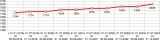 1.11.2Структура цен (тарифов), установленных на момент разработки схемы теплоснабжения.Таблица 1.11.2.1 - Смета расходов ООО «СКК» муниципального района Сергиевский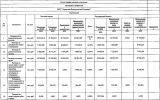 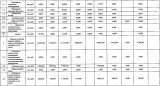 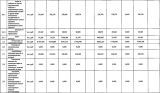 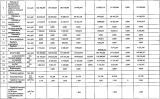 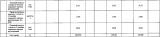 1.11.3Плата за подключение к системе теплоснабжения и поступлений денежных средств от осуществления указанной деятельности.Плата за подключение к системе теплоснабжения ООО «СКК» в с.п. Антоновка отсутствует.1.11.4Плата за услуги по поддержанию резервной тепловой мощности, в том числе для социально значимых категорий потребителей.Плата за услуги по поддержанию резервной тепловой мощности, в том числе для социально значимых категорий потребителей ООО «СКК» в с.п. Антоновка отсутствует.1.12Существующие технические и технологические проблемы в системах теплоснабжения поселения.Анализ современного технического состояния источника тепловой энергии в системе теплоснабжения привел к следующим выводам:1.Отсутствует защитное устройство от превышения давления в тепловых сетях котельной;2.Отсутствие системы ХВО (Тепловой модуль 2,0 Мвт п. Антоновка, ул. Кооперативная, 1).1.12.1Существующие проблемы организации надежного и безопасного теплоснабжения поселения (перечень причин, приводящих к снижению надежного теплоснабжения, включая проблемы в работе теплопотребляющих установок потребителей).Основной причиной проблем, связанных с работой теплопотребляющих установок потребителей, является высокий износ, коррозия, гидравлическая разрегулировка систем отопления зданий.1.12.2Существующие проблемы развития систем теплоснабжения.Большинство застройщиков предпочитает индивидуальное теплоснабжение, что не дает возможность планировать объем подключения перспективных потребителей тепловой энергии к энергоисточникам.1.12.3Существующие проблемы надежного и эффективного снабжения топливом действующих систем теплоснабжения.Проблемы надежного и эффективного снабжения топливом действующей системы теплоснабжения отсутствуют.1.12.4Анализ предписаний надзорных органов об устранении нарушений, влияющих на безопасность и надежность системы теплоснабжения.Сведения о предписаниях надзорных органов об устранении нарушений, влияющих на безопасность и надежность системы теплоснабжения не предоставлены.1.12.5Экологическая безопасность теплоснабжения.На рисунке 1.12.5.1 представлена территориальная карта с.п. Антоновка с указанием места расположения источника тепловой энергии.Рисунок 1.12.5.1 - Источник тепловой энергии п. Антоновка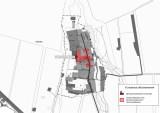 Сведения о экологической безопасности теплоснабжения с.п. Антоновка не предоставлены.Глава 2. Существующее и перспективное потребление тепловой энергии на цели теплоснабжения.2.1Данные базового уровня потребления тепла на цели теплоснабжения.Таблица 2.1.1 – Расчетное потребление тепловой энергии в с.п. Антоновка2.2Прогнозы приростов на каждом этапе площади строительных фондов, сгруппированные по расчетным элементам территориального деления и по зонам действия источников тепловой энергии с разделением объектов строительства на многоквартирные дома, жилые дома, общественные здания и производственные здания промышленных предприятий.Согласно Градостроительному кодексу, основным документом, определяющим территориальное развитие сельского поселения Антоновка, является его генеральный план.Согласно проекту генерального плана с. п. Антоновка развитие усадебной застройки на расчетный срок строительства (до 2033 г.) намечается за счет уплотнения существующей застройки и на новых участках в границах населенного пункта.Общие площади жилых фондов, количество проектируемых участков и ориентировочная численность населения в планируемых индивидуальных домах составят:Развитие жилой зоны до 2033 года в поселке Антоновка планируется на следующих площадках:За счет уплотнения существующей застройки:-в северной части поселка между ул. Кооперативная и ул. Мичурина общей площадью территории – 0,607 га (планируется размещение 4 участков под индивидуальное жилищное строительство, ориентировочная общая площадь жилищного фонда – 600 кв.м, расчётная численность населения – 12 человек);-в северной части поселка по ул. Мичурина общей площадью территории – 0,18 га (планируется размещение 1 участка под индивидуальное жилищное строительство, ориентировочная общая площадь жилищного фонда – 150 кв.м, расчётная численность населения – 3 человека).На свободных территориях в границах поселка:-на площадке № 1, расположенной в северной части поселка, общей площадью территории – 6,572 га (планируется размещение 35 участков под индивидуальное жилищное строительство, ориентировочная общая площадь жилищного фонда – 5250 кв.м, расчётная численность населения – 105 человек);-на площадке № 2, расположенной в юго-восточной части поселка, общей площадью территории – 3,098 га (планируется размещение 16 участков под индивидуальное жилищное строительство, ориентировочная общая площадь жилищного фонда – 2400 кв.м, расчётная численность населения – 48 человек).Согласно проекту генерального плана в сельском поселении Антоновка планируется реконструкция нескольких объектов общественно-деловой зоны, а также зарезервированы площадки под строительство новых объектов социальной инфраструктуры:п. АнтоновкаНа расчетный срок (до 2033 г.) Реконструкция:-общеобразовательного учреждения (начального общего, основного общего, среднего (полного) общего образования) на 110 мест, совмещенного с дошкольным образовательным учреждением на 45 мест, Мичурина, 34а;-спортивного зала площадью 162 кв.м при общеобразовательном учреждении (начального общего, основного общего, среднего (полного) общего образования), совмещенного с дошкольным образовательным учреждением, Мичурина, 34а;-фельдшерско-акушерского пункта, ул. Кооперативная, 2а;-сельского дома культуры с библиотекой, ул. Мичурина, 31а.Строительство:-здания администрации, ул. Кооперативная;-спортивного зала, площадью 380 кв.м, ул. Мичурина, 31а;-пожарного депо на 2 машины, ул. Кооперативная;-предприятия бытового обслуживания на 6 рабочих мест, ул. Кооперативная;-комплексного предприятия бытового обслуживания с прачечной на 30 кг белья в смену, химчисткой на 3 кг вещей в смену, баней на 10 мест, ул. Береговая.Согласно данным Генерального плана сельского поселения Антоновка планируется построить 5 общественных зданий и реконструировать 4 объекта соцкультбыта. Обеспечить тепловой энергией данных потребителей предлагается за счет строительства и установки новых источников тепловой энергии - котельных блочно-модульного типа и автономных источников (котлов различной модификации).Приросты строительных фондов, а также площадки перспективного строительства под жилую зону п. Антоновка, представлены на рисунке 2.2.1.Рисунок 2.2.1 – Территория п. Антоновка с площадками под жилую зону и выделенными объектами перспективного строительства и реконструкции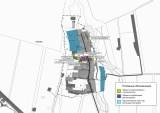 2.3Прогнозы перспективных удельных расходов тепловой энергии на отопление, вентиляцию и горячее водоснабжение, согласованных с требованиями к энергетической эффективности объектов теплопотребления, устанавливаемых в соответствии с законодательством Российской Федерации.Требования к энергетической эффективности и к теплопотреблению зданий, проектируемых и планируемых к строительству, определены нормативными документами:-СП 50.13330.2012 Тепловая защита зданий. Актуализированная редакция СНиП 23-02-2003;-СП 23-101-2004 «Проектирование тепловой защиты зданий»;-Постановление Правительства Российской Федерации от 23 мая 2006 г. №306 (с изменениями на 29 сентября 2017 года).На стадии проектирования здания определяется расчетное значение удельной характеристики расхода тепловой энергии на отопление и вентиляцию здания, qот, Вт/(м3•˚С). Расчетное значение должно быть меньше или равно нормируемому значению q0, Вт/(м3•˚С).Нормативные значения удельной характеристики расхода тепловой энергии на отопление и вентиляцию различных типов жилых и общественных зданий приводятся в СП 50.13330.2012 «Тепловая защита зданий. Актуализированная редакция СНиП 23-02-2003», утвержденном приказом Министерства регионального развития РФ от 30.06.2012 г. № 265.Удельные характеристики расхода тепловой энергии на отопление и вентиляцию представлены в таблице 2.3.1.Таблица 2.3.1 - Удельные характеристики расхода тепловой энергии на отопление и вентиляцию различных типов жилых и общественных зданий, ккал/(ч•м3•˚С).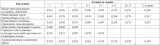 Генеральным планом сельского поселения Антоновка предусмотрен прирост площадей индивидуальной жилищной застройки – 10,457 га. Ввиду низкой плотности тепловой нагрузки в районах ИЖС, данные объекты предполагается оснащать индивидуальными источниками теплоснабжения.Для обоснования зон действия индивидуальных источников тепловой энергии требуется прогнозирование приростов объемов потребления тепловой мощности и теплоносителя в данных зонах.Нормативные значения удельной характеристики расхода тепловой энергии на отопление и вентиляцию различных типов жилых и общественных зданий также приняты в соответствии с СП 50.13330.2012 «Тепловая защита зданий. Актуализированная редакция СНиП 23-02-2003».Таблица 2.3.2 - Удельные характеристики расхода тепловой энергии на отопление и вентиляцию одноквартирных жилых зданий, ккал/(ч•м3•˚С).2.4Прогнозы приростов объемов потребления тепловой энергии (мощности) и теплоносителя с разделением по видам теплопотребления в каждом расчетном элементе территориального деления и в зоне действия каждого из существующих или предлагаемых для строительства источников тепловой энергии на каждом этапе.Прогноз спроса на тепловую энергию основан на данных развития поселения, его градостроительной деятельности, определённой генеральным планом на период до 2033 года.Таблица 2.4.1 – Значения потребляемой тепловой мощности перспективных общественных зданий с.п. АнтоновкаСогласно данным генерального плана сельского поселения Антоновка к 2033 году планируется реконструировать/построить 6 общественных зданий, расчетная тепловая нагрузка перспективных объектов строительства сельского поселения Антоновка составит всего 0,610 Гкал/ч.Таблица 2.4.2  – Тепловая нагрузка  и   прирост   тепловой   нагрузки с.п. Антоновка в зонах действия систем теплоснабжения, Гкал/ч.Теплоснабжение перспективных объектов социального и культурно- бытового назначения, планируемых к размещению на территории с.п. Антоновка, предлагается осуществить от имеющихся систем теплоснабжения п. Антоновка, от новых источников тепловой энергии – котельных блочно-модульного типа и от индивидуальных источников тепловой энергии.Перспективные зоны теплоснабжения существующей котельной, а также блочно-модульного источника тепловой энергии, планируемых к размещению на территории п. Антоновка, представлены на рисунке 2.4.1.Рисунок 2.4.1 – Перспективные зоны теплоснабжения существующей котельной, а также планируемого блочно-модульного источника тепловой энергии, действующих на территории п.Антоновка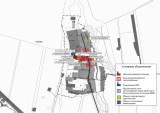 2.5Прогнозы приростов объемов потребления тепловой энергии (мощности) и теплоносителя с разделением по видам теплопотребления в расчетных элементах территориального деления и в зонах действия индивидуального теплоснабжения на каждом этапе.Значения прироста тепловой нагрузки перспективных объектов ИЖС определены в соответствии с СНиП 23-02-2003 «Тепловая защита зданий». Потребляемая тепловая мощность существующих и перспективных индивидуальных жилых домов сельского поселения Антоновка рассчитана по укрупненным показателям и представлена в таблице 2.5.1.Таблица 2.5.1 – Значения потребляемой тепловой мощности ИЖС с.п. Антоновка, Гкал/ч.Прирост тепловой нагрузки перспективных объектов ИЖС составляет 0,442 Гкал/ч. Теплоснабжение существующих индивидуальных жилых домов осуществляется от собственных котлов. Согласно данным ГП перспективную нагрузку ИЖС планируется обеспечить так же от индивидуальных источников.Перспективные зоны действия индивидуального теплоснабжения п. Антоновка представлены далее на рисунке 2.5.1.Рисунок 2.5.1 – Перспективные зоны индивидуального теплоснабжения п. Антоновка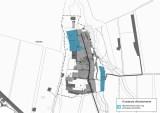 2.6Прогнозы приростов объемов потребления тепловой энергии (мощности) и теплоносителя объектами, расположенными в производственных зонах, с учетом возможных изменений производственных зон и их перепрофилирования и приростов объемов потребления тепловой энергии (мощности) производственными объектами с разделением по видам теплопотребления и по видам теплоносителя (горячая вода и пар) в зоне действия каждого из существующих или предлагаемых для строительства источников тепловой энергии на каждом этапе.Приросты потребления тепловой энергии объектами, расположенными в производственных зонах с учетом возможных изменений производственных зон и их перепрофилирования, невозможно отобразить в данной схеме теплоснабжения с.п. Антоновка, так как отсутствуют данные в ГП.2.7Перечень объектов теплопотребления, подключенных к тепловым сетям существующих систем теплоснабжения в период, предшествующий актуализации схемы теплоснабжения.Перечень перспективных объектов теплопотребления, подключенных к тепловым сетям существующей системы теплоснабжения представлен в таблице 2.7.1.Таблица 2.7.1 – Перечень перспективных объектов теплопотребления, подключенных к тепловым сетям существующей системы теплоснабжения с.п. Антоновка2.8Прогноз перспективной застройки относительно указанного в утвержденной схеме теплоснабжения прогноза перспективной застройки.В таблице 2.8.1 представлены данные по перспективному строительству до 2033 г.Таблица 2.8.1 – Перспективное строительство общественных зданий с.п. Антоновка2.9Расчетная тепловая нагрузка на коллекторах источников тепловой энергии.Данные отсутствуют.2.10Фактические расходы теплоносителя в отопительный и летний периоды.Данные отсутствуют.Глава 3. Электронная модель системы теплоснабжения.Согласно Постановлению Правительства Российской Федерации от 22.02.2012 № 154 «О требованиях к схемам теплоснабжения, порядку их разработки и утверждения» с изменениями и дополнениями от 07.10.2014 г., 18.03.2016 г., 03.04.2018 г., 16.03.2019 г. установлено, что разработка электронной модели системы теплоснабжения поселений с численностью населения до 100 тыс. человек не является обязательной. Электронная модель системы теплоснабжения с.п. Антоновка не выполнена. Разработка электронной модели системы теплоснабжения может быть осуществлена по требованию заказчика при следующей актуализации настоящей схемы.Глава 4. Существующие и перспективные балансы тепловой мощности источников тепловой энергии и тепловой нагрузки потребителей.4.1Балансы тепловой энергии и перспективной тепловой нагрузки в каждой из выделенных зон действия источников тепловой энергии с определением резервов (дефицитов) существующей располагаемой тепловой мощности источников тепловой энергии.Показатели тепловой мощности и перспективной тепловой нагрузки существующей и планируемых систем теплоснабжения сельского поселения Антоновка представлены в таблицах 4.1.1 - 4.1.2.Таблица 4.1.1 – Значения тепловой мощности системы теплоснабжения от теплового модуля 2,0 Мвт п. Антоновка, ул. Кооперативная, 1, ООО «СКК», Гкал/чТаблица 4.1.2 – Балансы тепловой мощности и перспективной тепловой нагрузки планируемых источников теплоснабжения с.п. АнтоновкаИзменение значений баланса тепловой мощности и перспективной тепловой нагрузки теплового модуля 2,0 Мвт п. Антоновка, ул. Кооперативная, 1 обусловлено подключением перспективных потребителей к данной системе теплоснабжения.Теплоснабжение перспективных объектов социального и культурно- бытового назначения, планируемых к размещению на территории с.п. Антоновка, предлагается осуществить от имеющихся систем теплоснабжения п. Антоновка, от новых источников тепловой энергии – котельных блочно-модульного типа и от индивидуальных источников тепловой энергии.4.2Гидравлический расчет передачи теплоносителя для каждого магистрального вывода с целью определения возможности (невозможности) обеспечения тепловой энергией существующих и перспективных потребителей, присоединенных к тепловой сети от каждого магистрального вывода.Гидравлический расчет передачи теплоносителя для каждого магистрального вывода с целью определения возможности (невозможности) обеспечения тепловой энергией существующих и перспективных потребителей, присоединенных к тепловой сети от каждого магистрального вывода, не выполнен, так как входит в состав электронной модели системы теплоснабжения. Разработка электронной модели системы теплоснабжения может быть реализована по требованию заказчика при следующей актуализации настоящей схемы.4.3Выводы о резервах (дефицитах) существующей системы теплоснабжения при обеспечении перспективной тепловой нагрузки потребителей.Значения резервов (дефицитов) существующей системы теплоснабжения при обеспечении перспективной тепловой нагрузки потребителей приведены в п. 4.1.Глава 5. Мастер-план развития систем теплоснабжения.5.1Описание вариантов (не менее двух) перспективного развития систем теплоснабжения (в случае их изменения относительно ранее принятого варианта развития систем теплоснабжения в утвержденной в установленном порядке схеме теплоснабжения).При разработке сценариев развития систем теплоснабжения сельского поселения Антоновка учитывались климатический фактор и техническое состояние существующего оборудования теплоисточника и тепловых сетей.Первый вариант развитияПервый вариант развития предполагает использование существующего источника тепловой энергии для теплоснабжения потребителей сельского поселения Антоновка.Второй вариант развитияВторой вариант развития предполагает строительство собственных источников тепловой энергии – котельных блочно - модульного типа.5.2Технико-экономическое сравнение вариантов перспективного развития систем теплоснабжения.В данной схеме рассматриваются оба варианта перспективного развития систем теплоснабжения.Первый вариант развития систем теплоснабжения нецелесообразно использовать для объектов административно - общественного назначения, которые не входят в радиус эффективного теплоснабжения сельского поселения Антоновка. Объекты, которые попадают в радиус эффективного теплоснабжения, подключают к существующему источнику тепловой энергии, если на нем имеется запас тепловой мощности.В остальных случаях целесообразно использовать второй вариант развития систем теплоснабжения.5.3Обоснование выбора приоритетного варианта перспективного развития систем теплоснабжения на основе анализа ценовых (тарифных) последствий для потребителей.В данной схеме рассматривается второй вариант перспективного развития системы теплоснабжения.Глава 6. Существующие и перспективные балансы производительности водоподготовительных установок и максимального потребления теплоносителя теплопотребляющими установками потребителей, в том числе в аварийных режимах.Перспективные балансы тепловой мощности источника тепловой энергии и тепловой нагрузки потребителей разработаны в соответствии с Требованиям к схемам теплоснабжения. Балансы производительности водоподготовительных установок составлены для каждого из вариантов развития системы теплоснабжения сельского поселения Антоновка.В результате разработки в соответствии Требований к схеме теплоснабжения должны быть решены следующие задачи:-установлены перспективные объемы теплоносителя, необходимые для передачи теплоносителя от источника до потребителя в каждой зоне действия источников тепловой энергии;-составлен баланс производительности ВПУ и подпитки тепловой сети и определены резервы и дефициты производительности ВПУ, в том числе и в аварийных режимах работы системы теплоснабжения.Расчетные расходы теплоносителя в тепловых сетях в зависимости от планируемых тепловых нагрузок, принятых температурных графиков и перспективных планов по строительству (реконструкции) тепловых сетей по рассматриваемым периодам представлены в таблице 6.1.Таблица 6.1 – Перспективные балансы теплоносителя системы теплоснабжения с.п. Антоновка на расчетный срок до 2033 г.Согласно ГП с.п. Антоновка к существующему модулю 2,0 Мвт п. Антоновка, ул. Кооперативная, 1 будут подключены новые объекты перспективного строительства, следовательно, произойдет увеличение суммарной тепловой нагрузки потребителей.Глава 7. Предложения по строительству, реконструкции, техническому перевооружению и (или) модернизации источников тепловой энергии.7.1Определение условий организации централизованного теплоснабжения, индивидуального теплоснабжения, а также поквартирного отопления.Согласно ГП объекты   перспективного   строительства   на   территории с.п. Антоновка планируется обеспечить тепловой энергией от проектируемых теплоисточников. Для культбыта – отопительные модули, встроенные или пристроенные котельные, с автоматизированным оборудованием, с высоким КПД. В целях экономии тепловой энергии и, как следствие, экономии расхода газа, в проектируемых зданиях культбыта, применять автоматизированные системы отопления, вентиляции и горячего водоснабжения. В автоматизированных тепловых пунктах устанавливать устройства попогодного регулирования. Тепловые сети от отопительных модулей до потребителей, выполнять в надземном варианте, с применением труб в современной теплоизоляции.Теплоснабжение перспективных объектов социального и культурно- бытового назначения, планируемых к размещению на территории с.п. Антоновка, предлагается осуществить от имеющихся систем теплоснабжения п. Антоновка, от новых источников тепловой энергии – котельных блочно-модульного типа и от индивидуальных источников тепловой энергии.Описание перспективных источников тепловой энергии в с.п. Антоновка представлено в таблице 7.1.1.Весь жилой индивидуальный фонд обеспечивается теплом от собственных теплоисточников – это котлы различной модификации, для нужд отопления и горячего водоснабжения. Строительство источника централизованного теплоснабжения и тепловых сетей для ИЖС экономически нецелесообразно в связи с низкой плотностью тепловой нагрузки и низких нагрузках конечных потребителей.Вследствие истечения нормативного срока эксплуатации котлоагрегатов теплового модуля 2,0 Мвт п. Антоновка, ул. Кооперативная, 1, планируется техническое перевооружение основного котельного оборудования с полной заменой двух котлов марки КВГМ-1,0, введенных в эксплуатацию в 2004 г., на аналогичные. Согласно генеральному плану, п. Антоновка газифицирован; по газопроводам низкого давления газ подаётся потребителям, которыми являются: население, использующее газ в бытовых целях, а также в качестве топлива для источников теплоснабжения и горячего водоснабжения, и коммунально-бытовые потребители.Таблица 7.1.1 – Перспективные источники теплоснабжения с.п. Антоновка7.2Описание текущей ситуации, связанной с ранее принятыми в соответствии с законодательством Российской Федерации об электроэнергетике решениями об отнесении генерирующих объектов к генерирующим объектам, мощность которых поставляется в вынужденном режиме в целях обеспечения надежного теплоснабжения потребителей.Решения об отнесении генерирующих объектов к генерирующим объектам, мощность которых поставляется в вынужденном режиме в целях обеспечения надежного теплоснабжения потребителей на территории сельского поселения Антоновка, отсутствуют.7.3Анализ надежности и качества теплоснабжения для случаев отнесения генерирующего объекта к объектам, вывод которых из эксплуатации может привести к нарушению надежности теплоснабжения (при отнесении такого генерирующего объекта к объектам, электрическая мощность которых поставляется в вынужденном режиме в целях обеспечения надежного теплоснабжения потребителей, в соответствующем году долгосрочного конкурентного отбора мощности на оптовом рынке электрической энергии (мощности) на соответствующий период), в соответствии с методическими указаниями по разработке схем теплоснабжения.До конца расчетного периода в сельском поселении Антоновка случаев отнесения генерирующих объектов к объектам, вывод которых из эксплуатации может привести к нарушению надежности теплоснабжения, не ожидается.7.4Обоснование предлагаемых для строительства источников тепловой энергии с комбинированной выработкой тепловой и электрической энергии для обеспечения перспективных тепловых нагрузок.В соответствии с генеральным планом с.п. Антоновка меры по переоборудованию котельной в источник комбинированной выработки электрической и тепловой энергии не предусмотрены.7.5Обоснование предлагаемых для реконструкции и (или) модернизации действующих источников тепловой энергии с комбинированной выработкой тепловой и электрической энергии для обеспечения перспективных приростов тепловых нагрузок.Источники с комбинированной выработкой тепловой и электрической энергии в с.п. Антоновка отсутствуют.7.6Обоснование предложений по переоборудованию котельных в источники тепловой энергии, функционирующие в режиме комбинированной выработки электрической и тепловой энергии, с выработкой электроэнергии на собственные нужды теплоснабжающей организации в отношении источника тепловой энергии, на базе существующих и перспективных тепловых нагрузок.Реконструкция котельной для выработки электроэнергии в комбинированном цикле на базе существующих и перспективных тепловых нагрузок не требуется.7.7Обоснование предлагаемых для реконструкции и (или) модернизации котельных с увеличением зоны	их действия путем включения в нее зон действия существующих источников тепловой энергии. Мероприятия по реконструкции котельной с увеличением зоны ее действия путем включения в нее зон действия, существующих источников тепловой энергии в с.п. Антоновка не планируются.7.8Обоснование предлагаемых для перевода в пиковый режим работы котельных по отношению к источникам тепловой энергии с комбинированной выработкой тепловой и электрической энергии.Перевод котельной в пиковый режим не рассматривается. Источники тепловой энергии с комбинированной выработкой тепловой и электрической энергии в с.п. Антоновка отсутствуют.7.9Обоснование предложений по расширению зон действия действующих источников тепловой энергии с комбинированной выработкой тепловой и электрической энергии.Источники тепловой энергии с комбинированной выработкой тепловой и электрической энергии в с.п. Антоновка отсутствуют.7.10Обоснование предлагаемых для вывода в резерв и (или) вывода из эксплуатации котельных при передаче тепловых нагрузок на другие источники тепловой энергии.Вывод в резерв и (или) вывода из эксплуатации котельной при передаче тепловых нагрузок на другие источники тепловой энергии в с.п. Антоновка не требуется.7.11Обоснование организации индивидуального теплоснабжения в зонах застройки поселения малоэтажными жилыми зданиями.Согласно данным генерального плана с.п. Антоновка теплоснабжение перспективных зон ИЖС планируется обеспечить от индивидуальных источников. Это обусловлено низкой плотностью тепловой нагрузки, в связи с чем развитие централизованного теплоснабжения в зонах застройки малоэтажными жилыми зданиями экономически не выгодно.7.12Обоснование перспективных балансов производства и потребления тепловой мощности источников тепловой энергии и теплоносителя и присоединенной тепловой нагрузки в каждой из систем теплоснабжения.Обоснование перспективных балансов тепловой мощности источника тепловой энергии и присоединенной тепловой нагрузки, а также ее распределение между источниками представлено в главе 4 «Перспективные балансы тепловой мощности источников тепловой энергии и тепловой нагрузки». Обоснование перспективных балансов теплоносителя представлено в главе 6 «Перспективные балансы производительности водоподготовительных установок».7.13Анализ целесообразности ввода новых и реконструкции и (или) модернизации существующих источников тепловой энергии с использованием возобновляемых источников энергии, а также местных видов топлива.Предложения по строительству новых и реконструкции существующего источника тепловой энергии с использованием возобновляемых источников энергии, а также местных видов топлива отсутствуют.7.14Обоснование организации теплоснабжения в производственных зонах на территории городского поселения.Изменение организации   теплоснабжения   в   производственных   зонах с.п. Антоновка не планируется.7.15Расчет радиусов эффективного теплоснабжения (зоны действия источников тепловой энергии) в каждой из систем теплоснабжения, позволяющий определить условия, при которых подключение теплопотребляющих установок к системе теплоснабжения нецелесообразно вследствие увеличения совокупных расходов в указанной системе.В соответствии с федеральным законом «О теплоснабжении» радиусом эффективного теплоснабжения называется максимальное расстояние от теплопотребляющей установки до ближайшего источника тепловой энергии в системе теплоснабжения, при превышении которого подключение теплопотребляющей установки к данной системе теплоснабжения нецелесообразно по причине увеличения совокупных расходов в системе теплоснабжения.Для котельной с.п. Антоновка, расширение зон действия которой согласно генеральному плану не планируется, радиусом эффективного теплоснабжения считается фактический радиус действия.Таблица 7.15.1 – Радиусы теплоснабжения котельной с.п. АнтоновкаГлава	8. Предложения по строительству, реконструкции и (или) модернизации тепловых сетей.8.1Реконструкция и (или) модернизация, строительство тепловых сетей, обеспечивающих перераспределение тепловой нагрузки из зон с дефицитом тепловой мощности в зоны с избытком тепловой мощности (использование существующих резервов).Реконструкция и строительство тепловых сетей, обеспечивающих перераспределение тепловой нагрузки из зон с дефицитом тепловой мощности в зоны с избытком тепловой мощности (использование существующих резервов) в с.п. Антоновка не требуется.8.2Строительство тепловых сетей для обеспечения перспективных приростов тепловой нагрузки под жилищную, комплексную или производственную застройку во вновь осваиваемых районах сельского поселения.Обеспечить тепловой энергией новых потребителей предлагается от имеющихся систем теплоснабжения п. Антоновка, от индивидуальных источников энергии и за счет строительства и установки новых источников тепловой энергии – котельных блочно-модульного типа, следовательно будет осуществляться строительство новых тепловых сетей в с.п. Антоновка.Для теплоснабжения перспективных объектов социального и культурно- бытового назначения предлагается строительство распределительных тепловых сетей от блочно-модульной котельной. Характеристики участков новых распределительных тепловых сетей от перспективной блочно-модульной котельной представлены в таблице 8.2.1.Таблица 8.2.1 – Характеристики участков новых распределительных тепловых сетей от перспективной блочно-модульной котельнойНа территории с.п. Антоновка для подключения перспективных объектов строительства к новой блочно-модульной котельной планируется строительство тепловых сетей общей протяженностью ориентировочно 100 м (в однотрубном исчислении). Способ прокладки – надземная.8.3Строительство тепловых сетей, обеспечивающих условия, при наличии которых существует возможность поставок тепловой энергии потребителям от различных источников тепловой энергии при сохранении надежности теплоснабжения.Строительство тепловых сетей, обеспечивающих условия, при наличии которых существует возможность поставок тепловой энергии потребителям от различных источников тепловой энергии при сохранении надежности теплоснабжения в с.п. Антоновка, не требуется.8.4Строительство, реконструкция и (или) модернизация тепловых сетей для повышения эффективности функционирования системы теплоснабжения, в том числе за счет перевода котельных в пиковый режим работы или ликвидации котельных.Надобность перевода котельной в пиковый режим работы или ликвидация котельной, отсутствует.Повышение эффективности функционирования системы теплоснабжения обеспечивают мероприятия по реконструкции тепловых сетей в связи с окончанием срока службы, а также восстановление изоляции.8.5Строительство тепловых сетей для обеспечения нормативной надежности теплоснабжения.Строительство тепловых сетей в с.п. Антоновка для обеспечения нормативной надежности теплоснабжения не требуется.8.6Реконструкция и (или) модернизация тепловых сетей с увеличением диаметра трубопроводов для обеспечения перспективных приростов тепловой нагрузки.Реконструкция тепловых сетей с увеличением диаметра трубопроводов для обеспечения перспективных приростов тепловой нагрузки в с.п. Антоновка не требуется.8.7Реконструкция и (или) модернизация тепловых сетей, подлежащих замене в связи с исчерпанием эксплуатационного ресурса.Реконструкция тепловых сетей, подлежащих замене в связи с исчерпанием эксплуатационного ресурса, не требуется.Тепловые сети на территории с.п. Антоновка, исчерпавшие свой срок эксплуатации, отсутствуют.8.8Строительство, реконструкция и (или) модернизация насосных станций.Строительство насосных станций на территории с.п. Антоновка не требуется.Глава 9. Предложения по переводу открытых систем теплоснабжения (горячего водоснабжения) в закрытые системы горячего водоснабжения.9.1Технико-экономическое обоснование предложений по типам присоединений теплопотребляющих установок потребителей (или присоединений абонентских вводов) к тепловым сетям, обеспечивающим перевод потребителей, подключенных к открытой системе теплоснабжения (горячего водоснабжения), на закрытую систему горячего водоснабжения.Горячее водоснабжение в с.п. Антоновка отсутствует.9.2Выбор и обоснование метода регулирования отпуска тепловой энергии от источников тепловой энергии.Существуют три способа регулирования отпуска тепловой энергии:-качественный, заключающийся в регулировании отпуска теплоты за счет изменения температуры теплоносителя при сохранении постоянным его расхода;-количественный, заключающийся в регулировании отпуска теплоты путем изменения расхода теплоносителя при постоянной температуре;-качественно-количественный, заключающийся в регулировании отпуска теплоты посредством одновременного изменения расхода и температуры теплоносителя;Применяемый в настоящее время в системе теплоснабжения сельского поселения Антоновка качественный способ регулирования отпуска тепловой энергии обеспечивает стабильность гидравлического режима тепловой сети и возможность подключения абонентов по наиболее простой и недорогой зависимой схеме с элеватором.9.3Предложения по реконструкции тепловых сетей для обеспечения передачи тепловой энергии при переходе от открытой системы теплоснабжения (горячего водоснабжения) к закрытой системе горячего водоснабжения.Горячее водоснабжение в с.п. Антоновка отсутствует.9.4Расчет потребности инвестиций для перевода открытой системы теплоснабжения (горячего водоснабжения) в закрытую систему горячего водоснабжения.Горячее водоснабжение в с.п. Антоновка отсутствует.9.5Оценка целевых показателей эффективности и качества теплоснабжения в открытой системе теплоснабжения (горячего водоснабжения) и закрытой системе горячего водоснабжения.Существуют следующие недостатки открытой системы теплоснабжения:-повышенные расходы тепловой энергии на отопление и ГВС;-высокие удельные расходы топлива и электроэнергии на производство тепловой энергии;-повышенные затраты на эксплуатацию котельных и тепловых сетей;-не обеспечивается качественное теплоснабжение потребителей из-за больших потерь тепла и количества повреждений на тепловых сетях;-повышенные затраты на химводоподготовку;-при небольшом разборе вода начинает остывать в трубах;Преимущества открытой системы теплоснабжения: поскольку используются сразу несколько теплоисточников, в случае повреждения на трубопроводе система проявляет живучесть – полной остановки циркуляции не происходит, потребителей длительное время удерживают на затухающей схеме.9.6Предложения по источникам инвестиций.Горячее водоснабжение в с.п. Антоновка отсутствует.Глава 10. Перспективные топливные балансы.10.1Расчеты по каждому источнику тепловой энергии перспективных максимальных часовых и годовых расходов основного вида топлива для зимнего, летнего и переходного периодов, необходимого для обеспечения нормативного функционирования источников тепловой энергии на территории поселения.Основным видом топлива в котельной с.п. Антоновка является природный газ. Резервное топливо не предусмотрено проектом.Перспективные топливные балансы для каждого источника тепловой энергии, расположенных в границах поселения, представлены в таблице 10.1.1.Таблица 10.1.1 – Перспективные топливные балансы систем теплоснабжения с.п. Антоновка на расчетный срок до 2033 г.Изменение значений перспективных показателей топливных балансов теплового модуля 2,0 Мвт п. Антоновка, ул. Кооперативная, 1 связано с планируемым подключением новых объектов строительства к данной системе централизованного теплоснабжения ООО «СКК» в с.п. Антоновка.10.2Расчеты по каждому источнику тепловой энергии нормативных запасов аварийных видов топлива.Аварийное топливо на котельной с.п. Антоновка отсутствует.10.3Вид топлива, потребляемый источником тепловой энергии, в том числе с использованием возобновляемых источников энергии и местных видов топлива.Подробная информация по используемым видам топлива приведена в пункте 1.8 «Топливные балансы источников тепловой энергии и система обеспечения топливом» настоящего документа.10.4Виды топлива (в случае, если топливом является уголь, - вид ископаемого угля в соответствии с Межгосударственным стандартом ГОСТ 25543-2013 «Угли бурые, каменные и антрациты. Классификация по генетическим и технологическим параметрам»), их долю и значение низшей теплоты сгорания топлива, используемые для производства тепловой энергии по каждой системе теплоснабжения.Основной вид топлива в с.п. Антоновка – природный газ.10.5Преобладающий в поселении вид топлива, определяемый по совокупности всех систем теплоснабжения, находящихся в соответствующем поселении.Основной вид топлива в с.п. Антоновка – природный газ.10.6Приоритетное направление развития топливного баланса поселения.Основной вид топлива в с.п. Антоновка – природный газ.Глава 11. Оценка надежности теплоснабжения.Для разработки данной главы были использованы Методические указания по анализу показателей, используемых для оценки надежности систем теплоснабжения, утвержденные приказом Министерства регионального развития Российской Федерации от 26.07.2013 г. №310.Надежность теплоснабжения обеспечивается стабильной работой всех элементов системы теплоснабжения, а также внешних, по отношению к системе теплоснабжения, систем электроснабжения, водоснабжения, топливоснабжения источников тепловой энергии.Для определения надежности систем коммунального теплоснабжения по каждой котельной и по поселку в целом используются критерии, характеризующие состояние электроснабжения, водоснабжения, топливоснабжения источников теплоты, соответствие мощности теплоисточников и пропускной способности тепловых сетей расчетным тепловым нагрузкам, техническое состояние и резервирование тепловых сетей.Показатель надежности рассчитывается по формуле:Кнад  Кэ   Кв   Кт   Кб   Кр   Кс   Котк  Кнед   Кжnгде:Кэ – надежность электроснабжения источника теплоты, Кв – надежность водоснабжения источника теплоты,Кт – надежность топливоснабжения источника теплоты,Кб – размер дефицита (соответствие тепловой мощности источников теплоты и пропускной способности тепловых сетей расчетным тепловым нагрузкам потребителей),Кр – коэффициент резервирования, который определяется отношением резервируемой на уровне центрального теплового пункта (квартала; микрорайона) расчетной тепловой нагрузки к сумме расчетных тепловых нагрузок подлежащих резервированию потребителей, подключенных к данному тепловому пункту.Кс – коэффициент состояния тепловых сетей, характеризуемый наличием ветхих, подлежащих замене трубопроводов. Котк – показатель интенсивности отказов тепловых сетей. Кнед – показатель относительного недоотпуска теплаКж – показатель качества теплоснабжения.N – число показателей, учтенных в числителеДанные критерии зависят от наличия резервного электроснабжения, водоснабжения, топливоснабжения, состояния тепловых сетей, и определяются индивидуально для каждой системы теплоснабжения в соответствии с «Организационно-методическими рекомендациями по подготовке к проведению отопительного периода и повышению надежности систем коммунального теплоснабжения в городах и населенных пунктах Российской Федерации» МДС 41-6.2000 (утв. Приказом Госстроя РФ от 6 сентября 2000 г. N 203).Критерии и коэффициент надежности приведены в таблице 11.1.Таблица 11.1  – Критерии надежности системы теплоснабжения   в с.п. АнтоновкаГлава 12. Обоснование инвестиций в строительство, реконструкцию, техническое перевооружение и (или) модернизацию.12.1Оценка финансовых потребностей для осуществления строительства, реконструкции, технического перевооружения и (или) модернизации источников тепловой энергии и тепловых сетей.Финансовые затраты на строительство нового источника тепловой энергии представлены в таблице 12.1.1. Оценка финансовых потребностей производилась на основании Прайс-листов, представленных в приложении 1.Таблица 12.1.1 – Финансовые потребности на строительство новой котельной в с.п. АнтоновкаДля строительства нового источника теплоснабжения в сельском поселении Антоновка необходимы капитальные вложения в размере 1,950 млн. руб.Финансовые затраты на реконструкцию существующего источника тепловой энергии с.п. Антоновка представлены в таблице 12.1.2.Таблица 12.1.2 – Финансовые потребности на реконструкцию существующей котельной в с.п. АнтоновкаОценка	денежных затрат на строительство новых трубопроводов с пенополиуретановой изоляцией производилась по укрупненным нормативам цены строительства НЦС 81-02-13-2022. Наружные тепловые сети. (Таблица 13-14-002)Финансовые затраты на строительство новых тепловых сетей представлены в таблице 12.1.3.Таблица 12.1.3 – Финансовые потребности на строительство новых тепловых сетей в с.п. АнтоновкаПримечание: стоимость указана по среднерыночным ценам объектов аналогов. Конечная стоимость работ устанавливается после обследования теплофикационного оборудования, и составления проектно-сметной документации.Для строительства новых тепловых сетей общей протяженностью ориентировочно 100 м (в однотрубном исчислении) необходимы капитальные вложения в размере 0,891 млн. руб.12.2Предложения по источникам инвестиций, обеспечивающих финансовые потребности для осуществления строительства, реконструкции, технического перевооружения и (или) модернизации источников тепловой энергии и тепловых сетей.Финансирование мероприятий по реконструкции существующих источников тепловой энергии может осуществляться при наличии собственных средств теплоснабжающей организации ООО «Сервисная Коммунальная Компания». В соответствии с действующим законодательством и по согласованию с органами регулирования в тариф теплоснабжающей и теплосетевой организации может включаться инвестиционная составляющая, необходимая для реализации инвестиционных проектов развития системы теплоснабжения.Финансирование строительства новых котельных и тепловых сетей для теплоснабжения перспективных общественных зданий возможно из бюджетов различного уровня, при вхождении в соответствующие программы.12.3Расчеты эффективности инвестиций.Согласно утвержденному ГП, схема теплоснабжения с.п. Антоновка разработана с учетом перспективного развития до 2033 года.Показатели прогноза социально-экономического развития представлены в таблице 12.3.1.Таблица 12.3.1 – Показатели прогноза социально-экономического развитияЦеновые последствия для потребителей ООО «Сервисная Коммунальная Компания» при реализации строительства источников тепловой энергии и тепловых сетей с.п. Антоновка представлены в главе 14, т. 14.1.Глава 13. Индикаторы развития систем теплоснабжения с.п. Антоновка.Индикаторы развития систем теплоснабжения с.п. Антоновка представлены в таблице 13.1.Таблица 13.1 - Индикаторы развития систем теплоснабжения с.п. АнтоновкаГлава 14. Ценовые (тарифные) последствия.Ценовые последствия для потребителей ООО «Сервисная Коммунальная Компания» при реализации строительства источников тепловой энергии и тепловых сетей с.п. Антоновка представлены в таблице 14.1.Таблица 14.1 – Ценовые последствия для потребителей при реализации строительства источников тепловой энергии и тепловых сетей с.п. АнтоновкаРисунок 14.1 – Тариф на тепловую энергию для потребителей ООО «Сервисная Коммунальная Компания» при реализации строительства источников тепловой энергии и тепловых сетей с.п. Антоновка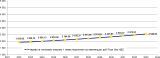 Глава 15. Реестр единых теплоснабжающих организаций.15.1Реестр систем теплоснабжения, содержащий перечень теплоснабжающих организаций, действующих в каждой системе теплоснабжения, расположенных в границах с.п. Антоновка.Реестр систем теплоснабжения, содержащий перечень теплоснабжающих организаций представлен в таблице 15.1.1.Таблица 15.1.1 - Реестр систем теплоснабжения, содержащий перечень теплоснабжающих организаций15.2Реестр единых теплоснабжающих организаций, содержащий перечень систем теплоснабжения, входящих в состав единой теплоснабжающей организации.Реестр единых теплоснабжающих организаций, содержащий перечень систем теплоснабжения, представлен в таблице 15.2.1.Таблица 15.2.1 - Реестр единых теплоснабжающих организаций, содержащий перечень систем теплоснабженияПостановлением от 8 августа 2012 г. № 808, предписывающие выбор единых теплоснабжающих организаций.Статус единой теплоснабжающей организации присваивается теплоснабжающей и (или) теплосетевой организации решением органа местного самоуправления при утверждении или актуализации схемы теплоснабжения поселения.В проекте схемы теплоснабжения были представлены показатели, характеризующие существующую систему теплоснабжения на территории сельского поселения Антоновка.Статья 2 пункт 7 Правил организации теплоснабжения устанавливает критерии присвоения статуса единой теплоснабжающей организации:•владение на праве собственности или ином законном основании источниками тепловой энергии с наибольшей совокупной установленной тепловой мощностью в границах зоны деятельности единой теплоснабжающей организации или тепловыми сетями, к которым непосредственно подключены источники тепловой энергии с наибольшей совокупной установленной тепловой мощностью в границах зоны деятельности единой теплоснабжающей организации;•размер уставного (складочного) капитала хозяйственного товарищества или общества, уставного фонда унитарного предприятия должен быть не менее остаточной балансовой стоимости источников тепла и тепловых сетей, которыми указанная организация владеет на праве собственности или ином законом основании в границах зоны деятельности единой теплоснабжающей организации. Размер уставного капитала и остаточная балансовая стоимость имущества определяются по данным бухгалтерской отчетности на последнюю отчетную дату перед подачей заявки на присвоение статуса единой теплоснабжающей организации;•способность в лучшей мере обеспечить надежность теплоснабжения в соответствующей системе теплоснабжения.15.4Заявки теплоснабжающих организаций, поданные в рамках разработки проекта схемы теплоснабжения (при их наличии), на присвоение статуса единой теплоснабжающей организации.ООО «Сервисная Коммунальная Компания» осуществляет деятельность по производству и передаче тепловой энергии в с.п. Антоновка. В хозяйственном ведении организации находится 1 централизованная котельная, расположенная в п. Антоновка.Организация имеет необходимый персонал и техническое оснащение для осуществления эксплуатации и проведения ремонтных работ объекта производства и передачи тепловой энергии.На основании критериев определения единой теплоснабжающей организации, установленных в правилах организации теплоснабжения, утвержденных Правительством Российской Федерации, предлагается определить единой теплоснабжающей организацией сельского поселения Антоновка Общество с ограниченной ответственностью «Сервисная Коммунальная Компания», муниципального района Сергиевский Самарской области».15.5Описание границ зон деятельности единой теплоснабжающей организации.Зона действия ООО «Сервисная Коммунальная Компания» распространяется на территории сельского поселения Антоновка.Глава 16. Реестр мероприятий схемы теплоснабжения.16.1Перечень мероприятий по строительству, реконструкции, техническому перевооружению и (или) модернизации источников тепловой энергии.До конца расчетного периода в с.п. Антоновка запланированы мероприятия по строительству нового источника тепловой энергии (БМК №1).Мероприятия по строительству нового источника тепловой энергии представлены в пункте 12.1, таблица 12.1.1.Перечень мероприятий по реконструкции существующего теплоисточника с.п. Антоновка представлен в таблице 16.1.1.Таблица 16.1.1 – Мероприятия по реконструкции котельной с.п. Антоновка16.2Перечень мероприятий по строительству реконструкции, техническому перевооружению и (или) модернизации тепловых сетей и сооружений на них.До конца расчетного периода в с.п. Антоновка запланированы мероприятия по строительству новых трубопроводов с пенополиуретановой изоляцией для котельной блочно-модульного типа.Мероприятия по строительству новых трубопроводов представлены в пункте 12.1, таблица 12.1.3.16.3Перечень мероприятий, обеспечивающих переход от открытых систем теплоснабжения (горячего водоснабжения) на закрытые системы горячего водоснабжения.Горячее водоснабжение в с.п. Антоновка отсутствует.Глава 17. Замечания и предложения к проекту схемы теплоснабжения.17.1Перечень всех замечаний и предложений, поступивших при разработке, утверждении и актуализации схемы теплоснабжения.При разработке, утверждении и актуализации схемы теплоснабжения с.п.Антоновка особые замечания и предложения не поступили.17.2Ответы разработчиков проекта схемы теплоснабжения на замечания и предложения.При разработке, утверждении и актуализации схемы теплоснабжения с.п. Антоновка особые замечания и предложения не поступили.17.3Перечень учтенных замечаний и предложений, а также реестр изменений, внесенных в разделы схемы теплоснабжения и главы обосновывающих материалов к схеме теплоснабжения.Перечень учтенных замечаний и изменений, внесенных в разделы схемы теплоснабжения с.п. Антоновка представлен в главе 18.Глава 18. Сводный том изменений, выполненных в схеме теплоснабжения.Сводный том изменений, выполненных в схеме теплоснабжения представлен в таблице 18.1.Таблица 18.1 – Сводный том изменений, выполненных в схеме теплоснабжения с.п. АнтоновкаПРИЛОЖЕНИЕ 1ПРАЙС-ЛИСТЫ, ИСПОЛЬЗУЕМЫЕ ДЛЯ РАСЧЕТА ИНВЕСТИЦИЙ В СТРОИТЕЛЬСТВО, РЕКОНСТРУКЦИЮ И ТЕХНИЧЕСКОЕ ПЕРЕВООРУЖЕНИЕ ИСТОЧНИКОВ ТЕПЛОВОЙ ЭНЕРГИИЗавод-изготовитель Российского оборудования г. Самара ООО «Котлостройсервис»Прайс-лист на 01.01.2022Сертифицированные Модульные отопительные котельные от 100 КВТ до 1 МВТ с котлами MICRO NEW. Базовая комплектация для отопленияЗавод-изготовитель Российского оборудования г. Самара ООО «Котлостройсервис»т. (846) 229-44-97Сайт: www.kotelsamara.ruE-mail: kotelsamara2010@yandex.ruПРАЙС-ЛИСТ на 06.10.2021 (Цена с НДС 20%)Котлы одноконтурные газовые энергозависимые Автоматика HONEYWELL(США)Котлы одноконтурные газовые энергонезависимые Автоматика РГУ 2-М1 (Россия)На всех котлах установлены горелки фирмы «Polidoro» (Италия)ПРИЛОЖЕНИЕ 2ПРАЙС-ЛИСТЫ, ИСПОЛЬЗУЕМЫЕ ДЛЯ РАСЧЕТА ИНВЕСТИЦИЙ В СТРОИТЕЛЬСТВО, РЕКОНСТРУКЦИЮ И ТЕХНИЧЕСКОЕ ПЕРЕВООРУЖЕНИЕ ТЕПЛОВЫХ СЕТЕЙ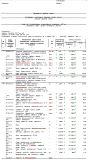 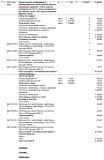 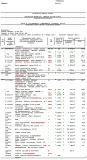 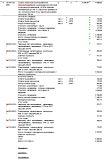 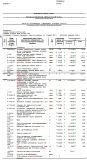 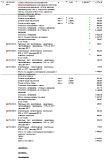 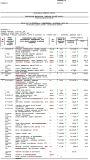 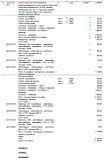 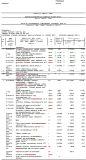 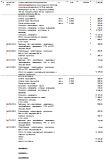 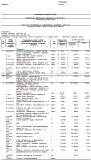 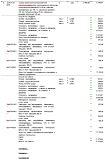 ПРОЕКТОБОСНОВЫВАЮЩИЕ МАТЕРИАЛЫ К СХЕМЕ ТЕПЛОСНАБЖЕНИЯ (АКТУАЛИЗАЦИЯ 2024 ГОД) СЕЛЬСКОГО ПОСЕЛЕНИЯ АНТОНОВКА МУНИЦИПАЛЬНОГО РАЙОНА СЕРГИЕВСКИЙ САМАРСКОЙ ОБЛАСТИ НА ПЕРИОД С 2022 ДО 2033 ГОДААдминистрациягородского поселения Суходолмуниципального района СергиевскийСамарской областиПОСТАНОВЛЕНИЕот 13.06.2023 г.                                                                                                                                                                                                              №90О комплексном развитии незастроенной территории, расположенной в кадастровом квартале 63:31:1102005 в жилой зоне Ж1 «Зона застройки индивидуальными жилыми домами и малоэтажными жилыми домами»В соответствии со статьями 66, 67 Градостроительного кодекса Российской Федерации, Федеральным законом от 06 октября 2003 года «Об общих принципах организации местного самоуправления в Российской Федерации», Уставом городского поселения Суходол муниципального района Сергиевский Самарской области, в целях эффективного использования территории городского поселения Суходол муниципального района Сергиевский Самарской области и содействия жилищному строительству, ПОСТАНОВЛЯЕТ:1. Принять решение о комплексном развитии незастроенной территории (далее также КРНТ) площадью 2,6381 га, расположенной в посёлке городского типа Суходол городского поселения Суходол муниципального района Сергиевский Самарской области в кадастровом квартале 63:31:1102005 в границах, согласно Приложению № 1.2. Установить, что в границах КРНТ отсутствуют: земельные участки, сведения о которых внесены в Единый государственный реестр недвижимости; объекты капитального строительства, в том числе объекты капитального строительства, подлежащие сносу; объекты культурного наследия.3. Определить, что предельный срок реализации решения о КРНТ составляет 48 месяцев со дня заключения договора о КРНТ.4. Утвердить виды разрешенного использования земельных участков и объектов капитального строительства, предельные параметры разрешенного строительства, реконструкции объектов капитального строительства территории, которые могут быть выбраны при реализации КРНТ в соответствии с Приложением № 2.5. Опубликовать настоящее постановление в газете «Сергиевский вестник» и на официальном сайте http://sergievsk.ru/.6. Настоящее Постановление вступает в силу со дня его официального опубликования.Глава городского поселения Суходолмуниципального района Сергиевский                                               И.О.БесединПриложение № 1 к Постановлению Администрациигородского поселения Суходол муниципального района Сергиевский Самарской областиГрафическое описание местоположения границ территории комплексного развития территории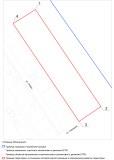 Перечень координат характерных точек границ территории, подлежащей комплексному развитию территории:Приложение № 2 к Постановлению Администрациигородского поселения Суходол муниципального района Сергиевский Самарской областиВиды разрешенного использования земельных участков и объектов капитального строительства, а также предельные параметры разрешенного строительства, реконструкции объектов капитального строительства территории, которые могут быть выбраны при реализации комплексного развития территорииПотребители теплаV(м3)t (отопл.)Расчётная тепловая нагрузка отопления, (Гкал/ч)Тепловой модуль 2,0 Мвт п. Антоновка, ул. Кооперативная, 1Тепловой модуль 2,0 Мвт п. Антоновка, ул. Кооперативная, 1Тепловой модуль 2,0 Мвт п. Антоновка, ул. Кооперативная, 1Тепловой модуль 2,0 Мвт п. Антоновка, ул. Кооперативная, 1МКД ул. Кооперативная 2--0,0438МКД ул. Кооперативная 4--0,0438МКД ул. Кооперативная 6--0,0438МКД ул. Кооперативная 8--0,0529МКД ул. Мичурина 23--0,0335МКД ул. Мичурина 30--0,0474МКД ул. Мичурина 31--0,0339МКД ул. Мичурина 37--0,0693МКД ул. Мичурина 40--0,0422АСП511,28-0,0053ЦРБ - ФАП193,5-0,0053Культурно-досуговый центр (СДК)4945,97-0,0456Мау Сервис - ГБОУ СОШ8875,87-0,101Почта135,2-0,002Магазин РайПО285,0-0,0044ООО "РосТелеком"131,7-0,0017Грачева С.В.130,56--Итого:Итого:Итого:0,5759№ п/пНаименование показателяБазовое значениеРасчетный срок строительства до 2033 г.1Прирост тепловой нагрузки индивидуальных жилых домов перспективного строительства всего, в т.ч.-0,4421.1В северной части между ул. Кооперативная и ул. Мичурина, п. Антоновка-0,0321.2В северной части по ул. Мичурина, п. Антоновка-0,0081.3Площадка №1, п. Антоновка-0,2761.4Площадка №2, п. Антоновка-0,1262Потребляемая тепловая мощность индивидуальных жилых домов1,9972,439№ п/пНаименование зданияМесто расположенияИсточник теплоснабженияСрок строительстваТепловая нагрузка, Гкал/ч1Здание администрациип. Антоновка, ул. КооперативнаяИндивидуальное теплоснабжениеРасчетный срок строительства до 2033 г.0,0402Пристрой спортивного зала к СДК, площадью 380 кв.м.п. Антоновка, ул. Мичурина, 31аТепловой модуль 2,0 Мвт п. АнтоновкаРасчетный срок строительства до  2033г.0,1343Пожарное депо на 2 машинып. Антоновка, ул. КооперативнаяПерспективная новая БМК №1Расчетный срок строительства до 2033 г.0,2504Предприятие бытового обслуживания на 6 рабочих местп. Антоновка, ул. КооперативнаяИндивидуальное теплоснабжениеРасчетный срок строительства до 2033 г.0,0375Комплексное предприятие бытового обслуживания, с прачечной на 30 кг белья в смену, химчисткой на 3 кг вещей в смену, баней на 10 местп. Антоновка, ул. БереговаяИндивидуальное теплоснабжениеРасчетный срок строительства до 2033 г.0,0766Реконструкция школы с увеличением мощности до 110 мест и строительство пристроя для дошкольного образовательного учреждения на 45 местп. Антоновка, Мичурина, 34аТепловой модуль 2,0 Мвт п. АнтоновкаРасчетный срок реконструкции до 2033 г.0,073№ п/пНаименование показателяБазовое значениеРасчетный срок строительства до 2033 г.1.Прирост тепловой нагрузки перспективного строительства всего, в т.ч.-0,6101.1в зоне теплоснабжения теплового модуля 2,0 Мвт (п. Антоновка, ул. Кооперативная, 1)-0,2071.2Перспективная новая БМК№1, п. Антоновка, ул. Кооперативная-0,2501.3Перспективный индивидуальный источник, п. Антоновка, ул. Кооперативная п. Антоновка, ул. Береговая-0,1532.Тепловая нагрузка всего, в т.ч.0,57591,18592.1в зоне теплоснабжения теплового модуля 2,0 Мвт (п. Антоновка, ул. Кооперативная, 1)0,57590,78292.2Перспективная новая БМК№1, п. Антоновка, ул. Кооперативная-0,2502.3Перспективный индивидуальный источник, п. Антоновка, ул. Кооперативная п. Антоновка, ул. Береговая-0,153Источник теплоснабженияМестоположениеСрок строительстваНаименование объекта теплоснабженияПланируемая БМК №1п. Антоновка, ул. Кооперативнаядо 2033 г.Пожарное депо на 2 машины№ п/пНаименованиеБазовое значениеПерспективные показатели	 Расчетный срок строительства до 2033г.1Установленная тепловая мощность источника тепловой энергии1,72001,72002Располагаемая тепловая мощность источника тепловой энергии1,72001,72003Затраты тепловой мощности на собственные и хозяйственные нужды котельной004Тепловая мощность источника тепловой энергии нетто1,72001,72005Потери тепловой энергии при ее передаче по тепловым сетям0,1300,1307Тепловая нагрузка подключенных потребителей0,57590,78298Резерв (+) / дефицит (-) тепловой мощности источника тепловой энергии+1,0141+0,8071Источник тепловой энергииУстановленна я тепловая мощность источника ТЭ, Гкал/чРасполагаемая мощность источника ТЭ, Гкал/чЗатраты тепловой мощности на собственные нужды котельной, Гкал/чТепловая нагрузка подключенных потребителей, Гкал/чПотери тепловой энергии при передаче по тепловым сетям,Гкал/чРезерв (+)/дефицит(–) тепловой мощности, Гкал/чБМК № 10,3010,3010,00,2500,0023+0,0487№ п/пНаименование котельнойНаименование теплоснабжающей организацииФактический радиус теплоснабжения, мЭффективный радиус теплоснабжения, м1Тепловой модуль 2,0 Мвт п. Антоновка, ул. Кооперативная, 1ООО «СКК»1562,741562,74Источник теплоснабженияРасход теплоносителя, т/чОбъем теплоносителя в тепловой сетиотопления, м3Расход воды для подпитки тепловой сети отопление, м3/чАварийная величина подпитки тепловой сети отопления, м3/чГодовой расход воды для подпитки тепловой сети отопления, м3Производительность ВПУ, м3/чРезерв/дефицит производительности ВПУ, м3/чТепловой модуль 2,0 Мвт п. Антоновка, ул. Кооперативная, 145,64543,4000,3260,8681531,152--Планируемая БМК №112,6150,6200,0050,01221,874--Источник теплоснабженияМестоположениеСрок строительстваНаименование объекта теплоснабженияПланируемая БМК №1п. Антоновка, ул. Кооперативнаядо 2033 г.Пожарное депо на 2 машиныНомер участкаНаименование источника тепловой энергии,Способ прокладкиДиаметр тепловой сети, ммПротяженность сети (в однотрубном исчислении), мп. Антоновкап. Антоновкап. Антоновкап. Антоновкап. АнтоновкаУч-1Планируемая БМК №1Надземная89100Источник теплоснабженияСуммарная тепловая нагрузка котельной, Гкал/чРасчетная годовая выработка тепловой энергии, ГкалМаксимальный часовой расход условного топлива, кг у.т./чУдельный расход основного топлива, кг у.т./Гкал (средневзвешенный)Расчетный годовой расход основного топлива, т у.т.Расчетный годовой расход основного топлива, тып.г.т. м3 природного газа (низшая теплота сгорания 8200 Ккал/м3)Тепловой модуль 2,0 Мвт п. Антоновка, ул. Кооперативная, 10,91292074,138144,905158,730329,228285,293Планируемая БМК №10,2523573,23439,177155,28089,01177,133№ п/пОписание мероприятияОриентировочный объем инвестиций, млн. руб.1Строительство котельной № 1 блочно-модульного типа мощностью 0,35 МВт1,950Итого:Итого:1,950№ п/пНаименование источника тепловой энергииОписание мероприятийОриентировочный объем инвестиций, тыс. руб.1Тепловой модуль 2,0 Мвт п. Антоновка, ул. Кооперативная, 1Реконструкция котельной. Замена изношенных котлоагрегатов «КВГМ-1,0» на аналогичные (2 ед.).от 770,000№ п/пКотельнаяВид работПротяженность участка (в однотрубном исчисл.), мСтоимость, тыс. руб.1Планируемая БМК №1 п. АнтоновкаСтроительство тепловых сетей общей протяженностью 100 м, а именно: Ø 89 – 100 м, в однотрубном исчислении, надземный тип прокладки (Пенополиуретановая изоляция)100890,824Итого:Итого:Итого:100890,824Система теплоснабжения сельского поселения АнтоновкаНаименованиеИННЮридический / почтовый адресТепловой модуль 2,0 Мвт п. Антоновка, ул. Кооперативная, 1ООО «Сервисная Комунальная Компания»6381013776446552, Самарская область, Сергиевский район, поселок городского типа Суходол, Солнечная улица, 2№ п/пИндикаторЕд.изм.Базовое значениеПерспективное значение до 2033г.1Количество прекращений подачи тепловой энергии, теплоносителя в результате технологических нарушений на тепловых сетяхЕд.--2Количество прекращений подачи тепловой энергии, теплоносителя в результате технологических нарушений на источниках тепловой энергииЕд.--3Удельный расход условного топлива на единицу тепловой энергии, отпускаемой с коллекторов источников тепловой энергииу.т./ГкалИнформация по удельным расходам условного топлива приведена в пункте 8.1, таблица 8.1.1.Информация по удельным расходам условного топлива приведена в пункте 8.1, таблица 8.1.1.4Отношение величины технологических потерь тепловой энергии, теплоносителя к материальной характеристике тепловой сети, Гкал/ м2Отношение величины технологических потерь тепловой энергии, теплоносителя к материальной характеристике тепловой сети, Гкал/ м2Отношение величины технологических потерь тепловой энергии, теплоносителя к материальной характеристике тепловой сети, Гкал/ м2Отношение величины технологических потерь тепловой энергии, теплоносителя к материальной характеристике тепловой сети, Гкал/ м24.1Тепловой модуль 2,0 Мвт п. Антоновка, ул. Кооперативная, 1Гкал/ м21,1291,1295Коэффициент использования установленной тепловой мощностиКоэффициент использования установленной тепловой мощностиКоэффициент использования установленной тепловой мощностиКоэффициент использования установленной тепловой мощности5.1Тепловой модуль 2,0 Мвт п. Антоновка, ул. Кооперативная, 11,01,06Удельная материальная характеристика тепловых сетей, приведенная к расчетной тепловой нагрузке, м2/Гкал/чУдельная материальная характеристика тепловых сетей, приведенная к расчетной тепловой нагрузке, м2/Гкал/чУдельная материальная характеристика тепловых сетей, приведенная к расчетной тепловой нагрузке, м2/Гкал/чУдельная материальная характеристика тепловых сетей, приведенная к расчетной тепловой нагрузке, м2/Гкал/ч6.1Тепловой модуль 2,0 Мвт п. Антоновка, ул. Кооперативная, 1м2/Гкал/ч942,87942,877Доля тепловой энергии, выработанной в комбинированном режиме%008Удельный расход условного топлива на отпуск электрической энергиит.у.т./ кВт--9Коэффициент использования теплоты топлива--10Доля отпуска тепловой энергии, осуществляемого потребителям по приборам учета, в общем объеме отпущенной тепловой энергии%--11Средневзвешенный срок эксплуатации тепловых сетейлет--12Отношение материальной характеристики тепловых сетей, реконструированных за год, к общей материальной характеристике тепловых сетей--13Отношение установленной тепловой мощности оборудования источников тепловой энергии, реконструированного за год, к общей установленной тепловой мощности источников тепловой энергии--ПоказателиЕд. измерения2022 год2023 год2024 год2025 год2026 год2027 год2028 год2029 год2030 год2031 год2032 год2033 годПолезный отпуск тепловой энергиитыс. Гкал91,7391,7391,7391,7391,7391,7391,7391,7391,7391,7391,7391,73Операционные (подкотнтрольные расходы)тыс. руб.46349,0248 202,9850131,1052 136,3554221,8056390,6758646,3060992,1563 431,8465969,1168607,8771 352,19Расходы на вспомагательные материалытыс. руб.8 209,118 619,579 050,549 503,079 978,2310477,1411000,9911551,0412 128,6012735,0313371,7814 040,37Расходы на топливотыс. руб..90547,6293 354,5993354,5993 354,5993354,5993354,5993354,5993354,5993 354,5993354,5993354,5993 354,59Электроэнергиятыс. руб.18835,9419 834,2421321,8122 920,9524640,0226488,0228474,6230610,2232 905,9835373,9338026,9840 879,00ЕСНтыс. руб.8 738,069 087,589 451,099 829,1310222,3010631,1911056,4411498,6911 958,6412436,9912934,4713 451,84Амортизациятыс. руб.426,61426,61426,61426,61426,61426,61426,61426,61426,61426,61426,61426,61Прочие затратытыс. руб.180,07187,28194,77202,56210,66219,09227,85236,97246,44256,30266,55277,22Внереализационные расходытыс. руб.Итоготыс. руб.173 286,43179 712,86183 930,52188 373,26193 054,20197 987,31203 187,40208 670,27214 452,70220 552,56226 988,85233 781,82Прибыльтыс. руб.4 141,35Необходимая валовая выручка без учета мероприятий ИПтыс. руб.177 427,79179 712,86183 930,52188 373,26193 054,20197 987,31203 187,40208 670,27214 452,70220 552,56226 988,85233 781,82Единовременные инвестициитыс. руб.2 841,00Источник финансирования мероприятийИсточник финансирования мероприятийИсточник финансирования мероприятийИсточник финансирования мероприятийИсточник финансирования мероприятийИсточник финансирования мероприятийИсточник финансирования мероприятийИсточник финансирования мероприятийИсточник финансирования мероприятийИсточник финансирования мероприятийИсточник финансирования мероприятийИсточник финансирования мероприятийИсточник финансирования мероприятийИсточник финансирования мероприятийПрибыль, не учитываемая в целях налогообложенияАмортизация основных средствРасходы на развитие производства (капитальные вложения)Бюджетные источникиНеобходимая валовая выручка с учетом мероприятий ИПтыс. руб.177 427,79179 712,86183 930,52188 373,26193 054,20197 987,31203 187,40208 670,27214 452,70220 552,56226 988,85233 781,82ТАРИФ на тепловую энергиюруб./Гкал1 935,001 959,152 005,132 053,562 104,592 158,372 215,062 274,832 337,872 404,372 474,532 548,59ТАРИФ на тепловую энергию с учетом ИСруб./Гкал1 959,152 005,132 053,562 104,59Прирост тарифа%1,252,352,422,48Прирост тарифа с учетом ИС%-1,252,352,422,482,562,632,702,772,842,922,99№ п/пНаименование источникаАдресГод ввода котельной1Тепловой модуль 2,0 Мвт ул. Кооперативная, 1Самарская область, Сергиевский район, п. Антоновка, ул. Кооперативная, 12004 г.Наименование показателяЗначенияУстановленная тепловая мощность котельной, Гкал/ч1,7200Располагаемая тепловая мощность котельной, Гкал/ч1,7200Средневзвешенный срок службы, летне менее 10Удельный расход топлива на отпущенную тепловую энергию от котельной, кг у.т./Гкал158,730Тепло на собственные нужды котельной, Гкал/ч0КПД котлоагрегата по паспорту, %90№ п/ пНаименование объектаТип котлаКол-во котловНоминальная мощность, Гкал/чУстановленная мощность, Гкал/чРасполагаемая мощность, Гкал/ч1Тепловой модуль 2,0 Мвт п. Антоновка ул. Кооперативная, 1КВГМ-1,010,86001,72001,72001Тепловой модуль 2,0 Мвт п. Антоновка ул. Кооперативная, 1КВГМ-1,010,86001,72001,7200КотельнаяПотребление тепловой мощности на собственные нужды, Гкал/чТепловая мощность нетто, Гкал/чТепловой модуль 2,0 Мвт п. Антоновка ул. Кооперативная, 101,7200№ п/пНаименование объектаТип котлаКол-во котловГод ввода в эксплуатацию1Тепловой модуль 2,0 Мвт п. Антоновка ул. Кооперативная, 1КВГМ-1,012004 г.1Тепловой модуль 2,0 Мвт п. Антоновка ул. Кооперативная, 1КВГМ-1,012004 г.Наружная температура воздуха, СºТемпература сетевой воды в подающем трубопроводе, СºТемпература сетевой воды в обратном трубопроводе, СºНаружная температура воздуха, СºТемпература сетевой воды в подающем трубопроводе, СºТемпература сетевой воды в обратном трубопроводе, Сº+103632-116048+93733-126148+83833-136249+74035-146450+64135-156551+54236-166652+44337-176752+34437-186853+24639-196953+14739-20705404840-217155-14841-227255-25041-237356-35142-247456-45343-257557-55444-267658-65545-277758-75645-287859-85746-297959-95846-308060-105947Тепловой модуль 2,0 Мвт п. Антоновка ул. Кооперативная, 1Тепловой модуль 2,0 Мвт п. Антоновка ул. Кооперативная, 1Ду, ммL, м25 мм24,0132 мм68,9240 мм37,7257 мм823,0476 мм151,1389 мм292,06100 мм345,26110 мм368,81114 мм699,87150 мм143,79219 мм28,95Итого:2983,56КотельнаяГодовые потери через теплоизоляцию, ГкалСуммарные годовые потери тепловой энергии при ее передаче по тепловым сетям, ГкалТепловой модуль 2,0 Мвт п. Антоновка ул. Кооперативная, 1612,791612,791Потребители теплаV(м3)t (отопл.)Расчётная тепловая нагрузка отопления, (Гкал/ч)Тепловой модуль 2,0 Мвт п. Антоновка, ул. Кооперативная, 1Тепловой модуль 2,0 Мвт п. Антоновка, ул. Кооперативная, 1Тепловой модуль 2,0 Мвт п. Антоновка, ул. Кооперативная, 1Тепловой модуль 2,0 Мвт п. Антоновка, ул. Кооперативная, 1МКД ул. Кооперативная 2--0,0438МКД ул. Кооперативная 4--0,0438МКД ул. Кооперативная 6--0,0438МКД ул. Кооперативная 8--0,0529МКД ул. Мичурина 23--0,0335МКД ул. Мичурина 30--0,0474МКД ул. Мичурина 31--0,0339МКД ул. Мичурина 37--0,0693МКД ул. Мичурина 40--0,0422АСП511,28-0,0053ЦРБ - ФАП193,5-0,0053Культурно-досуговый центр (СДК)4945,97-0,0456Мау Сервис - ГБОУ СОШ8875,87-0,101Почта135,2-0,002Магазин РайПО285,0-0,0044ООО "РосТелеком"131,7-0,0017Грачева С.В.130,56--Итого:Итого:Итого:0,5759№ п/пИсточник тепло- снабженияРасчетное потребление тепловой энергии на отопление за отопительный период, Гкал1Тепловой модуль 2,0 Мвт п. Антоновка, ул. Кооперативная, 12 709,03Категория многоквартирного (жилого) домаНорматив потребления (Гкал на 1 кв. метр общей площади жилого помещения в месяц)Норматив потребления (Гкал на 1 кв. метр общей площади жилого помещения в месяц)Норматив потребления (Гкал на 1 кв. метр общей площади жилого помещения в месяц)Норматив потребления (Гкал на 1 кв. метр общей площади жилого помещения в месяц)Норматив потребления (Гкал на 1 кв. метр общей площади жилого помещения в месяц)Норматив потребления (Гкал на 1 кв. метр общей площади жилого помещения в месяц)Категория многоквартирного (жилого) домамногоквартирные и жилые дома со стенами из камня, кирпичамногоквартирные и жилые дома со стенами из камня, кирпичамногоквартирные и жилые дома со стенами из панелей, блоковмногоквартирные и жилые дома со стенами из панелей, блоковмногоквартирные и жилые дома со стенами из дерева, смешанных и других материаловмногоквартирные и жилые дома со стенами из дерева, смешанных и других материаловКатегория многоквартирного (жилого) домаНа 12 месяцев <*>На 7 месяцевНа 12 месяцев <*>На 7 месяцевНа 12 месяцев <*>На 7 месяцевЭтажность/Метод расчетамногоквартирные и жилые дома до 1999 года постройки включительномногоквартирные и жилые дома до 1999 года постройки включительномногоквартирные и жилые дома до 1999 года постройки включительномногоквартирные и жилые дома до 1999 года постройки включительномногоквартирные и жилые дома до 1999 года постройки включительномногоквартирные и жилые дома до 1999 года постройки включительно1 — 40,01800,0309 метод аналогов0,01800,0309 метод аналогов0,01800,0309 метод аналогов5 — 90,01730,0297 метод аналогов0,01750,0300 метод аналогов0,01750,0300 метод аналогов10 — 140,01500,0257 метод аналогов0,01630,0279 метод аналогов0,01630,0279 метод аналогов15 и выше0,01330,0228 метод аналогов0,01480,0254 метод аналогов0,01480,0254 метод аналоговЭтажность/Метод расчетамногоквартирные и жилые дома после 1999 года постройкимногоквартирные и жилые дома после 1999 года постройкимногоквартирные и жилые дома после 1999 года постройкимногоквартирные и жилые дома после 1999 года постройкимногоквартирные и жилые дома после 1999 года постройкимногоквартирные и жилые дома после 1999 года постройки1 — 40,01420,0243 метод аналогов0,01550,0266 метод аналогов0,01550,0266 метод аналогов5 — 90,01400,0240 метод аналогов0,01460,0250 метод аналогов0,01460,0250 метод аналогов10 — 140,01390,0238 метод аналогов0,01370,0235 метод аналогов0,01370,0235 метод аналогов15 и выше0,01370,0235 метод аналогов0,01280,0219 метод аналогов0,01280,0219 метод аналоговИсточник теплоснабженияУстановленная мощность, Гкал/чРасполагаемая мощность, Гкал/чЗатраты на собственные и хозяйственные нужды котельной,Гкал/чТепловая мощность нетто, Гкал/чПотери тепловой энергии при передаче, Гкал/чТепловая нагрузка, Гкал/чРезерв/ дефицит тепловой мощности, Гкал/чТепловой модуль 2,0 Мвт п. Антоновка,ул. Кооперативная, 11,72001,720001,72000,1300,5759+1,0141Источник теплоснабженияРасход теплоносителя, т/чОбъем теплоносителя в тепловой сети отопления, м3Расход воды для подпитки тепловой сети отопление, м3/чАварийная величина подпитки тепловой сети отопления, м3/чГодовой расход воды для подпитки тепловой сети отопления, м3Производительность ВПУ, м3/чРезерв/дефицит производительности ВПУ, м3/чТепловой модуль 2,0 Мвт п. Антоновка, ул. Кооперативная, 135,29543,4000,3260,8681531,152--Источник теплоснабженияСуммарная тепловая нагрузка котельной, Гкал/чРасчетная годовая выработка тепловой энергии, ГкалМаксимальный часовой расход условного топлива, кг у.т./чУдельный расход основного топлива, кг у.т./Гкал (средневзвешенный)Расчетный годовой расход основного топлива, т у.т.Расчетный годовой расход основного топлива, тып.г.т. м3 природного газа (низшая теплота сгорания 8200Ккал/м3)Тепловой модуль 2,0 Мвт п. Антоновка, ул. Кооперативная, 10,70591603,827112,048158,730254,576220,603Наименование организацииООО «СКК»ИНН организации6381013776КПП организации638101001Основной вид деятельностиУправление эксплуатацией жилого фонда за вознаграждение или на договорной основеАдрес организацииАдрес организацииЮридический адрес:446552, Самарская область, Сергиевский район, поселок городского типа Суходол, Солнечная улица, 2Почтовый адрес:446552, Самарская область, Сергиевский район, поселок городского типа Суходол, Солнечная улица, 2РуководительРуководительФамилия, имя, отчество:Полоумов Андрей Васильевич№ п/пМуниципальный районМуниципальный районСергиевский муниципальный районСергиевский муниципальный район№ п/пМуниципальное образованиеМуниципальное образованиеСергиевский муниципальный районСергиевский муниципальный район№ п/пОКТМООКТМО3663800036638000№ п/пНаименование показателейЕд. изм.Отчетный периодОтчетный период№ п/пНаименование показателейЕд. изм.Полезный отпускПолезный отпуск123441Натуральные показателиНатуральные показателиНатуральные показателиНатуральные показатели1.1Баланс производства, передачи и сбыта тепловой энергииБаланс производства, передачи и сбыта тепловой энергии1.1.1Выработка тепловой энергиитыс Гкал114,58114,581.1.2Собственные нуж ды источника теплатыс Гкал0,000,001.1.3Отпуск с коллекторов, всеготыс Гкал114,58114,581.1.3.1На нуж ды предприятиятыс Гкал3,273,271.1.3.1.0.1на собственное производствотыс Гкал3,273,271.1.3.1.0.2на хозяйственные нуж дытыс Гкал1.1.3.2Населению, исполнителям коммунальных услуг (управляющим организациям, ТСЖ, ЖСК, жилищным или иным специализированным потребительским кооперативам, при непосредственном управлении многоквартирным домом собственниками помещений – иным организациям, приобретающим коммунальные ресурсы)тыс Гкал0,000,001.1.3.2.0.1по нормативамтыс Гкал0,000,001.1.3.2.0.2по приборам учетатыс Гкал0,000,001.1.3.2.0.3по приборам учета%0,00%0,00%1.1.3.2.1Населению, проживающему в индивидуальных жилых домах (за исключением многоквартирных домов)тыс Гкал0,000,001.1.3.2.1.1по нормативамтыс Гкал1.1.3.2.1.2по приборам учетатыс Гкал1.1.3.2.1.3по приборам учета%0,00%0,00%1.1.3.2.2Населению, проживающему в многоквартирных домахтыс Гкал0,000,001.1.3.2.2.1по нормативамтыс Гкал1.1.3.2.2.2по приборам учетатыс Гкал1.1.3.2.2.3по приборам учета%0,00%0,00%1.1.3.3Финансируемым из бюджетов всех уровнейтыс Гкал0,000,001.1.3.3.1по нормативамтыс Гкал1.1.3.3.2по приборам учетатыс Гкал1.1.3.3.3по приборам учета%0,00%0,00%1.1.3.4Прочим потребителям (за исключением организаций-перепродавцов)тыс Гкал0,000,001.1.3.4.1по нормативамтыс Гкал1.1.3.4.2по приборам учетатыс Гкал1.1.3.4.3по приборам учета%0,00%0,00%1.1.3.5Организации-перепродавцытыс Гкал0,000,001.1.3.5.1по нормативамтыс Гкал1.1.3.5.2по приборам учетатыс Гкал1.1.3.5.3по приборам учета%0,00%0,00%1.1.3.6В собственную тепловую сетьтыс Гкал111,31111,311.1.4Покупная тепловая энергия, всеготыс Гкал0,000,001.1.4.1С коллекторовтыс Гкал1.1.4.1.1в том числе покупка потерь с коллекторовтыс Гкал1.1.4.2Из тепловой сетитыс Гкал1.1.5Отпуск в сетьтыс Гкал111,31111,311.1.5.1Потери в сетях, в том числе:тыс Гкал25,9225,921.1.5.1.1через изоляциютыс Гкал25,9225,921.1.5.1.2с потерями теплоносителятыс Гкал1.1.5.2Процент потерь%23,29%23,29%1.1.6Полезный отпуск из тепловой сетитыс Гкал85,3885,381.1.6.0.1на нуж ды отоплениятыс Гкал80,2780,271.1.6.0.2на нуж ды горячего водоснабжениятыс Гкал5,115,111.1.6.1На нуж ды предприятия, учитываемые в тарифах (ценах) других видов деятельности, всего, в том числетыс Гкал0,000,001.1.6.1.1на собственное производствотыс Гкал1.1.6.1.2на хозяйственные нуж дытыс Гкал1.1.6.2Населению, исполнителям коммунальных услуг (управляющим организациям, ТСЖ, ЖСК, жилищным или иным специализированным потребительским кооперативам, при непосредственном управлении многоквартирным домом собственниками помещений – иным организациям, приобретающим коммунальные ресурсы)тыс Гкал48,3748,371.1.6.2.0.1по нормативамтыс Гкал9,499,491.1.6.2.0.2по приборам учетатыс Гкал38,8838,881.1.6.2.0.3по приборам учета%80,38%80,38%1.1.6.2.1Населению, проживающему в индивидуальных жилых домах (за исключением многоквартирных домов)тыс Гкал0,000,001.1.6.2.1.1по нормативамтыс Гкал1.1.6.2.1.2по приборам учетатыс Гкал1.1.6.2.1.3по приборам учета%0,00%0,00%1.1.6.2.2Населению, проживающему в многоквартирных домахтыс Гкал48,3748,371.1.6.2.2.1по нормативамтыс Гкал9,499,491.1.6.2.2.2по приборам учетатыс Гкал38,8838,881.1.6.2.2.3по приборам учета%80,38%80,38%1.1.6.3Финансируемым из бюджетов всех уровнейтыс Гкал29,9229,921.1.6.3.1по нормативамтыс Гкал21,9221,921.1.6.3.2по приборам учетатыс Гкал8,008,001.1.6.3.3по приборам учета%26,74%26,74%1.1.6.4Прочим потребителям (за исключением организаций-перепродавцов)тыс Гкал7,107,101.1.6.4.1по нормативамтыс Гкал4,074,071.1.6.4.2по приборам учетатыс Гкал3,033,031.1.6.4.3по приборам учета%42,69%42,69%1.1.6.5Организации-перепродавцытыс Гкал0,000,001.1.6.5.1по нормативамтыс Гкал1.1.6.5.2по приборам учетатыс Гкал1.1.6.5.3по приборам учета%0,00%0,00%1.2Установленная тепловая мощностьГкал/час56,2956,291.3Подключенная (фактическая) тепловая нагрузкаГкал/час42,7942,79№ п/пВид отпускаЕд. изм.Полезный отпуск с коллектораПолезный отпуск из тепловой сети123562Полная себестоимость2.1Топливо на технологические целитыс руб0,0096537,172.1.1Угольтыс руб2.1.1.1Цена топлива, в том числеруб/т0,000,002.1.1.1.1тариф транспортировки топливаруб/т2.1.1.2Объем топливат2.1.2Газ природный, в том числетыс руб0,0096537,172.1.2.1Газ по регулируемой ценетыс руб2.1.2.1.1Цена топлива, в том числеруб/тыс м30,000,002.1.2.1.1.1тариф транспортировки топливаруб/тыс м32.1.2.1.2Объем топливатыс м32.1.2.2Газ по нерегулируемой ценетыс руб96537,172.1.2.2.1Цена топлива, в том числеруб/тыс м30,005876,132.1.2.2.1.1тариф транспортировки топливаруб/тыс м31147,012.1.2.2.2Объем топливатыс м316428,702.1.3Газ сжиженныйтыс руб2.1.3.1Цена топлива, в том числеруб/тыс м30,000,002.1.3.1.1тариф транспортировки топливаруб/тыс м32.1.3.2Объем топливатыс м32.1.4Мазуттыс руб2.1.4.1Цена топлива, в том числеруб/т0,000,002.1.4.1.1тариф транспортировки топливаруб/т2.1.4.2Объем топливат2.1.5Нефтьтыс руб2.1.5.1Цена топлива, в том числеруб/т0,000,002.1.5.1.1тариф транспортировки топливаруб/т2.1.5.2Объем топливат2.1.6Дизельное топливотыс руб2.1.6.1Цена топлива, в том числеруб/т0,000,002.1.6.1.1тариф транспортировки топливаруб/т2.1.6.2Объем топливат2.1.7Дроватыс руб2.1.7.1Цена топлива, в том числеруб/т0,000,002.1.7.1.1тариф транспортировки топливаруб/т2.1.7.2Объем топливат2.1.8Прочие виды топливатыс руб2.2Электрическая энергия (на производственные цели)тыс руб0,0021 643,422.2.1Энергия НН (0,4 кВ и ниже)тыс руб0,001 435,872.2.1.1Тариф на энергиюруб/кВтч7,472.2.1.2Объем энергиитыс кВтч192,092.2.2Заявленная мощность по НН (0,4 кВ и ниже)тыс руб0,000,002.2.2.1Тариф на заявленную мощностьруб/кВтмес2.2.2.2Объём мощности отчётного периодаМВт2.2.3Энергия СН 2 (1-20 кВ)тыс руб0,0019 812,142.2.3.1Тариф на энергиюруб/кВтч6,202.2.3.2Объем энергиитыс кВтч3 196,972.2.4Заявленная мощность по СН 2 (1-20 кВ)тыс руб0,000,002.2.4.1Тариф на заявленную мощностьруб/кВтмес2.2.4.2Объём мощности отчётного периодаМВт2.2.5Энергия СН 1 (35 кВ)тыс руб0,000,002.2.5.1Тариф на энергиюруб/кВтч2.2.5.2Объем энергиитыс кВтч2.2.6Заявленная мощность по СН 1 (35 кВ)тыс руб0,000,002.2.6.1Тариф на заявленную мощностьруб/кВтмес2.2.6.2Объём мощности отчётного периодаМВт2.2.7Энергия ВН (110 кВ и выше)тыс руб0,00395,412.2.7.1Тариф на энергиюруб/кВтч4,542.2.7.2Объем энергиитыс кВтч87,152.2.8Заявленная мощность по ВН (110 кВ и выше)тыс руб0,000,002.2.8.1Тариф на заявленную мощностьруб/кВтмес2.2.8.2Объём мощности отчётного периодаМВт2.3Покупная тепловая энергиятыс руб0,000,002.3.1получаемую от блок-станций (комбинированная выработка)тыс руб2.3.1.1объемтыс.Гкал2.3.2покупка потерь от блок-станцийтыс руб2.3.2.1объемтыс.Гкал2.3.3получаемую от  котельных (некомбинированная выработка)тыс руб2.3.3.1объемтыс.Гкал2.3.4покупка потерь от котельныхтыс руб2.4Оплата услуг по передаче тепловой энергиитыс руб2.4.1объемтыс.Гкал2.5Вода на технологические целитыс руб6 032,552.5.1объемтыс м3124,292.6Теплоносительтыс руб2.6.1объемтыс м32.7Прочие товары (услуги, работы), приобретаемые у других организаций, осуществляющих регулируемые виды деятельности, на производственные цели:тыс руб0,000,002.7.1транспортировка питьевой водытыс руб2.7.1.1объемтыс м32.7.2транспортировка технической водытыс руб2.7.2.1объемтыс м32.7.3водоотведениетыс руб2.7.3.1объемтыс м32.7.4транспортировка сточных водтыс руб2.7.4.1объемтыс м32.7.5обращение с твердыми коммунальными отходамитыс руб2.7.5.1объемтыс м32.7.6прочеетыс руб2.8Расходы на сырье и материалытыс руб0,0014 592,542.8.1реагентытыс руб2.8.2закупка заполнителей фильтров (песок, гравий и пр.)тыс руб2.8.3горюче-смазочные материалытыс руб4 777,902.8.4прочие материалы и малоценные основные средстватыс руб9 814,642.9Ремонт основных средствтыс руб0,001 555,842.9.1выполняемый хозяйственным способом (за исключением затрат на заработную плату и отчислений с фонда заработной платы)тыс руб2.9.2выполняемый подрядным способомтыс руб1 555,842.10Арендная плата (концессионная плата, лизинговые платежи) за эксплуатацию централизованных систем теплоснабжения; объектов, входящих в состав таких систем; оборудования, используемых в этих системах; земельных участков, на которых расположены объекты централизованных систем теплоснабжениятыс руб9 941,182.11Арендная плата, лизинговые платежи, не связанные с арендой (лизингом) централизованных систем теплоснабжения либо объектов, входящих в состав таких системтыс руб960,492.12Амортизация основных средствтыс руб922,072.13Амортизация непроизводственных активовтыс руб2.14Оплата трудатыс руб0,0036 174,532.14.1Производственные рабочиетыс руб21 469,162.14.1.1численность производственных рабочихчел542.14.1.2среднемесячная оплата труда производственных рабочихруб33 131,422.14.2Ремонтный персоналтыс руб2.14.2.1численность ремонтного персонала, распределяемого на регулируемый вид деятельностичел2.14.2.2среднемесячная оплата труда ремонтного персоналаруб2.14.3Цеховой персоналтыс руб2.14.3.1численность цехового персонала, распределяемого на регулируемый вид деятельностичел2.14.3.2среднемесячная оплата труда цехового персоналаруб2.14.4АУПтыс руб6 555,152.14.4.1численность АУП, распределяемого на регулируемый вид деятельностичел82.14.4.2среднемесячная оплата труда АУПруб68 282,812.14.5Прочий персоналтыс руб8 150,222.14.5.1численность прочего персонала, распределяемого на регулируемый вид деятельностичел222.14.5.2среднемесячная оплата труда прочего персоналаруб30 872,052.15Отчисления на социальные нуж дытыс руб0,0010 857,502.15.1отчисления на социальные нуж ды с оплаты труда производственных рабочихтыс руб6 461,802.15.2отчисления на социальные нуж ды от заработной платы ремонтного персоналатыс руб2.15.3отчисления на социальные нуж ды от заработной платы цехового персоналатыс руб2.15.4отчисления на социальные нуж ды от заработной платы АУПтыс руб1 958,342.15.5отчисления на социальные нуж ды от заработной платы прочего персоналатыс руб2 437,362.16Работы и (или) услуги, выполняемые сторонними организациями и связанные с эксплуатацией централизованных систем теплоснабжения, либо объектов, входящих в состав таких системтыс руб187,422.17Расходы на оплату иных работ и услуг, выполняемых по договорам с организациямитыс руб0,00656,052.17.1услуги связи и интернеттыс руб262,972.17.2вневедомственная охранатыс руб2.17.3коммунальные услугитыс руб2.17.4юридические услугитыс руб2.17.5информационные услугитыс руб333,052.17.6аудиторские услугитыс руб2.17.7консультационные услугитыс руб2.17.8охрана труда и мед.осмотрытыс руб60,032.17.9иное (плата за типографские услуги, затраты на канцелярские товары и пр.)тыс руб2.18Служ ебные командировкитыс руб3,972.19Обучение персоналатыс руб58,702.20Обязательное страхование производственных объектовтыс руб28,052.21Выплаты по договорам займа и кредитным договорам, включая проценты по нимтыс руб2.22Расходы, связанные с уплатой налогов и сборовтыс руб0,00150,042.22.1единый налог, учитываемый организацией, применяющей упрощенную систему налогооблож ениятыс руб2.22.2налог на имущество организацийтыс руб2.22.3земельный налогтыс руб2.22.4транспортный налогтыс руб2.22.5плата за негативное воздействие на окруж ающую средутыс руб150,042.22.6прочие налоги и сборы, за исключением налогов и сборов с фонда оплаты труда и налога на прибыльтыс руб2.23Внереализационные расходы, всеготыс руб0,000,002.23.1вывод из эксплуатации (в том числе на консервацию) и вывод из консервациитыс руб2.23.2расходы по сомнительным долгамтыс руб2.23.3расходы, связанные с созданием нормативных запасов топлива, включая расходы по обслуж иванию заемных средств, привлекаемых для этих целейтыс руб2.23.4расходы на банковское обслуж иваниетыс руб2.24Другие операционные расходытыс руб2 236,522.25Другие неподконтрольные расходытыс руб3Итого себестоимостьтыс руб0,00202 538,044Объем дотаций из всех уровней бюджетатыс руб53 305,325Итого расходовтыс руб0,00149 232,726Средний за период тариф, утверж денный населению, исполнителям коммунальных услуг (управляющим организациям, ТСЖ, ЖСК, жилищным или иным специализированным потребительским кооперативам, при непосредственном управлении многоквартирным домом собственниками помещений - иным организациям, приобретающим коммунальные ресурсы) БЕЗ НДС / НДС не облагаетсяруб/Гкал0,001 919,757Средний за период тариф, утверж денный для организаций, финансируемых из бюджетов всех уровней БЕЗ НДС / НДС не облагаетсяруб/Гкал0,001 866,938Средний за период тариф, утверж денный для прочих потребителей БЕЗ НДС / НДС не облагаетсяруб/Гкал0,001 861,009Средний за период тариф, утверж денный для организаций-перепродавцов БЕЗ НДС / НДС не облагаетсяруб/Гкал0,000,0010Товарная продукция (БЕЗ НДС / НДС не облагается), в том числе:тыс руб0,00161 916,8110.1От населения, исполнителей коммунальных услуг (управляющих организаций, ТСЖ, ЖСК, жилищных или иных специализированных потребительских кооперативов, при непосредственном управлении многоквартирным домом собственниками помещений - иных организаций, приобретающих коммунальные ресурсы)тыс руб92 852,5510.2От бюджетных организацийтыс руб55 856,7310.3От прочих потребителей (за исключением организаций-перепродавцов)тыс руб13 207,5310.4От организаций-перепродавцовтыс руб11Компенсация разницы между экономически обоснованным тарифом и установленным органом местного самоуправления ограничением тарифа на услуги по водоснабжениютыс руб12Прибыль (Убыток -)тыс руб0,0012 684,0913Расходы из прибылитыс руб0,000,0013.1Нормативная прибыльтыс руб0,000,0013.1.0Нормативная прибыль%0,000,0013.1.1Капитальные вложения (инвестиции)тыс руб13.1.2Средства на возврат займов и кредитов, привлекаемым на реализацию инвестиционной программытыс руб13.1.3Средства на проценты по займам и кредитам, привлекаемым на реализацию инвестиционной программытыс руб13.1.4Социальные нуж ды, предусмотренные коллективными договорамитыс руб13.2Расчетная предпринимательская прибыльтыс руб13.2.0Расчетная предпринимательская прибыль%0,000,0013.3Налог на прибыль (для предприятий на общей системе налогооблож ения)тыс руб14Справочная информация14.1Операционные расходытыс руб0,0056 426,0614.2Неподконтрольные расходытыс руб0,0021 898,8414.3Амортизация производственных активовтыс руб0,00922,0714.4Расходы на приобретение (производство) энергетических ресурсов, холодной воды и теплоносителятыс руб0,00124 213,1414.5Совокупная прибыль после налогооблож ениятыс руб0,0012 684,0914.6Совокупная прибыль после налогооблож ения%0,000,0614.7НВВтыс руб0,00215 222,1314.8Дебиторская задолженностьтыс руб23 838,2814.9Кредиторская задолженностьтыс руб55 127,9014.10Стоимость предоставленных услугтыс руб194 300,1714.11Фактически оплаченотыс руб170 461,8914.12Уровень собираемости платежей%0,0087,73Единица измеренияС 01.01.2019 по30.06.2019С 01.07.2019по31.12.2019С 01.01.2020 по 30.06.2020С 01.07.2020по31.12.2020С 01.01.2021по30.06.2021С 01.07.2021по31.12.2021С 01.01.2022по30.06.2022С 01.07.2022по31.12.2022С 01.01.2023по30.06.2023С 01.07.2023по31.12.2023Потребители, оплачивающие производство и передачу тепловой энергии (без НДС)Потребители, оплачивающие производство и передачу тепловой энергии (без НДС)Потребители, оплачивающие производство и передачу тепловой энергии (без НДС)Потребители, оплачивающие производство и передачу тепловой энергии (без НДС)Потребители, оплачивающие производство и передачу тепловой энергии (без НДС)Потребители, оплачивающие производство и передачу тепловой энергии (без НДС)Потребители, оплачивающие производство и передачу тепловой энергии (без НДС)Потребители, оплачивающие производство и передачу тепловой энергии (без НДС)Потребители, оплачивающие производство и передачу тепловой энергии (без НДС)Потребители, оплачивающие производство и передачу тепловой энергии (без НДС)Потребители, оплачивающие производство и передачу тепловой энергии (без НДС)руб./Гкал1744177417741834183418791879193519352005Население (тарифы указываются с учетом НДС)Население (тарифы указываются с учетом НДС)Население (тарифы указываются с учетом НДС)Население (тарифы указываются с учетом НДС)Население (тарифы указываются с учетом НДС)Население (тарифы указываются с учетом НДС)Население (тарифы указываются с учетом НДС)Население (тарифы указываются с учетом НДС)Население (тарифы указываются с учетом НДС)Население (тарифы указываются с учетом НДС)Население (тарифы указываются с учетом НДС)руб./Гкал2092,802128,802128,802200,802200,802254,802254,802322,002322,002406,00№ п/пИсточник тепловой энергииРасчетное потребление тепловой энергии на отопление, Гкал за год№ п/пИсточник тепловой энергииБазовое значение1Индивидуальное теплоснабжение9 393,892Тепловой модуль 2,0 Мвт п. Антоновка, ул. Кооперативная, 12 709,03Площадь, м2С числом этажейС числом этажейС числом этажейС числом этажейПлощадь, м21234500,498---1000,4450,480--1500,3910,4260,463-2500,3560,3730,3910,4094000,3200,3200,3380,3566000,3090,3090,3090,3201000 и более0,2890,2890,2890,289№ п/пНаименование зданияМесто расположенияИсточник теплоснабженияСрок строительстваТепловая нагрузка, Гкал/ч1Здание администрациип. Антоновка, ул. КооперативнаяИндивидуальное теплоснабжениеРасчетный срок строительства до  2033г.0,0402Пристрой спортивного зала к СДК, площадью 380 кв.м.п. Антоновка, ул. Мичурина, 31аТепловой модуль 2,0 Мвт п. АнтоновкаРасчетный срок строительства до 2033г.0,1343Пожарное депо на 2 машинып. Антоновка, ул. КооперативнаяПерспективная новая БМК №1Расчетный срок строительства до 2033г.0,2504Предприятие бытового обслуживания на 6 рабочих местп. Антоновка, ул. КооперативнаяИндивидуальное теплоснабжениеРасчетный срок строительства до 2033г.0,0375Комплексное предприятие бытового обслуживания, с прачечной на 30 кг белья в смену, химчисткой на 3 кг вещей в смену, баней на 10 местп. Антоновка, ул. БереговаяИндивидуальное теплоснабжениеРасчетный срок строительства до  2033г.0,0766Реконструкция школы с увеличением мощности до 110 мест и строительство пристроя для дошкольного образовательного учреждения на 45 местп. Антоновка, Мичурина, 34аТепловой модуль 2,0 Мвт п. АнтоновкаРасчетный срок реконструкции до 2033г.0,073№ п/пНаименование показателяБазовое значениеРасчетный срок строительства до  2033г.1.Прирост тепловой нагрузки перспективного строительства всего, в т.ч.-0,6101.1в зоне теплоснабжения теплового модуля 2,0 Мвт (п. Антоновка, ул. Кооперативная, 1)-0,2071.2Перспективная новая БМК№1, п. Антоновка, ул. Кооперативная-0,2501.3Перспективный индивидуальный источник, п. Антоновка, ул. Кооперативная п. Антоновка, ул. Береговая-0,1532.Тепловая нагрузка всего, в т.ч.0,57591,18592.1в зоне теплоснабжения теплового модуля 2,0 Мвт (п. Антоновка, ул. Кооперативная, 1)0,57590,78292.2Перспективная новая БМК№1, п. Антоновка, ул. Кооперативная-0,2502.3Перспективный индивидуальный источник, п. Антоновка, ул. Кооперативная п. Антоновка, ул. Береговая-0,153№ п/пНаименование показателяБазовое значениеРасчетный срок строительства до 2033г.1Прирост тепловой нагрузки индивидуальных жилых домов перспективного строительства всего, в т.ч.-0,4421.1В северной части между ул. Кооперативная и ул. Мичурина, п. Антоновка-0,0321.2В северной части по ул. Мичурина, п. Антоновка-0,0081.3Площадка №1, п. Антоновка-0,2761.4Площадка №2, п. Антоновка-0,1262Потребляемая тепловая мощность индивидуальных жилых домов1,9972,439№ п/пНаименование потребителяМестоположениеЗона теплоснабжения1Пристрой спортивного зала к СДК, площадью 380 кв.м.п. Антоновка, ул. Мичурина, 31аТепловой модуль  2,0 Мвт п. Антоновка2Реконструкция школы с увеличением мощности до 110 мест и строительство пристроя для дошкольного образовательного учреждения на 45 местп. Антоновка, Мичурина, 34аТепловой модуль  2,0 Мвт п. Антоновка№ п/пНаименование зданияМесто расположенияИсточник теплоснабжения1Здание администрациип. Антоновка, ул. КооперативнаяИндивидуальное теплоснабжение2Пристрой спортивного зала к СДК, площадью 380 кв.м.п. Антоновка, ул. Мичурина, 31аТепловой модуль 2,0 Мвт п. Антоновка3Пожарное депо на 2 машинып. Антоновка, ул. КооперативнаяПерспективная новая БМК №14Предприятие бытового обслуживания на 6 рабочих местп. Антоновка, ул. КооперативнаяИндивидуальное теплоснабжение5Комплексное предприятие бытового обслуживания, с прачечной на 30 кг белья в смену, химчисткой на 3 кг вещей в смену, баней на 10 местп. Антоновка, ул. БереговаяИндивидуальное теплоснабжение6Реконструкция школы с увеличением мощности до 110 мест и строительство пристроя для дошкольного образовательного учреждения на 45 местп. Антоновка, Мичурина, 34аТепловой модуль 2,0 Мвт п. Антоновка№ п/пНаименованиеБазовое значениеПерспективные показатели	 Расчетный срок строительства до 2033г.1Установленная тепловая мощность источника тепловой энергии1,72001,72002Располагаемая тепловая мощность источника тепловой энергии1,72001,72003Затраты тепловой мощности на собственные и хозяйственные нужды котельной004Тепловая мощность источника тепловой энергии нетто1,72001,72005Потери тепловой энергии при ее передаче по тепловым сетям0,1300,1307Тепловая нагрузка подключенных потребителей0,57590,78298Резерв (+) / дефицит (-) тепловой мощности источника тепловой энергии+1,0141+0,8071Источник тепловой энергииУстановленна я тепловая мощность источника ТЭ, Гкал/чРасполагаемая мощность источника ТЭ, Гкал/чЗатраты тепловой мощности на собственные нужды котельной, Гкал/чТепловая нагрузка подключенных потребителей, Гкал/чПотери тепловой энергии при передаче по тепловым сетям, Гкал/чРезерв (+)/дефицит (–)Тепловой мощности, Гкал/чБМК №10,3010,3010,00,2500,0023+0,0487Источник теплоснабженияРасход теплоносителя, т/чОбъем теплоносителя в тепловой сети отопления, м3Расход воды для подпитки тепловой сети отопление, м3/чАварийная величина подпитки тепловой сети отопления, м3/чГодовой расход воды для подпитки тепловой сети отопления, м3Производительность ВПУ, м3/чРезерв/дефицит производительности ВПУ, м3/чТепловой модуль 2,0 Мвт п. Антоновка, ул. Кооперативная, 145,64543,4000,3260,8681531,152--Планируемая БМК №112,6150,6200,0050,01221,874--Источник теплоснабженияМестоположениеСрок строительстваНаименование объекта теплоснабженияПланируемая БМК №1п. Антоновка, ул. Кооперативнаядо 2033 г.Пожарное депо на 2 машины№ п/пНаименование котельнойНаименование теплоснабжающей организацииФактический радиус теплоснабжения, мЭффективный радиус теплоснабжения, м1Тепловой модуль 2,0 Мвт п. Антоновка, ул. Кооперативная, 1ООО «СКК»1562,741562,74Номер участкаНаименование источника тепловой энергии,Способ прокладкиДиаметр тепловой сети, ммПротяженность сети (в однотрубном исчислении), мп. Антоновкап. Антоновкап. Антоновкап. Антоновкап. АнтоновкаУч-1Планируемая БМК №1Надземная89100Источник теплоснабженияСуммарная тепловая нагрузка котельной, Гкал/чРасчетная годовая выработка тепловой энергии, ГкалМаксимальный часовой расход условного топлива, кг у.т./чУдельный расход основного топлива, кг у.т./Гкал (средневзвешенный)Расчетный годовой расход основного топлива, т у.т.Расчетный годовой расход основного топлива, тып.г.т. м3 природного газа (низшая теплота сгорания 8200 Ккал/м3)Тепловой модуль 2,0 Мвт п. Антоновка, ул. Кооперативная, 10,91292074,138144,905158,730329,228285,293Планируемая БМК №10,2523573,23439,177155,28089,01177,133Наименование котельнойНадежность электроснабжения КэНадежность водоснабжения КвНадежность топливоснабжения КтРазмер дефицита тепловой мощности КбУровень резервирования КрКоэффициент состояния тепловых сетей КсПоказатель интенсивности отказов тепловых сетей КоткПоказатель относительного недоотпуска тепла КнедПоказатель качества теплоснабжения КжКоэффициент надежности КнадТепловой модуль 2,0 Мвт п. Антоновка, ул. Кооперативная, 10,80,81,01,00,21,01,01,01,00,87№ п/пОписание мероприятияОриентировочный объем инвестиций, млн. руб.1Строительство котельной № 1 блочно-модульного типа мощностью 0,35 МВт1,950Итого:Итого:1,950№ п/пНаименование источника тепловой энергииОписание мероприятийОриентировочный объем инвестиций, тыс. руб.1Тепловой модуль 2,0 Мвт п. Антоновка, ул. Кооперативная, 1Реконструкция котельной. Замена изношенных котлоагрегатов «КВГМ-1,0» на аналогичные (2 ед.).от 770,000№ п/пКотельнаяВид работПротяженность участка (в однотрубном исчисл.), мСтоимость, тыс. руб.1Планируемая БМК №1 п. АнтоновкаСтроительство тепловых сетей общей протяженностью 100 м, а именно: Ø 89 – 100 м, в однотрубном исчислении, надземный тип прокладки (Пенополиуретановая изоляция)100890,824Итого:Итого:Итого:100890,824НаименованиеЕд.изм.2022 (прогноз)2022 (прогноз)2023 (прогноз)2024 (прогноз)2025 (прогноз)2026 (прогноз)2027 (прогноз)2028 (прогноз)2029 (прогноз)2030 (прогноз)2031 (прогноз)2032 (прогноз)2033 (прогноз)НаименованиеЕд.изм.с 1 июляс 1 декабря2023 (прогноз)2024 (прогноз)2025 (прогноз)2026 (прогноз)2027 (прогноз)2028 (прогноз)2029 (прогноз)2030 (прогноз)2031 (прогноз)2032 (прогноз)2033 (прогноз)Индекс потребительских цен%113,9113,9106,0104,7104,0104,0104,0104,0104,0104,0104,0104,0104,0Индекс капительных вложений (строительство)%111,2111,2106,4105,5105,2105,2105,2105,2105,2105,2105,2105,2105,2Индекс цен на электрическую энергию%103,8109,00,0106,0105,0105,0105,0105,0105,0105,0105,0105,0105,0Индекс цен на тепловую энергию%104,0109,00,0106,3105,3105,3105,3105,3105,3105,3105,3105,3105,3Индекс цен на газ%105,0108,50,0107,0107,0107,0107,0107,0107,0107,0107,0107,0107,0Индекс цен на холодную воду%103,8108,30,0103,5105,4105,4105,4105,4105,4105,4105,4105,4105,4Индекс цен на дизельное/мазутное топливо%106,4106,4100,0101,8101,4101,4101,4101,4101,4101,4101,4101,4101,4Индекс цен на уголь%159,5159,5100,0104,6103,8103,8103,8103,8103,8103,8103,8103,8103,8Индекс потребительских цен (для определения расходов на оплату труда и социальные выплаты)%104,3106,0104,7104,0104,0104,0104,0104,0104,0104,0104,0104,0104,0Индекс цен производителей промышленной продукции (для определения затрат по статьям условно- постоянных расходов, кроме оплаты труда, социальных выплат, амортизации и налога на имущество)%104,2105,5104,8104,5104,5104,5104,5104,5104,5104,5104,5104,5104,5Инфляция%112,4112,4105,5104,0104,0104,0104,0104,0104,0104,0104,0104,0104,0№ п/пИндикаторЕд.изм.Базовое значениеПерспективное значение до 2033 г.1Количество прекращений подачи тепловой энергии, теплоносителя в результате технологических нарушений на тепловых сетяхЕд.--2Количество прекращений подачи тепловой энергии, теплоносителя в результате технологических нарушений на источниках тепловой энергииЕд.--3Удельный расход условного топлива на единицу тепловой энергии, отпускаемой с коллекторов источников тепловой энергииу.т./ГкалИнформация по удельным расходам условного топлива приведена в пункте 1.8, таблица 1.8.1.1.Информация по удельным расходам условного топлива приведена в пункте 10.1, таблица 10.1.1.4Отношение величины технологических потерь тепловой энергии, теплоносителя к материальной характеристике тепловой сети, Гкал/ м2Отношение величины технологических потерь тепловой энергии, теплоносителя к материальной характеристике тепловой сети, Гкал/ м2Отношение величины технологических потерь тепловой энергии, теплоносителя к материальной характеристике тепловой сети, Гкал/ м2Отношение величины технологических потерь тепловой энергии, теплоносителя к материальной характеристике тепловой сети, Гкал/ м24.1Тепловой модуль 2,0 Мвт п. Антоновка, ул. Кооперативная, 1Гкал/ м21,1291,1295Коэффициент использования установленной тепловой мощностиКоэффициент использования установленной тепловой мощностиКоэффициент использования установленной тепловой мощностиКоэффициент использования установленной тепловой мощности5.1Тепловой модуль 2,0 Мвт п. Антоновка, ул. Кооперативная, 11,01,06Удельная материальная характеристика тепловых сетей, приведенная к расчетной тепловой нагрузке, м2/Гкал/чУдельная материальная характеристика тепловых сетей, приведенная к расчетной тепловой нагрузке, м2/Гкал/чУдельная материальная характеристика тепловых сетей, приведенная к расчетной тепловой нагрузке, м2/Гкал/чУдельная материальная характеристика тепловых сетей, приведенная к расчетной тепловой нагрузке, м2/Гкал/ч6.1Тепловой модуль 2,0 Мвт п. Антоновка, ул. Кооперативная, 1м2/Гкал/ч942,87942,877Доля тепловой энергии, выработанной в комбинированном режиме%008Удельный расход условного топлива на отпуск электрической энергиит.у.т./ кВт--9Коэффициент использования теплоты топлива--10Доля отпуска тепловой энергии, осуществляемого потребителям по приборам учета, в общем объеме отпущенной тепловой энергии%--11Средневзвешенный срок эксплуатации тепловых сетейлет--12Отношение материальной характеристики тепловых сетей, реконструированных за год, к общей материальной характеристике тепловых сетей--13Отношение установленной тепловой мощности оборудования источников тепловой энергии, реконструированного за год, к общей установленной тепловой мощности источников тепловой энергии--ПоказателиЕд. измерения2022 год2023 год2024 год2025 год2026 год2027 год2028 год2029 год2030 год2031 год2032 год2033 годПолезный отпуск тепловой энергиитыс. Гкал91,7391,7391,7391,7391,7391,7391,7391,7391,7391,7391,7391,73Операционные (подкотнтрольные расходы)тыс. руб.46 349,0248 202,9850 131,1052 136,3554 221,8056 390,6758 646,3060 992,1563 431,8465 969,1168 607,8771 352,19Расходы на вспомагательные материалытыс. руб.8 209,118 619,579 050,549 503,079 978,2310 477,1411 000,9911 551,0412 128,6012 735,0313 371,7814 040,37Расходы на топливотыс. руб..90547,6293 354,5993 354,5993354,5993354,5993354,5993354,5993354,5993 354,5993354,5993354,5993354,59Электроэнергиятыс. руб.18835,9419 834,2421 321,8122920,9524640,0226488,0228474,6230610,2232 905,9835373,9338026,9840879,00ЕСНтыс. руб.8 738,069 087,589 451,099 829,1310222,3010631,1911056,4411498,6911 958,6412436,9912934,4713451,84Амортизациятыс. руб.426,61426,61426,61426,61426,61426,61426,61426,61426,61426,61426,61426,61Прочие затратытыс. руб.180,07187,28194,77202,56210,66219,09227,85236,97246,44256,30266,55277,22Внереализационные расходытыс. руб.Итоготыс. руб.173 286,43179 712,86183 930,52188 373,26193 054,20197 987,31203 187,40208 670,27214 452,70220 552,56226 988,85233 781,82Прибыльтыс. руб.4 141,35Необходимая валовая выручка без учета мероприятий ИПтыс. руб.177 427,79179 712,86183 930,52188 373,26193 054,20197 987,31203 187,40208 670,27214 452,70220 552,56226 988,85233 781,82Единовременные инвестициитыс. руб.2 841,00Источник финансирования мероприятийИсточник финансирования мероприятийИсточник финансирования мероприятийИсточник финансирования мероприятийИсточник финансирования мероприятийИсточник финансирования мероприятийИсточник финансирования мероприятийИсточник финансирования мероприятийИсточник финансирования мероприятийИсточник финансирования мероприятийИсточник финансирования мероприятийИсточник финансирования мероприятийИсточник финансирования мероприятийИсточник финансирования мероприятийПрибыль, не учитываемая в целях налогообложенияАмортизация основных средствРасходы на развитие производства (капитальные вложения)Бюджетные источникиНеобходимая валовая выручка с учетом мероприятий ИПтыс. руб.177 427,79179 712,86183 930,52188 373,26193 054,20197 987,31203 187,40208 670,27214 452,70220 552,56226 988,85233 781,82ТАРИФ на тепловую энергиюруб./Гкал1 935,001 959,152 005,132 053,562 104,592 158,372 215,062 274,832 337,872 404,372 474,532 548,59ТАРИФ на тепловую энергию с учетом ИСруб./Гкал1 959,152 005,132 053,562 104,59Прирост тарифа%1,252,352,422,48Прирост тарифа с учетом ИС%-1,252,352,422,482,562,632,702,772,842,922,99НаименованиеИННЮридический / почтовый адресООО «Сервисная Коммунальная Компания»6381013776446552, Самарская область, Сергиевский район, поселок городского типа Суходол, Солнечная улица, 2Система теплоснабжения сельского поселения АнтоновкаНаименованиеИННЮридический / адресТепловой модуль 2,0 Мвт п. Антоновка, ул. Кооперативная, 1ООО «Сервисная Коммунальная Компания»6381013776446552, Самарская область, Сергиевский район, поселок городского типа Суходол, Солнечная улица, 2№ п/пНаименование источника тепловой энергииОписание мероприятий1Тепловой модуль 2,0 Мвт п. Антоновка, ул. Кооперативная, 1Реконструкция котельной. Замена изношенных котлоагрегатов «КВГМ-1,0» на аналогичные (2 ед.).Разделы схемы теплоснабженияИзменения, внесенные при актуализации схемы теплоснабженияГлава 1. Существующее положение в сфере производства, передачи и потребления тепловой энергии для целей теплоснабженияДанная глава скорректирована с учетом изменения потерь теплоносителя, балансов тепловой мощности, балансов теплоносителя и топливных балансов существующей котельной с.п. Антоновка; Изменены цены (тарифы) в сфере теплоснабжения; Добавился новый подпункт «Экологическая безопасность теплоснабжения».Глава 2. Существующее и перспективное потребление тепловой энергии на цели теплоснабжения с.п. АнтоновкаГлава скорректирована с учетом изменений в ПТП.Глава 3. Электронная модель системы теплоснабжения с.п. АнтоновкаГлава не требует измененийГлава 4. Существующие и перспективные балансы тепловой мощности источников тепловой энергии и тепловой нагрузки потребителейДанная глава скорректирована с учетом изменения балансов тепловой мощности существующей котельной п. Антоновка в связи с подключением новых объектов строительства; Рассчитываются балансы тепловой мощности и перспективной тепловой нагрузки планируемого источника теплоснабжения с.п. Антоновка.Глава 5. Мастер-план развития систем теплоснабжения с.п. АнтоновкаГлава разработана впервыеГлава 6. Существующие и перспективные балансы производительности водоподготовительных установок и максимального потребления теплоносителя теплопотребляющими установками потребителей, в том числе в аварийных режимахДанная глава скорректирована с учетом изменения балансов теплоносителя существующей котельной п. Антоновка в связи с подключением новых объектов строительства; Рассчитываются перспективные балансы теплоносителя планируемого источника теплоснабжения с.п. Антоновка.Глава 7. Предложения по строительству, реконструкции, техническому перевооружению и (или) модернизации источников тепловой энергииДля теплоснабжения перспективных объектов предлагается строительство новой блочно- модульной котельной.Глава 8. Предложения по строительству, реконструкции и (или) модернизации тепловых сетейДля теплоснабжения перспективных объектов предлагается строительство новых тепловых сетей от планируемой блочно-модульной котельной.Глава 9. Предложения по переводу открытых систем теплоснабжения (горячего водоснабжения) в закрытые системы горячего водоснабженияГлава разработана впервыеГлава 10. Перспективные топливные балансыДанная глава скорректирована с учетом изменения топливных балансов существующей котельной п. Антоновка в связи с подключением новых объектов строительства; Рассчитываются перспективные топливные балансы планируемого источника теплоснабжения с.п. Антоновка.Глава 11. Оценка надежности теплоснабженияРассчитываются критерии надежности системы теплоснабжения с.п. Антоновка.Глава 12. Обоснование инвестиций в строительство, реконструкцию, техническое перевооружение и (или) модернизациюРассчитываются финансовые потребности для осуществления строительства нового источника тепловой энергии и новых тепловых сетей в с.п. Антоновка.Глава 13. Индикаторы развития систем теплоснабжения с.п. АнтоновкаГлава разработана впервыеГлава 14. Ценовые (тарифные) последствияГлава разработана впервыеГлава 15. Реестр единых теплоснабжающих организацийГлава разработана впервыеГлава 16. Реестр мероприятий схемы теплоснабженияГлава разработана впервыеГлава 17. Замечания и предложения к проекту схемы теплоснабженияГлава разработана впервыеГлава 18. Сводный том изменений, выполненных в схеме теплоснабженияГлава разработана впервыеМощность котельной, кВтГабаритные размеры котельнойТеплопроизводительность и количество котлов серии MICRONewСтоимость, руб1003640 х 3120 х 280050х2от 1 650 0001503640 х 3120 х 280075х2от 1 680 0002003640 х 3120 х 2800100 х2от 1715 0002503640 х 3120 х 2800125х2от 1 800 0003004850 х 3120 х 2800100х3150х2от 1 900 0003504850 х 3120 х 2800175х2от 1 950 0004004850 х 3120 х 2800200х2от 2 050 0004504850 х 3120 х 2800150х3от 2 120 0005004850 х 3120 х 2800100х1200х2от 2 400 0005504850 х 3120 х 2800150х1200х2от 2 700 0006006040 х 3120 х 2800200х3от 3 300 0006506040 х 3120 х 280050х1200х3от 3 500 0007006040 х 3120 х 2800100х1200х3от 3 800 0007506040 х 3120 х 2800150х1200х3от 4 100 0008007235 х 3120 х 2800200х4от 4 400 0008507235 х 3120 х 280050х1200х4от 4 600 0009007235 х 3120 х 2800100х1200х4от 5 000 0009507235 х 3120 х 2800150х1200х4от 5 200 00010008435 х 3120 х 2800200х5от 5 400 000Марка, мощность кВтЦена с НДСЦена с НДСМарка, мощность кВтОдноступенчатая горелкаДвухступенчатая горелкаMICRO New 50107 500119 000MICRO New 75122 000134 000MIСRO New 95139 000150 000MICRO New 100140 000151 000MICRO New 125165 000176 000MICRO New 150185 000196 000MICRO New 175205 000216 000MICRO New 200215 000226 000Мощность, кВтЦена с НДСMICRO New 5090 000MICRO New 75105 000MICRO New 95115 000УТВЕРЖДАЮ»Глава муниципального района Сергиевский Самарской областиЕкамасов А.И.«     »	2023 г.УТВЕРЖДАЮ»Глава с.п. Антоновка муниципального района СергиевскийСамарской областиДолгаев К.Е.«       »	2023 г.№ху12246360.95467139.6122246551.97466856.4932246488.13466813.4342246295.82467098.5412246360.95467139.61№ п/пНаименование ВРИОписание ВРИКод ВРИПредельные параметрыБлокированная жилая застройкаРазмещение жилого дома, имеющего одну или несколько общих стен с соседними жилыми домами (количеством этажей не более чем три, при общем количестве совмещенных домов не более десяти и каждый из которых предназначен для проживания одной семьи, имеет общую стену (общие стены) без проемов с соседним домом или соседними домами, расположен на отдельном земельном участке и имеет выход на территорию общего пользования (жилые дома блокированной застройки); разведение декоративных и плодовых деревьев, овощных и ягодных культур; размещение индивидуальных гаражей и иных вспомогательных сооружений; обустройство спортивных и детских площадок, площадок для отдыха2.3Мин. площадь ЗУ на каждый блок – 100 кв.мМаксимальная площадь ЗУ на каждый блок – 1500Предельная высота зданий, строений, сооружений – 12 мМинимальный отступ от границ земельных участков до строений и сооружений – 1 мМинимальный отступ от границ земельного участка при строительстве, реконструкции жилых домов блокированной застройки в месте примыкания с соседними блоками – 0 мМаксимальный процент застройки в границах земельного участка для блокированной жилой застройки -80 %Минимальный отступ (бытовой разрыв) между зданиями индивидуальной жилой застройки и (или) зданиями блокированной жилой застройки – 6 мМаксимальное количество блоков в блокированной жилой застройке – 4 шт.Максимальная площадь встроенных и пристроенных помещений нежилого назначения в жилых зданиях (за исключением объектов образования и здравоохранения) – 100 кв.мМаксимальная высота капитальных ограждений земельных участков, - 2 мПредоставление коммунальных услугРазмещение зданий и сооружений, обеспечивающих поставку воды, тепла, электричества, газа, отвод канализационных стоков, очистку и уборку объектов недвижимости (котельных, водозаборов, очистных сооружений, насосных станций, водопроводов, линий электропередач, трансформаторных подстанций, газопроводов, линий связи, телефонных станций, канализаций, стоянок, гаражей и мастерских для обслуживания уборочной и аварийной техники, сооружений, необходимых для сбора и плавки снега)3.1.1Мин. площадь ЗУ – 1 Предельная высота зданий, строений, сооружений – 12 мМаксимальный процент застройки в границах земельного участка для предоставления коммунальных услуг - 90 %Земельные участки (территории) общего пользованияЗемельные участки общего пользования. Содержание данного вида разрешенного использования включает в себя содержание видов разрешенного использования с кодами 12.0.1 - 12.0.212.0Улично-дорожная сетьРазмещение объектов улично-дорожной сети: автомобильных дорог, трамвайных путей и пешеходных тротуаров в границах населенных пунктов, пешеходных переходов, бульваров, площадей, проездов, велодорожек и объектов велотранспортной и инженерной инфраструктуры; размещение придорожных стоянок (парковок) транспортных средств в границах городских улиц и дорог, за исключением предусмотренных видами разрешенного использования с кодами 2.7.1, 4.9, 7.2.3, а также некапитальных сооружений, предназначенных для охраны транспортных средств12.0.1Благоустройство территорииРазмещение декоративных, технических, планировочных, конструктивных устройств, элементов озеленения, различных видов оборудования и оформления, малых архитектурных форм, некапитальных нестационарных строений и сооружений, информационных щитов и указателей, применяемых как составные части благоустройства территории, общественных туалетов12.0.2Соучредители:- Собрание представителей муниципального района Сергиевский Самарской области;- Администрации городского, сельских поселений муниципального района Сергиевский Самарской области.Газета изготовлена в администрации муниципального района Сергиевский Самарской области: 446540, Самарская область, Сергиевский район, с. Сергиевск, ул. Ленина, 22.Тел: 8(917) 110-82-08Гл. редактор: А.В. Шишкина«Сергиевский вестник»Номер подписан в печать 13.06.2023г.в 09:00, по графику - в 09:00.Тираж 18 экз.Адрес редакции и издателя: с. Сергиевск,ул. Ленина, 22.«Бесплатно»